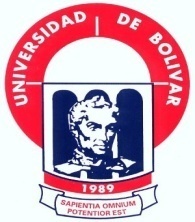 UNIVERSIDAD ESTATAL DE BOLÍVARFACULTAD DE CIENCIAS AGROPECUARIAS, RECURSOS NATURALES Y DEL AMBIENTEESCUELA DE INGENIERÍA AGRONÓMICATEMA:EVALUACIÓN DEL COMPORTAMIENTO AGRONÓMICO Y PRODUCTIVO DE DOS VARIEDADES DE MANÍ (Arachis hypogaea L.) CON DIFERENTES DENSIDADES POBLACIONALES DE SIEMBRA, EN EL RECINTO SAN JOSÉ DE PIJULLO, CANTÓN URDANETA, PROVINCIA LOS RÍOS. PROYECTO DE INVESTIGACIÓN PREVIO A LA OBTENCIÓN DEL TÍTULO DE INGENIERO AGRÓNOMO, OTORGADO POR LA UNIVERSIDAD ESTATAL DE BOLÍVAR, A TRAVÉS DE LA FACULTAD DE CIENCIAS AGROPECUARIAS, RECURSOS NATURALES Y DEL AMBIENTE, ESCUELA DE INGENIERÍA AGRONÓMICA.AUTOR:JHALMAR EDUARDO CERVANTES LIMONESDIRECTOR:ING.  CARLOS MONAR BENAVIDES M.Sc.INSTITUCIÓN AUSPICIANTE INIAP(ESTACIÓN EXPERIMENTAL DEL LITORAL SUR)GUARANDA-ECUADOR 2017EVALUACÍON DEL COMPORTAMIENTO AGRONÓMICO Y PRODUCTIVO DE DOS VARIEDADES DE MANÍ (Arachis hypogaea L.) CON DIFERENTES DENSIDADES POBLACIONALES DE SIEMBRA, EN EL RECINTO SAN JOSÈ DE PIJULLO, CANTÓN URDANETA, PROVINCIA LOS RÍOS. REVISADO Y APROBADO POR:.............................................................................ING. CARLOS MONAR BENAVIDES M.Sc.DIRECTOR............................................................................ING. DAVID SILVA GARCÍA Mg.BIOMETRISTA............................................................................DR. FERNANDO VELOZ VALVERDE.ÁREA DE REDACCIÓN TÉCNICACERTIFICACIÓN DE AUTORÍAYo, Jhalmar Eduardo Cervantes Limones, con CI 120671838-7, declaro que el trabajo y los resultados presentados en este informe, no han sido previamente presentados para ningún grado o calificación profesional; y, que las referencias bibliográficas que se incluyen han sido consultadas y citadas con su respectivo autor (es).La Universidad Estatal de Bolívar, puede hacer uso de los derechos de publicación correspondientes a este trabajo, según lo establecido por la Ley de Propiedad Intelectual, su Reglamentación y la Normativa Institucional vigente.……............................................................................JHALMAR EDUARDO CERVANTES LIMONESCI 120671838-7AUTOR .............................................................................ING. CARLOS MONAR BENAVIDES M.Sc.                                                     CI 180135853-0DIRECTOR ............................................................................DR. FERNANDO VELOZ VALVERDE.                                                       CI 020041686-5REDACCIÓN TÉCNICA.DEDICATORIAEl presente Proyecto está dedicado a Dios, ya que gracias a Él he logrado concluir mi carrera, sin ti mi Dios no hubiese podido.A mi madre Alexandra Limones regalo maravilloso que Dios me ha dado, por su apoyo incondicional, por sus esfuerzos y los sacrificios que ha hecho por mí, para que este sueño hoy fuera una realidad.A mi abuelita Rosario Salvatierra que siempre me ha brindado su apoyo, muchas veces poniéndose en el papel de madre.A mis hermanos Jhonald, Saskia y Coraima por su contribución y ayuda para lograr mi objetivo.A mis sobrinos Dhamar, Shubert, Aitana y Saddan, ustedes son el motivo de inspiración para mí.A mi abuelita Rosita, a mi tío William, quienes aunque no estén físicamente con nosotros, pero sé que desde el cielo siempre me cuidan y me guían para que todo me salga bien.A mi novia Katherine Chico, por su confianza y brindarme el tiempo necesario para realizarme profesionalmente.A toda mi familia que de una u otra manera han contribuido para convertirme en un profesional.JhalmarAGRADECIMIENTOAgradezco a la Universidad Estatal de Bolívar, por haberme aceptado, por permitirme ser parte de ella y abrirme las puertas de su seno científico para poder estudiar esta carrera, así como también a los Docentes que me brindaron los conocimientos y su apoyo para seguir adelante día a día.Al Director del Proyecto, Ing. Carlos Monar Benavides, por haberme brindado la oportunidad de recurrir a sus capacidades y conocimientos científicos, y tenerme paciencia para guiarme durante el desarrollo de este proyecto.A los Miembros del Tribunal, Ing. David Silva Biometrista, Dr. Fernando Veloz Área Técnica, por los conocimientos brindados a lo largo de la elaboración del trabajo de investigación, y el apoyo de la Lic. Miriam Aguay.Mi agradecimiento a la Institución auspiciante INIAP Estación Experimental Litoral del Sur, por haberme permitido realizar este Proyecto, de investigación particularmente al Ing. Ricardo GuamánA mis compañeros durante todos los ciclos de estudio, ya que gracias a su amistad y apoyo moral aportaron significativamente para concluir los estudios de esta carrera profesional.ÍNDICE DE ANEXOSRESUMENEl maní (Arachis hypogaea L.) es una oleaginosa que contribuye al progreso agrícola e industrial de los países donde se cultiva. La producción media anual es de 13 a 20 qq/ha, el maní es fuente vegetal de proteínas y de grasas insaturadas, contiene fitoesteroles que disminuyen el colesterol malo del cuerpo; y aporta minerales como sodio, potasio, hierro, magnesio, yodo, cobre y calcio. A nivel mundial, se siembra en 26 millones de hectáreas que producen unos 45 millones de toneladas anuales. En Ecuador las principales provincias donde se cultiva esta oleaginosa son: Manabí y Loja, con el 88 % de la superficie sembrada. El Instituto Nacional de Investigaciones Agropecuarias-INIAP, trabaja en la generación de tecnologías adecuadas para el cultivo. Los objetivos de esta investigación fueron: i) Validar el comportamiento agronómico de dos variedades de maní en la zona agroecológica de San José de Pijullo. ii) Medir el efecto de cuatro densidades poblacionales de siembra de maní sobre el rendimiento. iii) Realizar un Análisis Económico de Presupuesto Parcial y calcular la Tasa Marginal de Retorno. Este ensayo se realizó en la provincia Los Ríos, cantón Urdaneta, parroquia Ricaurte, recinto San José de Pijullo. Se utilizó un diseño de bloques completos al azar en arreglo factorial de 2 x 4 x 3 repeticiones. En base al análisis e interpretación de los resultados obtenidos en este ensayo se concluye: Para la zona agroecológica de Pijullo, la variedad que presentó el rendimiento promedio más alto fue INIAP-383 Pintado con 1650.7 kg/ha. Las densidades de siembra estudiadas influyeron significativamente sobre el rendimiento, el promedio más alto se registró con la densidad B2: 20 plantas/m2 (200.000 plantas/ha), con 1869.8 kg/ha al 14 % humedad. En la interacción de factores; el rendimiento promedio más alto se registró en el tratamiento T6: A2 B2 (INIAP-383 Pintado con  20 plantas/m2) con 1881.1 kg/ha. La variable que contribuyó a incrementar el rendimiento de maní fue: Granos por planta (GP) con 77 %. La variedad con mayor potencial de rendimiento, seleccionada para esta zona agroecológica y en la época de siembra del 10 de junio del 2015 fue: INIAP-383 con 20 plantas/m2.SUMMARYThe peaments (Arachis hypogaea L.) is an oilseed that contributes to agricultural and industrial progress of the countries where is grown. The average annual production is 13 to 20 quintals/ha, peanuts are vegetable source of protein and unsaturated fats, it contains phytosterols that lower bad cholesterol from the body; and it provides minerals as sodium, potassium, iron, magnesium, iodine, copper and calcium. Globally, it seeded in 26 million hectares producing about 45 million tons per year. In Ecuador the main provinces where this oilseed is grown are: Manabi and Loja, with 88 % of the area planted. El Instituto Nacional de Investigaciones Agropecuarias - INIAP works in generating suitable for cultivation technologies. The objectives of this research were: i) validate the agronomic performance of two varieties of peanuts in the agro-ecological zone of San José de Pijullo. ii) To measure the effect of four sowing densities peanut on performance. iii) Conduct a Partial Budget Economic Analysis and calculate the Marginal Rate of Return. This trial was conducted in the province Los Rios, canton Urdaneta, paroquia Ricaurte, recinto San José de Pijullo. Design randomized complete block design was used in factorial arrangement of 2 x 4 x 3 repetitions. In Based on the analysis and interpretation of the results obtained in this trial we conclude: For Pijullo agro-ecological zone, the variety had the highest average yield was INIAP-383 Pintado with 1650.7 kg/ha. Plant densities studied had a significant influence on performance, the highest average was recorded with B2 density: 20 plants/m2 (200.000 plants/ha), with 1869.8 kg/ha at 14 % moisture. In the interactions of factors A x B; the highest average yield was recorded in the treatment T6: A2 B2 (INIAP-383 Painted with 20 plants/m2) with 1881.1 kg/ha. The variable that contributed to increase the yield of peanut was: Grains per plant (GP) with 77 %. The variety with higher yield potential, selected for this agro-ecological zone and planting time of June 10, 2015 was: INIAP-383 with 20 plants/m2.INTRODUCCIÓNEl maní (Arachis hypogaea L.) es una oleaginosa que contribuye al progreso agrícola e industrial de los países donde se cultiva. La producción media anual es de 13 a 20 qq/ha, misma que no alcanza a cubrir las necesidades de consumo interno, existiendo un marcado déficit para las industrias de aceites, grasas vegetales y confitería. (Guamán, R.; Mendoza, H.; Ulluary, J.; Álava, J. 2004)El maní es fuente vegetal de proteínas y de grasas insaturadas, contiene fitoesteroles que disminuyen el colesterol malo del cuerpo, y aporta minerales como sodio, potasio, hierro, magnesio, yodo, cobre y calcio; posee sustancias antioxidantes como los tocoferoles que rejuvenecen las células y tejidos del cuerpo humano. Además contiene resveratol, importante en la prevención del cáncer y enfermedades cardiovasculares y renales. (Guamán, R.; Andrade, C.; Ulluary, J.; Mendoza, H 2010)El maní tiene la capacidad de formar una asociación con los “rizobios” que son bacterias que captan el nitrógeno del aire, localizadas en nódulos formados en la raíz. El nitrógeno una vez convertido en alimento para la planta contribuye con el desarrollo vegetal, y por lo tanto con el rendimiento del cultivo. (Jerez, M.; Bernal, G.; Guamán, R.; Ulluary, J. 2004) A nivel mundial, se siembra en 26 millones de hectáreas que producen unos 45 millones de toneladas anuales. Se cultiva principalmente en: India, China, Indonesia, Myanmar y Vietnam en Asia; Nigeria, Sudán, Senegal, Congo, Mozambique, Camerún, Zimbabwe y Níger en África; EE.UU y México en  América del Norte; Argentina y Brasil en América del Sur son los principales países productores de maní. (Instituto Internacional de Cultivos para las Zonas Tropicales-ICRISAT. 2015)En Ecuador las principales provincias donde se cultiva esta oleaginosa son: Manabí y Loja, con el 88 % de la superficie sembrada. En la actualidad se siembra un aproximado de 12000 a 15000 hectáreas, en las provincias de: Loja, El Oro y en menor porcentaje en la provincia del Guayas. El rendimiento promedio está en 661 kg/ha, de los cuales el 28 % se destina para el autoconsumo y el 72 % para la comercialización. (Granizo, R. 2012) Una alta o baja densidad de siembra afecta negativamente los rendimientos del cultivo, ya que con altas poblaciones se aumenta la competencia entre plantas dando como resultado un incremento en la altura y una disminución en el rendimiento. Por otro lado, con una baja población, también el rendimiento disminuye por la pérdida de plantas por área. (Mendoza, H.; Guamán, R.; Linzan, L. 2005)El Instituto Nacional de Investigaciones Agropecuarias-INIAP, a través del Programa de Oleaginosas de la Estación Experimental Litoral del Sur, trabaja en la generación de tecnologías adecuadas para el cultivo, ya que el maní a pesar de ser una oleaginosa de extraordinaria rusticidad, requiere de prácticas de manejo oportunas y precisas para alcanzar una mayor producción y rentabilidad. (Ulluary, J.; Mendoza, H.; Guamán, R. 2003)Luego de varios años de evaluación en diferentes ambientes del país, el INIAP ha seleccionado la variedad de maní tipo valencia INIAP-383 Pintado, que tiene buena aceptación en el mercado y se caracteriza por presentar un alto potencial de rendimiento, buen tipo de planta y de grano, así como tolerancia a las principales plagas que lo afectan. (Instituto Nacional de Investigaciones Agropecuarias-INIAP. 2015)Los objetivos de esta investigación fueron:Validar el comportamiento agronómico de dos variedades de maní en la zona agroecológica de San José de Pijullo.Medir el efecto de cuatro densidades poblacionales de siembra de maní sobre el rendimiento.Realizar un Análisis Económico de Presupuesto Parcial y calcular la Tasa Marginal de Retorno (TMR %).II.  PROBLEMAEn el cantón Urdaneta, no existen estudios previos sobre el cultivo de maní que provean la información requerida sobre la adaptabilidad que presente en esta zona agroecológica. El agricultor desconoce sus verdaderos beneficios al ser una leguminosa que fertiliza el suelo de manera natural a través de la Fijación Biológica de Nitrógeno (FBN), siendo una opción tecnológica válida para mejorar la diversificación y sustentabilidad de los sistemas de producción locales.Es muy importante evaluar la interacción genotipo ambiente para determinar la estabilidad y adaptación de variedades y hacer la transferencia de tecnología a los productores/as.Asimismo, una alta o baja densidad de siembra afecta negativamente los rendimientos del cultivo, ya que con altas poblaciones de siembra se aumenta la competencia entre planta y planta dando como resultado un incremento en la altura y una disminución en el rendimiento; por otro lado con una baja población, también el rendimiento disminuye por la pérdida de plantas por área, para ello se requiere que se desarrollen tecnologías orientadas a mejorar la productividad del cultivo de maní, en función de componentes tecnológicos válidos como variedades tolerantes a enfermedades como la Roya (Puccinia arachidis), Viruela del maní: Temprana (Cercospora arachidicola); Tardía (Cercospora personata) y una adecuada densidad de plantas por hectárea.El presente trabajo determinó la respuesta de dos variedades de maní, con diferentes densidades de siembra, permitió seleccionar la variedad que presentó buenas características agronómicas y niveles satisfactorios de producción que contribuya al mejoramiento y sostenibilidad de los sistemas de producción de esta zona agroecológica; y de esta manera contribuir a la adaptación y mitigación del cambio climático.III. MARCO TEÓRICO3.1. OrigenEl maní (Arachis hypogaea L.) es una planta originaria de las regiones cálidas de América, Brasil, Las Antillas y México. Es probable que se haya originado en América del sur, en el Perú y que se haya propagado por el Nuevo mundo cuando los exploradores españoles descubrieron su gran versatilidad en la elaboración de diferentes productos, más tarde los mercaderes difundieron el cultivo del maní en Asia y África. (Barrera, A.; Díaz, V.; Hernández, L. 2002) 3.2. Clasificación taxonómicaReino:			PlantaeDivisión: 		MagnoliophytaClase: 			MagnoliopsidaOrden: 		FabalesFamilia:		FabaceaeGénero: 		ArachisEspecie:		hypogaea (Valladares, C. 2010)3.3. Descripción morfológica de la planta3.3.1. Raíces El sistema radicular está formado por una raíz pivotante que puede profundizarse en el suelo hasta un metro y por raíces laterales que poseen pelos absorbentes y nódulos que son producidos por bacterias nitrificantes que fijan el nitrógeno atmosférico. El número y tamaño de las nudosidades está relacionado con el tipo de suelo donde se desarrolla. (Mendoza, H. et al. 2005)3.3.2. TalloExisten dos formas de ramificación del tallo: Secuencial, es característica del crecimiento erecto de los tipos de cultivares Español y Valencia; el eje principal emite de cuatro a seis ramas laterales ascendentes. En la base del eje principal y de estas ramificaciones, se producen ramillas con ejes florales y en la parte superior de la planta se producen principalmente ramillas vegetativas; esto hace que los frutos se concentren en la base de la planta. Alterna, se presenta en cultivares o variedades rastreras del tipo de cultivares Virginia. No hay flores en el eje principal; las ramillas reproductivas se dan solamente en las ramas laterales en forma alterna: dos ramillas vegetativas seguidas de dos reproductivas, por esta razón la fructificación se hace a todo lo largo de las ramas inferiores. (Monge, L. 2004)3.3.3. HojasSon pinnadas con dos pares de folíolos sustentados por un pecíolo de 4-9 cm de longitud; los folíolos son sub-sentados y opuestos de forma más o menos elíptica. Los folíolos están rodeados en la base por dos estípulas anchas, largas y lanceoladas. Las variaciones de la organización foliar dan cinco, tres o dos folíolos e incluso de uno solo. (Valladares, C. 2010) 3.3.4. FloresLas flores son papilionáceas, hermafroditas de corola amariposada, axilares con brácteas en su inserción; el cáliz está compuesto El cáliz está compuesto por cinco sépalos soldados por sus bases en un tubo calicinal pubescente, confundido a veces con un pedúnculo floral. En su parte superior, cuatro sépalos permanecen soldados, casi hasta su extremo, para formar un labio superior detrás del estandarte. (Vijil, J.; Villaseca, M.; Westreicher, E.; Williams, P. 2001)3.3.5. FrutoDespués de la fecundación, la base del ovario se alarga para permitir la aparición del ginóforo que es en sí una parte del propio fruto y en cuyo extremo se desarrolla la vaina después de su penetración en el suelo. Las legumbres se desarrollan bajo tierra, cada una de ellas puede contener hasta cinco semillas, aunque generalmente solo se desarrollan dos o tres. (Valladares, C. 2010)El fruto de maní es una cápsula indehiscente, fibrosa, de 4 a 6 cm de largo, que por lo general contienen de 2 a 4 semillas. La semilla está constituida por una epidermis delgada y  por una almendra blanca y oleosa. (Pérez, J. 2000) Las semillas pueden llegar a pesar de 0.3 a 1.5 g, y son de formas algo alargadas o redondeadas, algunas con los extremos achatados oblicuamente, en especial la parte opuesta al embrión. Se encuentran cubiertas por un tegumento seminal muy delgado que puede ser blanco, crema, rosado, rojo, morado, negro, overo o jaspeado. (Mendoza, H. et al. 2005)3.4. Fases fenológicas del maníEmergencia, aparecen las primeras plantas sobre la superficie del suelo.Primera hoja verdadera, formación de la primera hoja verdadera.Brotes laterales, formación de los primeros brotes laterales.Floración, apertura de las primeras flores.Fructificación, después de finalizada la fecundación de la flor se observa un alargamiento del ovario, formándose el ginóforo o comúnmente llamado “clavo”, el cual penetra en el suelo para luego transformarse en fruto.Maduración, cambio de coloración de las hojas de verde oscuro a claro y, finalmente amarillo; paralelamente las semillas van adquiriendo el color característico de la variedad. (Yzarra, W.; López, F. s.f.)3.5. Condiciones edafoclimáticas3.5.1. SueloEl suelo más apto para el cultivo de maní debe ser de textura media: franco-limoso o franco-arenoso, de buen drenaje y aireación, sin capas endurecidas que obstaculicen el desarrollo de las raíces y el paso del agua. Los suelos “pesados” no son aconsejados para el cultivo de maní, debido a que presentan dificultades para lograr una fructificación regular y en el arrancado para la cosecha. También se deben descartar los susceptibles a las inundaciones. Los suelos arenosos a pesar de tener menor fertilidad permiten obtener rendimientos altos y de buena calidad, debido a que tienen la ventaja de almacenar más temperatura, lo que permite a las plantas cumplir su ciclo vegetativo en menor tiempo que en otros tipos de suelo. (Mendoza, H. et al.2005)El maní crece adecuadamente en suelos profundos, bien drenados, ligeramente ácidos, donde pueda desarrollar un sistema radicular amplio y profundo. Los suelos sueltos son los mejores para maní porque: El clavo penetra fácilmente, produce vainas de buen tamaño, se arranca fácilmente y no se forman cascotes difíciles de separar durante la trilla. (Pedellini, R. 2012) 3.5.2. pHEl pH del suelo mide la actividad de los iones H+ y se expresa en términos logarítmicos. El significado práctico de la expresión logarítmica del pH es que cada cambio de una unidad en pH representa un cambio de una magnitud diez veces mayor en la acidez o alcalinidad del suelo. Así por ejemplo, un suelo con pH de 6.0 tiene diez veces más actividad de iones H+ que uno de pH 7.0. La necesidad de cal se incrementa rápidamente a medida que el pH del suelo se reduce. (Cerón, A. s.f.)El pH de la solución del suelo en contacto con las raíces puede afectar el crecimiento vegetal de dos formas principalmente:Afectando la disponibilidad de los nutrientes, valores extremos de pH pueden provocar la precipitación de ciertos nutrientes con lo que permanecen en forma no disponible para las plantas.Afectando el proceso fisiológico de absorción de nutrientes por parte de las raíces: todas las especies vegetales presentan unos rangos característicos de pH en los que su absorción es ideal. Fuera de este rango la absorción radicular se ve dificultada y si la desviación en los valores de pH es extrema, puede verse deteriorado el sistema radical o presentarse toxicidades debidas a la excesiva absorción de elementos fitotóxicos (aluminio). (Crosara, A. 2007)El maní desarrolla mejor con un pH ligeramente ácido de 6.0-6.5; un pH de 5.5-7.0 es aceptable. (Ulluary, J. et al. 2003)  Cuando el pH es de alrededor de 8.0 ocurre un bloqueo del hierro, lo que se refleja en una notable clorosis del follaje de las plantas y ocasiona que el fenómeno de la fotosíntesis sea incompleto, y por lo tanto la producción de fotosintatos es mínima lo que causa una notable reducción del rendimiento. (Barrera, A. et al. 2002)3.5.3.  Temperatura	Este factor afecta en el transcurso y duración de las diferentes fases del desarrollo del cultivo, temperaturas extremas de 41 a 45 °C afectan el proceso germinativo, y las temperaturas por debajo de 18 °C retrasan notablemente el poder de emergencia de la planta. El maní es susceptible a las heladas. Las temperaturas óptimas para el cultivo están entre 25 y 30 °C por debajo de 20 °C y sobre 35 °C se afecta la producción de flores. (Ulluary, J. et al. 2003)  3.5.4. AltitudEl cultivo de maní en términos generales se adapta hasta una altura máxima de 1250 msnm. (Guamán, R. et al. 2004)3.5.5. Latitud En general se cultiva entre la franja comprendida entre los 45° de latitud norte y 30° de latitud sur. (Barrera, A. et al. 2002)  3.5.6. Humedad Un buen nivel de humedad en el primer estadío favorece la implantación del cultivo y asegura el efecto de los herbicidas, si la falta de humedad durante el periodo vegetativo no es muy intensa el maní la tolera sin problemas. El estado llamado de desarrollo es el período más crítico, comienza con la floración y sigue con el clavado, formación de vainas y de granos, durante este período es muy alta la exigencia de agua y mayor la respuesta al riego. En el período de madurez del cultivo hasta cosecha las exigencias del agua son menores que en el anterior, una sequía con elevada temperatura durante este período, favorece la contaminación con aflatoxinas, o sea afecta más a la calidad que a los rendimientos y en consecuencia al valor económico de la producción. (Pedellini, R. 2012) 3.6. Prácticas agronómicas3.6.1. Inoculación de la semillaLa inoculación de la semilla para siembra se hace a la sombra; esta se humedece con agua hasta que su superficie se torne brillante, en caso de exceso de agua se deberá exponerla al sol hasta que esta se evapore; de inmediato se mezclará la semilla con el inoculante en forma homogénea y de esta manera la semilla estará lista para sembrarse. Solo deberán inocular las semillas que vayan a sembrarse ese día y el inoculante se adquiere en bolsas cuyo contenido es de 450 g, esta cantidad es suficiente para inocular de 50 a 60 kg de semilla, cantidad que se requiere para sembrar una hectárea. El inoculante que se escoja deberá mantenerse en un lugar fresco y seco (si es posible en refrigeración) hasta el momento de su empleo. (Barrera, A. et al. 2002) El inoculante contiene las bacterias seleccionadas (rizobios), que aseguran la captura del nitrógeno del aire, cubriendo gran parte de la necesidad del nitrógeno por parte del cultivo. Para su aplicación seguir los siguientes pasos:Preparar agua azucarada utilizando media taza de agua y tres cucharaditas de azúcar, luego agite vigorosamente.En un recipiente limpio coloque la semilla de maní y sobre ésta vierta la solución azucarada; revuelva despacio hasta que las semillas obtengan un aspecto brilloso.Colocar dos cucharaditas llenas del inoculante recomendado por cada kilogramo de semilla de maní; mezclar cuidadosamente usando un madero, evitando formar grumos, hasta que las semillas empiecen a despegarse unas de otras.Secar las semillas bajo sombra, y observar que el inoculante no se desprenda de la semilla.Sembrar la semilla inoculada en horas de la mañana (7 a 10 de la mañana), tapándola inmediatamente con tierra. (Jerez, M. et al. 2004.) 3.6.2. Preparación del sueloUna buena preparación del suelo es fundamental para obtener la población de plantas necesaria para lograr altos rendimientos, ya que esta labor permite retrasar el desarrollo de las malezas, así como acondicionar al suelo para facilitar la penetración del agua y de las raíces. Normalmente se recomienda una labor de arado que incorpore las malezas germinadas y luego se debe realizar uno o dos pases de rastra. (Guamán, R. et al. 2004)3.6.3. SiembraEl éxito de la siembra depende de numerosos factores (contenido de agua,  estructura y temperatura del suelo, viabilidad de la semilla, factores bióticos) por lo que serán críticas las decisiones relacionadas con la fecha, la profundidad  y la densidad de siembra, con la disposición espacial de las plantas y con otras técnicas culturales como riego, abonado, aplicación de productos fitosanitarios, etc. (Villalobos, L. et al. 2002) La época de siembra del maní será determinada por el ciclo vegetativo del cultivar, y también estará en función de los factores climáticos. De modo general, en zonas de período lluvioso corto se debe sembrar con las primeras lluvias, cuando el suelo contenga suficiente humedad, para que permita una germinación normal. (Mendoza, H. et al. 2005)Las variedades pueden ser cultivadas en cualquier época del año; sin embargo, debido a su precocidad, la siembra en época lluviosa debe ser cuidadosamente planificada para cosechar en tiempo seco y evitar la germinación de los granos maduros. (Ulluary, J. et al. 2004)3.6.4. Densidad y profundidad  de siembraLa densidad de siembra de cultivos se define como el número de plantas por unidad de área de terreno; tiene un marcado efecto sobre la capacidad de producción de las plantas, está relacionada con los efectos que en la planta produce la competencia de otras plantas de su misma especie o de otras que se encuentren dentro de un espacio determinado. La competencia se ve como las inconveniencias causadas por la proximidad de las plantas vecinas y que pueden ser: disminución de disponibilidad de luz, espacio, agua o nutrientes para cualquier planta individual, cuando su follaje o área radicular se traslapa con la de otro individuo. (López, R. 2013)Una alta o baja densidad de siembra afecta negativamente los rendimientos del cultivo, ya que con altas poblaciones se aumenta la competencia entre planta y planta dando como resultado un incremento en la altura de planta y una disminución en el rendimiento del cultivo. Por otro lado, con una baja población, también el rendimiento disminuye por la pérdida de plantas por área. En este sentido, y una de las formas de poder elevar los rendimientos del cultivo de maní es por medio del aumento de plantas por área hasta determinar la densidad óptima de siembre, en donde las plantas estén en equilibrio por la competencia de luz solar, agua y nutrientes del suelo, y junto a un buen manejo que se le dé a la plantación se logre su máximo potencial de rendimiento. (Hernández, C.; Cervantes, R. 2000)El efecto de la densidad en una población de plantas puede implicar cambios en el tamaño de los individuos, en su forma o en el número de individuos. La alta densidad suele incrementar el riesgo de muerte de los individuos de la población. El riesgo de mortalidad que crece con la densidad tiene propiedades reguladoras, actuando como una retroalimentación negativa sobre el tamaño de la población. En diversos estudios sobre “autoeliminación” (mortalidad inducida por estrés de densidad se ha mostrado que:La mortalidad se produce a alta pero no a baja densidad.La eliminación (muerte) de individuos empieza antes cuanto mayor es la densidad.La muerte de individuos no se produce en una fase concreta del desarrollo.La mortalidad depende de las condiciones ambientales. (Villalobos, F.; Mateos, L.; Orgaz, F., Fereres, E.  2009)Los factores que deben considerarse para establecer la densidad de siembra son:Edáficos.- La fertilidad y la humedad del suelo son los más importantes a este respecto. Los suelos fértiles permiten densidades altas con elevado número de elementos productivos, en tanto que los suelos de escasa fertilidad ven sus rendimientos muy comprometidos con este tipo de siembras. En los secanos o cuando se cultivan las zonas áridas, se disminuyen las densidades de siembra frente a las que se utilizan normalmente en los regadíos o en las zonas húmedas.De cultivo.- Suelos bien preparados y desprovistos de malas hierbas admiten mayor densidad de siembra que otros con preparación deficiente o con fuertes invasiones de adventicias. En algunos casos por defenderse de las malas hierbas se aumenta la densidad de siembra para que el cultivo ahogue a aquéllas.Naturaleza de la planta cultivada.- Cada especie y cada variedad de cultivo requiere una densidad de siembra propia, que es, a su vez, función de los factores de suelo y de cultivo considerados anteriormente. (Urbano, P. 2002)La profundidad de siembra depende del tipo del suelo y de su contenido de humedad, en suelos sueltos, se recomienda una profundidad de 4 a 7 centímetros, en suelos más pesados, de 3 a 5 centímetros. Las mayores profundidades corresponden a suelos secos, lo ideal es sembrar en suelos húmedos, pues así la semilla germina más rápido y uniformemente. Los cultivos responden a la densidad de plantación modificando las características de las plantas individuales de forma que cambian el número de órganos y el tamaño de los mismos. (Pérez, J. 2000)3.6.5. RiegoEl maní se adapta a cualquier sistema de riego, el que dependerá de factores como, superficie de siembra, topografía de terreno y disponibilidad de recursos económicos y de agua. Las condiciones de agricultura de bajos recursos, que predominan en la mayoría de las zonas de producción del país, hacen que el sistema de riego más adecuado sea el de gravedad mediante surcos, debiéndose regar en estos casos cada 8 a 12 días, hasta unos 15 días previos a la cosecha. Otros sistemas de riego, como aspersión y goteo, también son excelentes alternativas para dotar de agua a las plantas, especialmente en casos de cultivos extensivos. (Mendoza, H. et al. 2005)3.6.6. Control de malezasEl maní es afectado por la competencia de las malezas en los primeros 30-40días. A pesar de que el crecimiento inicial de las raíces es bastante rápido, el desarrollo de la parte aérea es muy lento, por lo que cualquier maleza lo supera rápidamente. Además, debido a su fructificación subterránea, las raíces de las malezas obstaculizan las labores de arranque y despique. El manejo integrado de malezas  implica la necesidad de combinar diferentes labores mediante la utilización de métodos culturales, mecánicos y químicos, con el propósito de promover un rápido y vigoroso desarrollo del cultivo, para que éste pueda aprovechar al máximo la disponibilidad de nutrientes, agua y luz. (Ulluary, J. et al. 2004) 3.6.7. FertilizaciónEl maní no es exigente en cantidades importantes de fertilizantes, pues a pesar de que para obtener una buena producción necesita aportes adecuados de nitrógeno, fósforo, potasio y calcio, como nutrientes principales algunos de estos elementos, pueden ser suministrados en buena parte por los rastrojos del cultivo anterior. No es recomendable aplicar fertilizantes sin un análisis de suelo y de los cultivos previos, debido a que en el caso del nitrógeno la planta misma puede obtenerlo del aire por acción de las bacterias nitrificantes que viven asociadas con las plantas; los requerimientos de fósforo y potasio, pueden ser suministrados por los residuos de fertilizantes que quedan del cultivo anterior utilizado en la rotación. (Mendoza, H. et al. 2005)El maní es una planta leguminosa que tiene capacidad para fijar el nitrógeno del aire a través de bacterias que forman nódulos en sus raíces. La ausencia de las bacterias específicas, la sequía, el anegamiento o la formación de costras que limiten la aireación del suelo, disminuyen o impiden la fijación de nitrógeno. Cuando la disponibilidad de nitrógeno no es suficiente, el follaje del cultivo presentará un color verde claro a ligeramente amarillento. Los primeros síntomas se observan en las hojas inferiores. La falta de nitrógeno generalmente no es observada durante el estado vegetativo del cultivo. Los síntomas aparecen cuando el cultivo comienza el estado reproductivo debido al incremento de la demanda de nitrógeno por la formación de los frutos y a la consecuente transferencia desde las hojas. (Pedellini, R. 2012)El maní es muy sensible a la falta de calcio. El calcio es absorbido por las raíces y circula en sentido ascendente por los tallos hasta las hojas, donde se deposita, como resultado de esta inmovilidad, el calcio depositado en hojas no se traslada luego a los frutos, por lo que debe ser absorbido por las vainas directamente desde el suelo. (Pedellini, R. 2016)El calcio, cuya forma de asimilación es Ca2+, participa en la división mitótica de las células, en el crecimiento de los meristemos y en absorción de nitratos. Es esencial para el crecimiento de las raíces y como un constituyente del tejido celular de las membranas. La falta de calcio, en las especies vegetales, provoca que las hojas jóvenes de los brotes terminales se doblen al aparecer y se quemen en sus puntas y bordes. Estas hojas permanecen enrolladas y tienden a arrugarse. En las áreas terminales, pueden aparecer brotes nuevos de color blanquecino, en forma de garfio; en las plantas puede producirse la muerte de los extremos de las raíces, afectando la asimilación de agua y elementos nutritivos. (Moreno, A. 2007)El calcio es uno de los elementos que presentan mayor número de antagonismos. Se produce el Ca/P (por insolubilización de los fosfatos en suelos calizos), entre Ca/S (un exceso de calcio favorece la forma sulfato, débilmente retenida, provocando el lavado del azufre) y entre Ca y la mayoría de oligoelementos sobre todo el hierro. (Navarro, G.; Navarro, S. 2013)Mientras que la absorción de calcio se deprime por la presencia en el medio acuosos de iones de amonio (NH4+), potasio (K+), magnesio (Mg2+) y aluminio (Al3+); su velocidad de absorción se incrementa si se aportan al suelo ines de nitrato (NO3-). (Kass, D. s.f.)El maní tiene un extenso sistema radicular que le brinda una gran capacidad para extraer fósforo del suelo. Como sus requerimientos son moderados, si se fertilizan correctamente los cultivos en rotación, no habrá necesidad de aplicar fósforo directamente al maní. El boro es un elemento muy móvil, en los suelos arenosos, por su baja capacidad de retención, es probable encontrar deficiencias. La deficiencia de boro se manifiesta produciendo un daño interno de los granos llamado “corazón hueco” que reduce la calidad de la producción y el rendimiento. Si se tiene antecedentes de lotes con deficiencias de boro se lo debe suministrar con aplicaciones foliares antes o inmediatamente después del inicio de la floración (aproximadamente entre 40 y 50 días después de la siembra). (Pedellini, R. 2016)Es conveniente realizar un análisis químico del suelo antes de la siembra, y con base a los resultados, sí es necesario se recomienda la aplicación de los siguientes fertilizantes:Fuente: Guamán, R. et al. 2014.3.7. Plagas 3.7.1. Trips (Frankliniella sp)Insecto que pertenece al orden Thysanoptera, familia de las Thripidae, habitan comúnmente en las flores y en cualquier capullo floral, se ubican en las bases de los estambres o pistilos. El aparato bucal es un estilete en forma de aguja que perfora y raspa los tejidos. (Ulluary, J. et al. 2003)3.7.2. Gusano cogollero (Stegasta bosquella Ch.)Es la plaga más perjudicial en el cultivo de maní, el adulto es una mariposa de color negro que se distingue por una franja de color crema en el dorso, deposita huevecillos de forma oblonga en las hojuelas cerradas de las plantas. A los tres o cuatro días emerge la larva de coloración blanco cremoso amarillo verdoso, con una banda roja ubicada detrás de la cabeza, llegando a alcanzar hasta un centímetro de longitud en los 12 días de su desarrollo. El ciclo de vida de huevo a adulto es de dos a tres semanas. La larva causa daños en las hojuelas, yemas foliares y florales, afectando el crecimiento y el rendimiento de las plantas. (Mendoza, H. et al. 2005)3.7.3. Gallina ciega, Cutzo o Chiza (Phyllophaga sp)Es considerado el insecto del suelo más destructor y problemático, se alimenta de las raíces y de las vainas del maní. El adulto es un escarabajo de color café a café negrusco, su tamaño varía entre dos a tres cm de largo de acuerdo a la especie. Las larvas son de color blanco grisáceo o ligeramente amarillo con cabeza dura de color café, miden de dos a cuatro cm de largo. (Guamán, R. et al. 2004)  3.7.4. Barrenador del tallo o gusano saltarín (Peridroma saucia)Es una plaga cuya presencia se ha incrementado en los últimos años. Se le encuentra debajo de la superficie del suelo formando sacos construidos con un material sedoso secretado por la larva que une las partículas del suelo. La larva se distingue porque salta ágilmente cuando se la pretende tener en la mano. Se alimenta primeramente de tallos, clavos vainas y raíces. Los clavos son cortados a nivel del suelo y las vainas en desarrollo son perforadas y ahuecadas. (Juárez, R. 2012) 3.8. Enfermedades 3.8.1. Viruela del maní: Temprana (Cercospora arachidicola); Tardía (Cercospora personata)Esta es la enfermedad que más incide en los cultivos de maní, se presenta durante la época lluviosa o en lugares donde prevalecen constantemente las lluvias o alta humedad relativa. En la viruela temprana las manchas son redondeadas, con bordes irregulares, rodeadas por un halo amarillo pálido; en la viruela tardía las manchas son más pequeñas, compactas y oscuras. Este síntoma puede presentarse también en tallos, pecíolos y ginóforos. En ambos casos las manchas tienden a unirse y necrosar gran parte del área foliar, disminuyendo la capacidad fotosintética de las plantas y consecuentemente el tamaño y peso de los granos. Finalmente las hojas más viejas caen, quedando solo las hojas superiores jóvenes que son menos afectadas por la enfermedad. (Mendoza, H. et al. 2005)3.8.2. Roya (Puccinia arachidis Speg)Los daños generados pueden ser superiores al 50 %, las vainas de las plantas infectadas maduran de dos a tres semanas antes de lo normal. El tamaño de la semilla es más pequeño, reduce el contenido de aceites y quedan en el suelo al arrancar las plantas, la roya puede ser rápidamente reconocida cuando las pústulas aparecen en el haz de las hojas, ya que al romper la epidermis es visible la masa de uredospora café rojizas. Los uredios se desarrollan en todas las partes aéreas de la planta a excepción de las flores que varían de 0.3 a 1.0 mm de diámetro. Las uredosporas son la principal fuente de diseminación de la enfermedad, tienen vida corta en los residuos de cosecha. El patógeno sobrevive en plantas “voluntarias” de maní. La temperatura óptima de su desarrollo es de 20 a 30 °C y es favorecida con humedad relativa alta. El período de incubación es de siete a 20 días y la diseminación es principalmente por el viento, movimiento de los residuos de cosecha y por el uso de vainas o semilla con uredosporas. (Guamán, R. et al. 2004)  3.8.3. Moho amarillo (Aspergillus flavus y Aspergillis parasiticus)Esta enfermedad es más severa en el trópico y en el subtrópico, se desarrollan en plantas e infecta vainas y semillas en el suelo y también en almacenamiento. Primero aparecen manchas pálidas en los cotiledones y plántulas emergidas, mismas que se cubren de masas de esporas verde amarillentas del hongo. Las plantas afectadas se enanizan y los folíolos presentan clorosis intervenal; las semillas también se cubren de las estructuras del hongo. Estos hongos son saprofitos del suelo y sobreviven en los residuos de la cosecha. Son más agresivos en suelo con capacidad de campo entre 90 y 98 % de humedad relativa, crecen bien entre 17 y 42 °C. Para su control se debe regular la humedad del suelo, rotación de cultivos, cosechar con madurez avanzada, transportar con disponibilidad de ventilación, secar las vainas hasta obtener 9 % de humedad y destruir semillas infectadas. (Ulluary, J. et al. 2004) 3.8.4. Marchitez por Rhizotonia (Rhizotonia solani Kuehn)El agente causal es Rhizoctonia solani, de amplia difusión, como otros marchitamientos, su efecto es más marcado en condiciones de sequía, las raíces afectadas muestran cancros, lo que produce la muerte anticipada de la planta. Su control resulta complicado, ya que es saprofítico y tiene un amplio rango de hospedantes. Se sugiere la rotación con gramíneas e incorporar superficialmente el rastrojo de sorgo o maíz para estimular la proliferación de antagonistas en el suelo. (Paul, B. 2006)3.8.5. Marchitez por Asperguillus (Asperguillus niger Van Tiegh) Provoca pudrición de la corona de la planta y decoloración de vainas y semillas, puede producir entre 1 y 50 % de muerte de plantas. Los daños en plantas jóvenes resultan en alto porcentaje de mortalidad; son comunes la pudrición de semillas y muerte en preemergencia, las lesiones se caracterizan por la descomposición rápida de los tejidos, que se vuelven oscuros por la masa de micelio, conidióforos y conidios. El hongo crece bien ambiente húmedo, la enfermedad prolifera en suelos bajos en materia orgánica y los niveles de infestación son mayores en suelos con presencia del hongo. (Ulluary, J. et al. 2003)3.9. CosechaPara esta labor se realizan varias operaciones que corresponden al arrancado de las plantas, secamiento y despicado de las vainas:Arrancado, el momento propicio para esta operación, es cuando del 60-70 % de las vainas presentan una coloración oscura en la parte interior de la cáscara; para determinar esto, se recomienda realizar evaluaciones 10 a 15 días antes que el cultivo cumpla su ciclo vegetativo. En nuestro país esta labor es manual, consiste en arrancar las plantas y colocarlas sobre el suelo con las vainas expuestas al sol para su secamiento, sin embargo en otros lugares se utilizan máquinas “arrancadoras-hileradoras”, que realizan esta labor.Secamiento y despicado, dependiendo de la intensidad del sol, las vainas tendrán un secamiento adecuado entre 4 y 6 días de exposición en el campo. El despicado puede ser manual o mecánico, consiste en separar las vainas de la planta una vez que han recibido el secamiento adecuado, para que puedan ser almacenadas directamente. Si las vainas poseen mucha humedad deberán ser expuestas al sol en tendales para completar su secamiento.Descascarado, las máquinas descascaradoras de maní que se utilizan en nuestro medio, generalmente realizan en buena forma esta labor. El contenido de humedad de las vainas deberá estar entre el 8-10 % y las máquinas deberán estar reguladas de acuerdo al tamaño de los granos. (Mendoza, H. et al. 2005) 3.10. Usos del maníLa utilización del maní está relacionada con las características físicas y químicas de la planta, la cual está constituida por el follaje (tallos y hojas) y las vainas (cáscara y granos). El volumen de tallos y hojas que quedan después de la cosecha del maní depende del cultivar sembrado y de las condiciones en que se desarrolló. Este material tiene importancia como forraje para el ganado vacuno, ya que cuando es de buena calidad, su composición del 9.5 % de proteínas y 24.3 % de celulosa es comparable al heno de la alfalfa (14.7 % de proteínas y 28.4 % de celulosa). Las vainas representan el principal elemento útil de la planta y están constituidas por el 70 a 80 % de granos y el resto por la cáscara, que contiene alrededor del 7 % de proteínas, 1 % de materia grasa y 61 % de celulosa, como componentes principales; en el país se le da poco uso, solamente en pocos casos se la utiliza en la elaboración de sustratos para semilleros y viveros. En otros países sirve para la elaboración de alimentos balanceados o como combustibles para calderas. (Ulluary, J. et al. 2003)	3.11. Grupos comerciales de maní cultivadoEl mercado internacional en base a las características de las vainas y los granos reconoce cuatro grupos comerciales de maní cultivado:Virginia, ciclo vegetativo de 140-170 días tiene el fruto grande, ramificación alterna (Porte rastrero), con reticulación uniforme y marcada constricción entre los granos que normalmente son dos de tamaño grande y de tegumento ligeramente rojizo o rosado y corresponde a los tipos conocidos en nuestro medio como “maní pepón”. es el que más se vende como maní salado o tostado con o sin cáscara.Runner, ciclo vegetativo de 130-140, fruto mediano casi sin restricciones y reticulación uniforme, contiene dos granos de tamaño mediano, con tegumento de diversas coloraciones de crema a rojo o variegado, tipos caramelo o barriga de sapo. han tenido una gran aceptación debido al atractivo de la gama de tamaños de la semilla; gran parte de los runner son usados para elaborar mantequilla de maní.Español, ciclo vegetativo de 115-125 días, ramificación secuencial (Porte erecto), el fruto es más pequeño y tiene una constricción entre los dos granos igualmente pequeños y casi redondos que contiene. El tegumento seminal es delgado y fácil de “repelar” y el color puede ser crema, rosado o ligeramente castaño. En nuestro medio casi no se lo cultiva, es el llamado Rosita blanco. Se usa principalmente en la elaboración de dulces de maní, maní salado y para la elaboración de crema de maní. Tiene mayor contenido de aceite que otros tipos de maní, lo cual es una ventaja cuando se usa para extraer aceite.Valencia, ciclo vegetativo de 90-100 días, el fruto puede ser desde casi liso a muy reticulado, raramente presenta constricciones entre los granos que se presentan en número de 3 a 4, el tegumento seminal presenta diversos colores como crema, rosado, rojo, morado o bicolor cultivares utilizados por los agricultores (Tarapoto, Negro, Chirailo) corresponden a este grupo. Estos maní son muy dulces y por lo general se tuestan y se venden con cáscara.  (Juárez, R. 2012) 3.12. Mejoramiento genéticoExisten diferentes factores que favorecen la diversidad genética y la variedad de características entre individuos de una misma especie o de diferentes especies. Estos mecanismos, se incluyen en lo que se denominan técnicas tradicionales de mejoramiento vegetal, que se detallan a continuación:Selección artificial y cruzamientos selectivos: se selecciona las plantas que ofrecen ventajas (mejores frutos, mayor crecimiento, mayor resistencia a enfermedades, etc.), y se realiza cruzamientos selectivos entre esas variedades para obtener descendencia con mejores rendimientos. Hibridación (intervarietal, interespecífica, intergenérica): se realizan cruzamientos no solo entre diferentes variedades de una misma especie, sino también interespecíficos (entre especies) e inclusive intergenéricos (entre diferentes géneros). Estos cruzamientos generan híbridos: mezcla entre dos especies o géneros diferentes pero sexualmente compatibles que da como resultado una descendencia cuya combinación de genes será al azar, diferentes de los progenitores, ésta técnica es una de la que más contribuyó a la diversidad. Mutagénesis inducida (agentes mutagénicos): esta técnica se utiliza desde mediados del siglo XX; por medio del uso de sustancias químicas o radiaciones se inducen mutaciones al azar en el genoma que generan cambios en la planta. (Consejo Argentino para la Información y el Desarrollo de la Biotecnología-ArgenBio. 2007)Los objetivos del mejoramiento genético son generar nuevas cultivares que reúnan las siguientes características: Incremento de la producción agrícola, mayor eficiencia fisiológica por planta y por hectárea, amplia adaptación a diversos ambientes, tolerancia a plagas y enfermedades, resistencia a la sequía, etc. Mejoramiento para la calidad de los productos, alto valor nutritivo (proteínas y vitaminas), mayor coloración, sabor y tamaño de los frutos, etc. (INFOAGRO. 2015)El “Instituto Nacional de Investigaciones Agropecuarias-INIAP, a través de su Programa Nacional de Oleaginosas de Ciclo Corto, con el Proyecto de “Mejoramiento de la productividad del Maní”, desarrolló la variedad “INIAP-381 Rosita” entre el 2000 y 2003 bajo el proyecto IG-CV-032, con el financiamiento del Programa de Modernización de los Servicios Agropecuarios (PROMSA). Esta variedad se caracteriza por presentar buenos rendimientos, alto contenido de aceite y proteína y, por ser tolerante a enfermedades. (Guamán, R.; Mendoza, H.; Ulluary, J. 2003)La variedad INIAP-383 Pintado, con financiamiento del Proyecto de Fortalecimiento Institucional del Maní, fue obtenida y validada entre 2008 y 2013; proviene de cultivares introducidos de los Estados Unidos de Norteamérica, genotipo del grupo Valencia. (Guamán, R.: Mendoza, H.; Ulluary, J.; Tapia, F. 2014)3.12.1. Características de las variedades de maní: INIAP-381 Rosita e INIAP 383 Pintado Fuente: Guamán, R. et al. 2010.IV. MARCO METODOLÓGICO4.1. Materiales4.1.1. Localización de la investigación 4.1.2. Situación geográfica y climáticaFuente: Municipio de Urdaneta, y registro GPS In Situ. 2015.4.1.3. Zona de vidaLa vegetación corresponde a la formación de bosque húmedo tropical. (bh-T.), según el sistema de zonas de vida de Holdridge, L. 4.1.4. Material experimentalDos variedades de maní procedentes del Programa Nacional de Oleaginosas del Instituto Nacional de Investigaciones Agropecuarias (INIAP, EELS): INIAP-381 Rosita e INIAP-383 Pintado.4.1.5. Materiales de campoBalanza analítica, bomba de mochila, cámara digital, calibrador Vernier, espeques, estaquillas, flexómetro, fertilizantes (Nitrofoska + úrea), fundas, fungicidas (Vitavax -Carboxin-, Daconil -Chlorothalonil-), GPS, insecticidas, (Metomil, Proclan, Cipermetrina), letreros de identificación, libreta de campo, machetes, piolas, sacos, tractor, rastra, regadera, tarjetas y fundas.4.1.6. Materiales de oficinaCalculadora, computadora, impresora, lápiz, papel bond tamaño A4, paquete estadístico INFOSTAT.4.2. Métodos4.2.1. Factores en estudio	4.2.1.1. Factor A: Variedades de maní, con dos tipos:A1: INIAP-381 Rosita A2: INIAP-383 Pintado4.2.1.2. Factor B: Densidades de siembra según el siguiente detalle:B1: 18 plantas/m2 (180.000 plantas/ha) (45 x 28 cm)B2: 20 plantas/m2 (200.000 plantas/ha) (45 x 26 cm)B3: 22 plantas/m2 (220.000 plantas/ha) (45 x 24 cm)B4: 24 plantas/m2 (240.000 plantas/ha) (45 x 22 cm)4.2.2. TratamientosCombinación de los Factores A x B: 2 x 4 = 8 según el siguiente detalle:4.2.3. ProcedimientoTipo de diseño: Bloques Completos al Azar en arreglo factorial de 2 x 4 x 3 repeticiones.  (DBCA).4.2.4. Tipos de análisis Análisis de Varianza ADEVA según el siguiente detalle:*Cuadrados Medios Esperados. Modelo fijo. Tratamientos seleccionados por el investigador.Prueba de Tukey al 5 % para las interacciones A x B, cuando la prueba de Fisher sea significativa (Fisher protegido).Análisis de efecto principal para Factor A.Tendencias polinomiales para el Factor B.Análisis de correlación y regresión lineal simple.Análisis Económico de Presupuesto Parcial (AEPP) y cálculo de la Tasa Marginal de Retorno (TMR %)4.3. Métodos de evaluación y datos tomados4.3.1. Días a la emergencia de plántulas (DEP)Se  registraron los días transcurridos desde la siembra hasta cuando más del 50 % de plántulas emergieron en la parcela total.4.3.2. Porcentaje de emergencia en el campo (PEC)Se registró a los 20 días después de la siembra, se contaron las plantas emergidas en la parcela neta; y se expresó en porcentaje de acuerdo con el número de semillas sembradas en cada parcela.4.3.3. Días a la floración (DF)Se evaluó contando los días transcurridos desde la fecha de siembra hasta que en cada tratamiento las plantas presentaron más del 50 % de flores abiertas.4.3.4.  Color del pétalo estandarte (CPE)Se identificó el color del pétalo estandarte, en cada parcela cuando la planta estuvo en estado de floración, a través de la escala propuesta por el Instituto Internacional de Recursos Fitogenéticos (IPGRI) de 1-8; donde: 1 = Blanco.2 = Amarillo-limón.3 = Amarillo.4 = Amarillo-naranja.5 = Naranja.6 = Naranja oscuro.7 = Rojo ladrillo-granate.8 = Otro. (Anexo Nº 5)4.3.5. Altura de planta (AP)Se utilizó un flexómetro luego del proceso de floración, tomando 20 plantas al azar en cada parcela neta. Se midió desde la base del tallo, hasta el meristemo terminal de cada planta, luego se determinó su promedio en cm. 4.3.6. Días a la cosecha (DC)Se registraron los días transcurridos, desde la fecha de siembra hasta el inicio de la cosecha, esto fue cuando las paredes internas de las vainas presentaron un color café oscuro, que fue un indicativo de que estuvieron listas para su cosecha.4.3.7. Porcentaje de sobrevivencia de plantas a la cosecha (PSP)Se cuantificó en porcentaje al final del ensayo, por conteo directo y en base al número de plantas emergidas y las que sobrevivieron hasta la cosecha.4.3.8. Ramas por planta (RP)Se registró en el momento de la cosecha, contando el número de ramas en 20 plantas tomadas al azar de cada parcela neta y se calculó un promedio.4.3.9. Vainas por planta (VP)Se determinó en estado de madurez fisiológica contando el total de vainas/planta en una muestra de 20 plantas tomadas al azar de cada parcela neta.4.3.10. Reticulación de las vainas (RV)Este descriptor se evaluó en 30 vainas tomadas al azar en cada parcela, al momento de la cosecha, a través de la escala propuesta por la Unión Internacional para la Protección de las Obtenciones Vegetales (UPOV) de 1-3; donde:1 = Débil.2 = Media.3 = Fuerte. (Anexo Nº 5)4.3.11. Estrangulamiento de las vainas (EV)Se evaluó en una muestra al azar de 30 vainas al momento de la cosecha a través de la escala propuesta por la Unión Internacional para la Protección de las Obtenciones Vegetales (UPOV) de 1-5; donde:1 = Ausentes o muy débiles.2 = Débiles.3 = Medios.4 = Fuertes.5 = Muy fuertes. (Anexo Nº 5)4.3.12. Color principal de la testa del grano (CPTG)Se identificó el color de la testa del grano, en una muestra al azar de 30 granos de cada tratamiento al momento de la cosecha a través de la escala propuesta por la Unión Internacional para la Protección de las Obtenciones Vegetales (UPOV) de 1-4; donde:1= Blanco.2= Rosa amarronado.3= Rojo.4= Púrpura. (Anexo Nº 5)4.3.13. Granos por vaina (GV)Se evaluó contando el número de granos que presentó cada vaina de una muestra de 30 vainas que se tomaron al azar de cada parcela neta, y luego se calculó un promedio.4.3.14. Granos por planta (GP)Se contaron el número de granos por planta en una muestra al azar de 30 plantas de cada parcela neta, en la fase de madurez fisiológica.4.3.15. Diámetro del grano (DG)Después de la cosecha se tomaron 50 granos al azar de cada unidad experimental y luego se procedió a medir el diámetro exterior del grano en mm con la utilización de un calibrador de Vernier.4.3.16. Longitud del grano (LG)Se tomaron 50 granos de cada unidad experimental y se midió la longitud de cada grano en mm utilizando un calibrador de Vernier.4.3.17. Peso de 100 granos (PG)Se registró en una muestra al azar de 100 granos, de cada unidad experimental teniendo en cuenta que no estuviesen afectados por daños de insectos, y se pesaron en una balanza de precisión en gramos en madurez comercial con el 14 % de humedad.4.3.18. Porcentaje de humedad del grano (PH)Este indicador de humedad, se registró con la ayuda de un determinador portátil de humedad en porcentaje, después de la cosecha en una muestra de 100 gramos de cada unidad experimental, en el laboratorio del INIAP-EELS.4.3.19. Rendimiento por parcela (R-kg/p)Una vez que se cosechó y se rompió el cuesco que preservó el grano del maní de cada parcela neta, se pesó en una balanza de reloj, este valor se expresó en kg/parcela.4.3.20. Rendimiento por hectárea (R-kg/ha)El rendimiento en kg/ha de maní, se calculó con la siguiente ecuación matemática:     10000 m2/ha                 100-HCR = PCP kg x    -------------------   x     ---------------;      donde:	                  ANC m2/l                    100-HER = Rendimiento en kg/ha, al 14 % de humedad.PCP 	= Peso de Campo por Parcela en kg.ANC 	= Área Neta Cosechada en m2.HC 	= Humedad de Cosecha en porcentaje.HE 	= Humedad Estándar (14 %). 4.4. Manejo del experimento4.4.1. Toma de muestra del suelo Del lugar donde se estableció el ensayo se tomaron varias sub-muestras representativas del suelo a una profundidad de 0-30 cm, se uniformizó una muestra de un kg para el análisis de macro y micro nutrientes que fueron mezcladas entre sí y luego enviadas al Laboratorio de Suelos y Aguas del INIAP-Estación Experimental Litoral del Sur, para su análisis químico con el fin de realizar el plan de fertilización conveniente para el cultivo.4.4.2. Distribución de unidades experimentalesSe inició eliminando manualmente las malezas en todo el lote experimental, antes de la siembra se preparó el terreno con un pase de rastra pesada y dos de rastra liviana en sentido cruzado, para que el suelo quede suelto y mullido, obteniendo condiciones favorables para la germinación de las semillas. A continuación se procedió a delimitar el ensayo, se trazaron las parcelas en el campo, con tres bloques de ocho parcelas cada uno y un total de 24 unidades experimentales, se realizó el respectivo estaquillado de acuerdo al diseño experimental.4.4.3. Desinfección de semillaPara proteger la semilla contra el ataque de patógenos del suelo, y asegurar una buena germinación y emergencia, se desinfectó con el fungicida Vitavax (Carboxin) en dosis de 3 g/kg de semilla.4.4.4. SiembraLa siembra se realizó manualmente de acuerdo a las densidades de siembra en estudio con un espeque realizando los hoyos en todas las parcelas de investigación a una profundidad aproximada de 3 a 4 cm depositando dos semillas por sitio. Las distancias de siembra fueron entre hileras de 0.45 y entre plantas de 0.28; 0.26; 0.24 y 0.22 cm de acuerdo al sorteo de los tratamientos.4.4.5. RiegoSe aplicaron riegos de acuerdo a las condiciones climáticas tomando en consideración las necesidades hídricas del cultivo, tanto en su fase vegetativa y reproductiva; el primer riego se efectuó un día antes de la siembra, con el propósito de mantener la humedad del terreno y asegurar la germinación; se utilizó el sistema de riego localizado con regadera de flor fina aplicando medio litro por planta; las frecuencias de riego fueron dos veces por semana, en total se aplicaron 24 riegos.4.4.6. FertilizaciónSe realizó basándose en los resultados del análisis químico del suelo, y a las recomendaciones de los técnicos del Departamento de Oleaginosas de la Estación Experimental del Litoral Sur del INIAP. Al momento de la siembra se aplicó Nitrofoska + úrea, en dosis de 2 + 2 sacos/ha. La segunda fertilización se realizó a los 20 días, utilizando Nitrofoska + úrea, en dosis de 1 + 1 sacos/ha. 4.4.7. Control de malezasEl control de malezas se realizó en forma manual, con la utilización de machete durante todo el ciclo de cultivo.4.4.8. Control de plagas El control de insectos plagas se realizó en forma preventiva. Para controlar el ataque de Gusano cogollero (Stegasta bosquella Ch.), se aplicó Metomil + Proclan en dosis de 25 cc y 50 g en 20 L de agua a los 30 días; para controlar el ataque de hormiga arriera (Atta cephalotes), se aplicó Cipermetrina en dosis de 25 cc en 20 L de agua, según las recomendaciones de los técnicos del Departamento de Oleaginosas del INIAP-Estación Experimental del Litoral Sur.4.4.9. Control de enfermedadesLa prevención de enfermedades se efectuó en forma química; para controlar Roya (Puccinia arachidis) y Viruela (Cercosporidium personatum), se aplicó Daconil -Chlorothalonil-, a los 45 y 60 días después de la siembra en dosis de 50 cc en 20 L de agua, según las recomendaciones de los técnicos del Departamento de Oleaginosas del INIAP-Estación Experimental del Litoral Sur.4.4.10. CosechaLa cosecha, se realizó en forma manual y continua cuando las plantas de cada tratamiento estuvieron en madurez fisiológica.4.4.11. SecadoSe efectuó en forma natural en un tendal, luego de cosechar las plantas de cada tratamiento, se dejaron por siete días expuestas al sol para el secado natural de las vainas.4.4.12. TrilladoEsta labor se realizó luego del secado y despicado de las vainas, con una trilladora del Programa de Oleaginosas del INIAP-EELS; posteriormente se limpiaron por ventilación las impurezas que presentaron los granos.4.4.13. AlmacenamientoUna vez secos los granos de maní con el 14 % de humedad, se colocaron en fundas de papel con la respectiva etiqueta de identificación de cada accesión para su conservación en el banco de germoplasma de la Estación Experimental del Litoral Sur “Programa de Oleaginosas de Ciclo Corto” del INIAP.4.5. Registro de costosSe llevó un registro de los costos que variaron en cada tratamiento para realizar el Análisis Económico de Presupuesto Parcial (AEPP), propuesto por Perrin, et al. 2006.Posteriormente se realizó el Análisis de Dominancia y se calculó la Tasa Marginal de Retorno mediante la siguiente fórmula:                    ∆BN            TMR =   ------------  x    100; donde:	       ∆CV            TMR   = Tasa Marginal de Retorno.∆BN 	= Incremento de Beneficios Netos ($/ha).∆CV 	= Incremento de Costos que varían en cada tratamiento ($/ha).100 	= Porcentaje. (Monar, C. 2010)V. RESULTADOS Y DISCUSIÓN5.1. Variables Cuantitativas Cuadro Nº 1. Resultados del análisis del efecto principal del Factor A: Variedades de maní: A1: INIAP-381 Rosita y A2: INIAP-383 Pintado, en relación a las variables: Días a la emergencia de plántulas (DEP), Porcentaje de emergencia en el campo (PEC), Días a la floración (DF), Altura de planta (AP), Días a la cosecha (DC), Porcentaje de sobrevivencia de plantas a la cosecha (PSP), Ramas por planta (RP), Vainas por planta (VP), Granos por vaina (GV), Granos por planta (GP), Diámetro del grano (DG), Longitud del grano (LG), Peso de 100 granos (PG) y Rendimiento por hectárea (R-kg/ha), (Pijullo. 2015).Promedios con la misma letra, son estadísticamente iguales al 5 % Promedios con distinta letra, son estadísticamente diferentes al 5 % ** = Altamente significativo al 1% * = Significativo al 5 %NS = No significativo5.2. Factor A (Variedades de maní)La respuesta de las variedades de maní A1: INIAP-381 Rosita y A2: INIAP-383 Pintado, en relación a las variables: Días a la emergencia de plántulas (DEP), Porcentaje de emergencia en el campo (PEC), Porcentaje de sobrevivencia de plantas a la cosecha (PSP), Ramas por planta (RP), Granos por vaina (GV), Diámetro del grano (DG), Longitud del grano (LG) y Peso de 100 granos (PG) fueron no significativas (NS), (Cuadro N° 1).Las variables: Días a la floración (DF), Altura de planta (AP), Días a la cosecha (DC), Granos por planta (GP) y Rendimiento por hectárea (R-kg/ha) fueron altamente significativas (**), (Cuadro N° 1).La variable: Vainas por planta (VP) fue significativa (*), (Cuadro N° 1).Gráfico N° 1. Resultados promedios del factor A (Variedades de maní), en la variable Días a la floración (DF). Pijullo. 2015.En la variable: Días a la floración (DF), la variedad más tardía fue A2: INIAP-381 Rosita con 36 días; siendo A1: INIAP-383 Pintado la más precoz con 34 días. El promedio general fue de 35 días a la floración, y el coeficiente de variación de 2.70 %, (Cuadro y Gráfico N° 1).Como efecto principal INIAP 383 fue más tardía con dos días en comparación a INIAP 381.La diferencia en la precocidad a la floración, difiere entre las variedades debido a que es una característica genética de cada variedad, al ambiente y al entorno experimental. (Guía del emprendedor. 2004)Gráfico N° 2. Resultados promedios del factor A (Variedades de maní), en la variable Altura de planta (AP). Pijullo. 2015.En la variable: Altura de planta (AP), la variedad que registró menor crecimiento fue A2: INIAP-383 Pintado con 30.72 cm, sucediendo lo contrario con la variedad A1: INIAP-381 Rosita con 40.23 cm que alcanzó mayor altura, presentando una diferencia de 9.51 cm entre el máximo y el mínimo promedio de altura. El promedio general fue de 35.48 cm y el coeficiente de variación 15.36 %, (Cuadro N° 1 y Gráfico N° 2).El porte muy alto de la planta no permite que en la floración los ginóforos alcancen el suelo y puedan penetrar para desarrollar las vainas, y en consecuencia existe un bajo rendimiento. (Cedeño, A. 2014); es decir a mayor altura de plantas menor rendimiento.Gráfico N° 3. Resultados promedios del factor A (Variedades de maní), en la variable Días a la cosecha (DC). Pijullo, 2015.En cuanto a la variable: Días a la cosecha (DC), en los promedios de las variedades evaluadas la más precoz fue A2: INIAP-381 Rosita con 104 días, y la más tardía fue A1: INIAP-383 Pintado con 106 días. Con un promedio general de 105 días a la cosecha, y un coeficiente de variación de 1.22 %, (Cuadro N° 1 y Gráfico N° 3).El ciclo del cultivo es una característica varietal y depende además de su interacción genotipo ambiente. En esta investigación existió una relación directa entre las variables Días a la floración y Días a la cosecha.Gráfico N° 4. Resultados promedios del factor A (Variedades de maní), en la variable Granos por planta (GP). Pijullo. 2015.En cuanto a la variable: Granos por planta (GP), la variedad que tuvo un menor número de granos fue A2: INIAP-383 Pintado con 28 granos; mientras que el mayor número se presentó en A1: INIAP-381 Rosita con 30 granos. Presentándose una media general de 29 granos y un CV de 2.09 %, (Cuadro N° 1 y Gráfico N° 4).Gráfico N° 5. Resultados promedios del factor A (Variedades de maní), en la variable Rendimiento por hectárea (R-kg/ha). Pijullo. 2015.La respuesta de las variedades de maní en cuanto a la variable R-kg/ha, fue diferente, el rendimiento promedio más elevado se evaluó en A2: INIAP-383 Pintado con 1650.7 kg/ha,  lo que significó 45.3 kg/ha más, en comparación a la variedad INIAP-381 Rosita. El promedio general fue de 1628.1 kg/ha, y un coeficiente de variación de 1.32 %, (Cuadro N° 1 y Gráfico N° 5).Esta respuesta diferente de las variedades de maní en cuanto a los componentes de rendimiento, confirman que son características varietales y dependen de su interacción genotipo ambiente.  Quizá la variedad INIAP-383 Pintado se adaptó de mejor manera a las condiciones bioclimáticas y edáficas de la zona agroecológica de Pijullo.Cuadro Nº 2. Resultados promedios del Factor B: Densidades de siembra: B1: 18 plantas/m2, B2: 20 plantas/m2, B3: 22 plantas/m2, B4: 24 plantas/m2, para comparar los promedios de las variables: Días a la emergencia de plántulas (DEP), Porcentaje de emergencia en el campo (PEC), Días a la floración (DF), Altura de planta (AP), Días a la cosecha (DC), Porcentaje de sobrevivencia de plantas a la cosecha (PSP), Ramas por planta (RP), Vainas por planta (VP), Granos por vaina (GV), Granos por planta (GP), Diámetro del grano (DG), Longitud del grano (LG), Peso de 100 granos (PG) y Rendimiento por hectárea (R-kg/ha). (Pijullo. 2015).NS= No significativo**= Altamente significativo al 1 % 5.3. Factor B (Densidades de siembra)La respuesta del Factor B (Densidades de siembra): B1: 18 plantas/m2, B2: 20 plantas/m2, B3: 22 plantas/m2, B4: 24 plantas/m2, para comparar los promedios de las variables: Días a la emergencia de plántulas (DEP), Porcentaje de emergencia en el campo (PEC), Días a la floración (DF), Altura de planta (AP), Días a la cosecha (DC), Porcentaje de sobrevivencia de plantas a la cosecha (PSP), Ramas por planta (RP), Vainas por planta (VP), Granos por vaina (GV), Diámetro del grano (DG), Longitud del grano (LG), Peso de 100 granos (PG), fue no significativa (NS); ya que no hubo efecto significativo de las densidades de siembra, (Cuadro Nº 2).Sin embargo para las variables: Granos por planta (GP) y Rendimiento por hectárea (R-kg/ha), la respuesta de las densidades de siembra fueron altamente significativas (**), (Cuadro N° 2). Gráfico N° 6. Respuesta de las densidades de siembra en la variable Granos por planta (GP). Pijullo. 2015. En la variable: Granos por planta (GP), se registró un mayor número en B1: (18 plantas/m2), con 34 granos, y el menor en B4: (24 plantas/m2) con 24 granos, con una media general de 30 granos y un CV de 2.09 % respectivamente, (Cuadro Nº 2 y Gráfico N° 6).En esta variable el factor B fue altamente significativo, con una diferencia de 10 granos; entre el  mayor y el menor número de granos por planta registrado en los tratamientos, debido probablemente al mayor espacio que tuvieron las plantas para su mejor adaptación, crecimiento y desarrollo.Se produjo una respuesta lineal negativa; es decir a mayor densidad de plantas/ha, menor número de granos/planta. La menor densidad poblacional incidió en un mayor número granos por planta, los resultados alcanzados en este ensayo muestran que en igual superficie, las plantas desarrolladas a bajas densidades presentaron mayor productividad; quizá por una menor competencia por nutrientes, luz, agua, etc.Gráfico N° 7. Respuesta de las densidades de siembra en la variable Rendimiento por hectárea (R-kg/ha). Pijullo. 2015.La respuesta de las densidades de siembra de maní, en relación a la variable rendimiento fue altamente significativa (**), (Cuadro N° 2 y Gráfico N° 7).En la variable R-kg/ha, el promedio más se determinó en B2: (20 plantas/m2) con 1869.8 kg/ha y el menor promedio en B3: (22 plantas/m2) con 1422.2 kg/ha, (Cuadro Nº 2 y Gráfico N° 7).En términos generales se presentó una respuesta lineal cuadrática y cubica.Los resultados promedios de rendimiento de maní en kg/ha, fueron similares a los reportados por el INIAP. 2004.El rendimiento es una característica varietal y depende además de su interacción genotipo ambiente.Cuadro Nº 3. Resultados para comparar los promedios de tratamientos en la interacción de factores A x B: Variedades de maní x Densidades de siembra en las variables: Días a la emergencia de plántulas (DEP), Porcentaje de emergencia en el campo (PEC), Días a la floración (DF), Altura de planta (AP), Días a la cosecha (DC), Porcentaje de sobrevivencia de plantas a la cosecha (PSP), Ramas por planta (RP), Vainas por planta (VP), Granos por vaina (GV), Granos por planta (GP), Diámetro del grano (DG), Longitud del grano (LG), Peso de 100 granos (PG) y Rendimiento por hectárea (R-kg/ha), (Pijullo. 2015).Promedios con la misma letra son estadísticamente iguales al 5 % y promedios con distinta letra son estadísticamente diferentes al 5 % Interacción de factores A x B (Variedades de maní x Densidades de siembra)La respuesta de las Variedades de maní: A1: INIAP-381 Rosita y A2: INIAP-383 Pintado por Densidades de siembra: B1: 18 plantas/m2, B2: 20 plantas/m2, B3: 22 plantas/m2 y B4: 24 plantas/m2 en relación a las variables: Días a la emergencia de plántulas (DEP), Porcentaje de emergencia en el campo (PEC), Días a la floración (DF), Altura de planta (AP), Días a la cosecha (DC), Porcentaje de sobrevivencia de plantas a la cosecha (PSP), Ramas por planta (RP), Vainas por planta (VP), Granos por vaina (GV), Granos por planta (GP), Diámetro del grano (DG), Longitud del grano (LG), Peso de 100 granos (PG), fue no significativa (NS) (Cuadro Nº 3); es decir fueron factores no dependientes.La variable: Rendimiento por hectárea (R-kg/ha), fue altamente significativa (**); esto quiere decir que para esta variable las variedades de maní, dependieron de las densidades de siembra, (Cuadro N° 3 y Gráfico N° 8).Gráfico N° 8. Interacción del factor A (Variedades de maní) por el factor B, (Densidades de siembra) en la variable Rendimiento (kg/ha). Pijullo. 2015.Para la variable R-kg/ha, el rendimiento promedio más alto, se registró en el tratamiento T6: A2B2 (INIAP-383 Pintado con 20 plantas/m2) con 1881.1 kg/ha; y el menor promedio se determinó en el tratamiento T4: A1B4 (INIAP-381 Rosita con 24 plantas/m2) con 1416.5 kg/ha (Cuadro N° 3 y Gráfico N° 8)5.5. Variables  cualitativas Cuadro N° 4. Registro de los descriptores: Color del pétalo estandarte (CPE), según la escala propuesta por el Instituto Internacional de Recursos Fitogenéticos (IPGRI); Estrangulamiento de las vainas (EV), Reticulación de las vainas (RV) y Color principal de la testa del grano (CPTG), según la escala propuesta por la Unión Internacional para la Protección de las Obtenciones Vegetales (UPOV), determinados en dos variedades de maní, evaluados en el recinto San José de Pijullo, cantón Urdaneta, provincia Los Ríos, 2015.1/= Escala de 1 a 8; donde: 1= Blanco, 2= Amarillo-limón, 3= Amarillo, 4 = Amarillo-naranja, 5= Naranja, 6= Naranja oscuro, 7= Rojo ladrillo-granate, 8= Otro.2/= Escala de 1 a 5; donde: 1 = Ausentes o muy débiles, 2 = Débiles, 3 = Medios, 4 = Fuertes, 5 = Muy fuertes.3/= Escala de 1 a 3; donde: 1 = Débil, 2 = Mediana, 3 = Fuerte.4/= Escala de 1 a 4; donde: 1= Blanco, 2= Rosa amarronado, 3= Rojo, 4= Púrpura. Luego de realizadas las evaluaciones cualitativas, los resultados se interpretaron según las escalas del: Instituto Internacional de Recursos Fitogenéticos (IPGRI), y la Unión Internacional para la Protección de las Obtenciones Vegetales (UPOV), los cuales se detallan a continuación:En cuanto a la variable Color del pétalo estandarte, se registró que las dos variedades presentaron un color amarillo naranja, (Cuadro N° 4).Para la variable Estrangulamiento de las vainas, el cultivar A1: INIAP-381 presentó un estrangulamiento débil, y la variedad A2: INIAP-383 tuvo un estrangulamiento medio, (Cuadro N° 4).En la variable Reticulación de las vainas, A1: INIAP-381 presentó una reticulación débil y A2: INIAP-383 una reticulación mediana, (Cuadro N° 4).Para la variable Color principal de la testa del grano, A1: INIAP-381 tuvo un color rojo amarronado y A2: INIAP-383 presentó un color blanco de la testa, (Cuadro N° 2).Estos descriptores son atributos morfológicos y varietales y coinciden con la caracterización e información de las variedades INIAP-381 e INIAP-383. (INIAP. 2015)5.6. Coeficiente de variación (CV)El CV, es un indicador estadístico, que nos indica la variabilidad de los resultados y se expresa en porcentaje. Cuando evaluamos variables que están bajo el control del investigador como altura de planta, pesos, diámetros, etc., investigadores como J. Beaver, y L. Beaver, 1990, mencionan que el valor del CV debe ser inferior al 20 % para que las conclusiones e inferencias sean confiables. Pero si el valor de CV, es mayor al 20 %, los resultados no son confiables. Sin embargo variables que no estén bajo el control del investigador como porcentaje de acame de plantas, incidencia de plagas, etc., los valores de CV, pueden ser mayores al 20 %. (Monar, C. 2010)En esta investigación se calcularon valores del CV inferiores al 20 % en las variables que estuvieron bajo el control del investigador por lo tanto las inferencias, conclusiones y recomendaciones son válidas para esta zona agroecológica en lo que respecta a la producción de maní y en la época de siembra realizada.5.7. Análisis de correlación y regresión linealCuadro Nº 5. Resultado del análisis de correlación y regresión lineal de las variables independientes (Xs), que tuvieron una estrechez significativa sobre el Rendimiento por hectárea (Variable dependiente Y) en el cultivo de maní, (Pijullo, 2015). **= Altamente significativo al 1 %; *= Significativo al 5 %5.7.1. Coeficiente de correlación “r”	En esta investigación la variable que tuvo una estrechez altamente significativa con el de rendimiento fue: Granos por planta, es decir esta variable resultó ser el componente más importante para lograr elevar el rendimiento, (Cuadro No 5).5.7.2. Coeficiente de regresión “b”En este ensayo la variable que contribuyó a incrementar el rendimiento por hectárea fue: Granos por planta, esto quiere decir que valores más elevados de ésta variable, significó mayor incremento del rendimiento de maní en kg/ha, (Cuadro No 5).5.7.3. Coeficiente de determinación (R2 %)El (R2) nos indica en qué porcentaje se incrementó o redujo el rendimiento por efecto de un componente del rendimiento. El 77 % de incremento del rendimiento de maní, fue debido al mayor número de Granos por planta, (Cuadro Nº 7).5.8. Registro de costos5.8.1. Análisis Económico de Presupuesto Parcial (AEPP) y %)Cuadro Nº 6. Análisis Económico de Presupuesto Parcial (AEPP), cultivo de maní. Pijullo. 2015.El precio promedio de venta de maní fue de $ 1.50 kg en el mercado local. Al realizar el Análisis Económico de Presupuesto Parcial, se tomó en cuenta únicamente los costos que variaron por cada tratamiento, mismos que fueron: semilla, trilla jornales y sacos. El tratamiento con el beneficio neto más elevado fue el T6: A2 B2 (INIAP-383 Pintado con 20 plantas/m2) con $ 2224.29/ha. (Cuadro Nº 6).5.8.2. Análisis de Dominancia. Cuadro Nº 7. Análisis de Dominancia. D = Tratamientos dominadosLos tratamientos T2; T3; T7; T4 y T8, fueron dominados, porque se incrementaron los costos que variaron en cada tratamiento y se redujo el beneficio neto (kg/ha), (Cuadro Nº 7).5.8.2. Tasa Marginal de Retorno (TMR %) Cuadro Nº 8. Cálculo de la Tasa Marginal de Retorno (TMR %)                    ∆BN            TMR =   ------------  x    100	       ∆CV            T5 vs. T1 =>  TMR T6 vs. T5 =>  TMR La TMR, se calculó utilizando la siguiente fórmula: (Perrin, et al. 2006)                   ∆BN            TMR =   ------------  x    100; donde:	       ∆CV            TMR = Tasa Marginal de Retorno (%)∆BN = Incremento en Beneficios Netos ($/ha)∆CV = Incremento en Costos que varían en cada tratamiento ($/ha)Económicamente la mejor opción tecnológica para el cultivo de maní en la zona agroecológica de Pijullo fue el tratamiento T6: A2 B2 (INIAP-383 Pintado con 20 plantas/m2) con un beneficio neto de $ 2224.29/ha; con una TMR de 724 %, (Cuadro Nº 8), es decir que el productor por cada dólar invertido únicamente en función de los costos que varían, ganaría 7.24 dólares.VI. COMPROBACIÓN DE HIPÓTESISEn función de los resultados estadísticos inferimos que el comportamiento agronómico de las dos variedades de maní especialmente en cuanto al rendimiento de grano evaluado en kg/ha fue diferente y que además dependió de las densidades poblacionales de siembra.Como es conocido el rendimiento es un atributo varietal y depende de varios factores bióticos y abióticos, siendo en esta investigación la diferencia varietal.VII. CONCLUSIONES Y RECOMENDACIONES7.1. ConclusionesEn base al análisis e interpretación de los resultados obtenidos en este ensayo se concluye lo siguiente: Para la zona agroecológica de Pijullo y en la época de siembra realizada, la variedad que mejor se adaptó y presentó el mayor rendimiento es la variedad INIAP-383 Pintado con 1650.7 kg/ha.Las densidades de siembra estudiadas influyeron significativamente sobre el rendimiento. El promedio más alto se registró con la densidad B2: 20 plantas/m2 (200.000 plantas/ha), con 1869.8 kg/ha al 14 % humedad.En la interacción de los factores (Variedades por densidades poblacionales), el rendimiento promedio más alto se registró en el tratamiento T6: A2 B2 (INIAP-383 Pintado con 20 plantas/m2) con 1881.1 kg/ha al 14 % de humedad.La variable que contribuyó a incrementar el rendimiento de maní fue el número de Granos por planta (GP) con 77 % de incremento de rendimiento de maní.La variedad con mayor potencial de rendimiento, seleccionada para esta zona agroecológica y en la época de siembra del 10 de junio del 2015 fue: INIAP-383.Económicamente el tratamiento con el beneficio neto más alto fue el T6: A2 B2 con una Tasa Marginal de Retorno de 724 %.Finalmente este estudio permitió generar alternativas para la diversificación del sistema de producción con la variedad de maní INIAP-383 con una densidad de 200.000 plantas/ha, cultivada en rotación arroz-maní.7.2. RecomendacionesEn base a las diferentes conclusiones sintetizadas en esta investigación se recomienda: Producir semilla de calidad de maní de la variedad INIAP-383 en alianza estratégica entre el INIAP; MAGAP y los productores.Sembrar la variedad INIAP-383 Pintado, con la densidad de 20 plantas/m2 con humedad residual en rotación arroz-maní.Validar este ensayo en otras zonas agroecológicas y épocas de siembra dentro del cantón Urdaneta, para corroborar el potencial de rendimiento obtenido con la variedad INIAP-383 y densidades de siembra.Validar germoplasma promisorio de maní, con el propósito de seleccionar cultivares tolerantes o resistentes a las enfermedades como Roya (Puccinia arachidis), Viruela del maní: Temprana (Cercospora arachidicola); Tardía (Cercospora personata).Cuantificar la Fijación Biológica de Nitrógeno  (FBN) del maní para reducir la aplicación de nitrógeno sintético.Efectuar la retroinformación de los resultados al INIAP. EELSBIBLIOGRAFÍAARGENBIO. 2007. Biotecnología. Introducción al mejoramiento tradicional y la Biotecnología moderna. "Programa Educativo Por Qué Biotecnología" de ArgenBio. Consejo Argentino para la Información y el Desarrollo de la Biotecnología. [En línea]. Disponible en: http://porquebiotecnologia.com.ar/index.php?action=cuaderno&opt=5&tipo=1&note=5BARRERA, A.; DÍAZ, V.; HERNÁNDEZ, L. 2002. Producción del cultivo de cacahuate (Arachis hypogaea L.) en el Estado de Morelos. Folleto Técnico Nº 18. Secretaria de Agricultura, Ganadería, Desarrollo Rural Pesca y Alimentación. Instituto Nacional de Investigaciones Forestales, Agrícolas y Pecuarias. Centro de Investigación Regional del Centro Campo Experimental “ZACATEPEC”. Morelos, México. pp. 1, 14. CEDEÑO, A. 2014. Determinación del rendimiento y características agronómicas de 16 cultivares de maní: (Arachis hypogaea L.) de los grupos botánicos: Runner, Valencia, Virginia y Spanish. Tesis Ing. Agropecuario. Universidad Católica Santiago de Guayaquil. Facultad de Educación Técnica para el Desarrollo. Carrera de Ingeniería Agropecuaria. Guayaquil, Ecuador. p. 32.CERÓN, A. (s.f.). Porque se deben encalar los suelos ácidos. Manual Internacional de la Fertilidad de los Suelos. Instituto de la Potasa y el Fósforo AC INPOFOS. [En línea]. Disponible en: http://www.academia.edu/7145740/PORQUE_SE_DEBEN_ENCALAR_LOS_SUELOS_ACIDOSCROSARA, A. 2007. Reacción del suelo. Universidad de la República de Uruguay. Uruguay, Montevideo. [En línea].  Disponible en: http://edafologia.fcien.edu.uy/archivos/Reaccion%20del%20suelo.pdfGRANIZO, R. 2012. Estudio de factibilidad para siembra de maní (Plukenetia volubilis), en el cantón Pedro Vicente Maldonado, provincia de Pichincha, Ecuador. Proyecto especial de graduación del programa de Ingeniería en Administración de Agronegocios. Escuela Agrícola Panamericana Zamorano. Tegucigalpa, Honduras. p. 6.GUAMÁN, R.; MENDOZA, H.; ULLUARY, J. 2003. “INIAP 381 Rosita”. Nueva variedad de maní precoz para zonas semisecas de Loja y Manabí. Instituto Nacional de Investigaciones Agropecuarias-INIAP. Estación Experimental Boliche. Programa de Oleaginosas. Boletín Divulgativo N° 298. Guayas, Ecuador. pp. 12, 14.GUAMÁN, R.; MENDOZA, H.; ULLUARY, J.; ALAVA, J. 2004. Guía del cultivo de maní para las zonas de Loja y El Oro. Instituto Nacional de Investigaciones Agropecuarias-INIAP. Estaciones Experimentales Boliche y Portoviejo. Boletín divulgativo N° 314. Guayaquil, Ecuador. pp. 1, 2, 3, 6. 9, 10, 11, 14.GUAMÁN, R. ANDRADE, C.; ULLUARY, J.; MENDOZA, H. 2010. INIAP-382 Caramelo variedad de maní tipo Runner para zonas semisecas de Ecuador. Instituto Nacional de Investigaciones Agropecuarias-INIAP. Estación Experimental del Litoral Sur “Dr. Enrique Ampuero Pareja”. Boletín Divulgativo N° 380. Guayaquil, Ecuador. pp. 2, 3, 4.GUAMÁN, R.: MENDOZA, H.; ULLUARY, J.; TAPIA, F. 2014. “INIAP 383 Pintado”. Nueva variedad de maní de alta productividad para zonas semisecas del Ecuador. Estación Experimental del Litoral Sur “Dr. Enrique Ampuero Pareja”. Estación Experimental del Litoral Sur “Dr. Enrique Ampuero Pareja”. Programa de Oleaginosas. Boletín Divulgativo N° 437. Guayas, Ecuador. p. 11.GUÍA DEL EMPRENDEDOR. 2004. Cultivo de Maní. [En línea].  Disponible en: http://www.guiadelemprendedor.com.ar/Mani.htmHERNÁNDEZ, C.; CERVANTES, R. 2000. Estudio del efecto de diferentes densidades de siembre sobre el crecimiento y rendimiento del cultivo del maní. (Arachis hypogaea L.). Universidad Nacional Agraria. Facultad de Agronomía. Departamento de Horticultura. Managua, Nicaragua. p. 12. [En línea].  Disponible en: http://repositorio.una.edu.ni/1762/1/tnf01h557e.pdfIBPGR. 2004. Descriptores para Maní. Consejo Internacional de Recursos Fitogenéticos, Roma, Italia y la Oficina Nacional de Recursos Fitogenéticos. Nueva Delhi, India.  p. 24. ICRISAT. 2015. Maní (Arachis hypogaea L.). Instituto Internacional de Cultivos para las Zonas Tropicales. [En línea].  Disponible en:   http://www.icrisat.org/crop-groundnut-genebank.htmINFOAGRO. 2015. Mejoramiento genético en plantas. Información Técnica Agrícola. [En línea].  Disponible en: http://www.infoagro.com/agricultura_ecologica/mejora_genetica_plantas.htmINIAP. 2015. Maní. Instituto Nacional de Investigaciones Agropecuarias-INIAP. Estación Experimental Boliche. Guayaquil, Ecuador. [En línea]. Disponible en: http://www.iniap.gob.ec/web/iniap-en-dia-de-campo-realizara-liberacion-de-la-nueva-variedad-de-mani-iniap-383-pintado/JEREZ, M.; BERNAL, G.; GUAMÁN, R.; ULLUARY, J. 2004. Preparación (inoculación) de semilla de maní con bacteria Rhizobium. Instituto Nacional de Investigaciones Agropecuarias-INIAP. Estación Experimental Santa Catalina. Plegable N° 233. Quito, Ecuador. p 2.JUÁREZ, R. 2012. Guía para implementación de Buenas Prácticas Agrícolas en el cultivo de maní. Proyecto Interinstitucional “Fortalecimiento del sistema de certificación de servicios acreditados e implementación de medidas sanitarias y fitosanitarias, calidad e inocuidad de productos agrícolas, (MOTSSA)”. Instituto Interamericano de Cooperación para la Agricultura-IICA. Managua, Nicaragua. pp. 56, 59, 65.KASS, D. (s.f.). Fertilidad de Suelos. [En línea]. Disponible en: https://books.google.com.ec/books?id=sRua411JhvgC&pg=PA8&dq=funcion+del+calcio+en+plantas+fisiologia+vegetal&hl=es&sa=X&ved=0ahUKEwj80IzugLLLAhXM4yYKHQfnA-sQ6AEIJDAC#v=onepage&q=funcion%20del%20calcio%20en%20plantas%20fisiologia%20vegetal&f=falseLÓPEZ, R. 2013. Densidad de siembra. ANACAFÉ. [En línea]. Disponible en: http://www.anacafe.org/glifos/index.php?title=16TEC:Densidad-de-siembraMENDOZA, H.; GUAMÁN, R.;  LINZAN, L. 2005. El Maní. Tecnología de manejo y usos. Instituto Nacional de Investigaciones Agropecuarias-INIAP. Estaciones Experimentales Boliche y Portoviejo. Boletín Divulgativo N° 315. Guayaquil, Ecuador. pp. 6, 7,  10, 11, 12, 14, 15, 18, 22, 23, 24, 25.MONAR, C. 2000. Informe Anual de Actividades. INIAP. UVTT/C-Bolívar. Guaranda, Ecuador. p. 52.MONAR, C. 2010. Diseño Experimental, Universidad Estatal de Bolívar. Guaranda, Ecuador. p.24.MONGE, L. 2004.  Cultivo del Maní. Cultivos Básicos Fascículo 3. Editorial Universidad Estatal a Distancia. San José, Costa Rica. p. 4.Moreno, A. 2007. Elementos nutritivos. Asimilación, funciones, toxicidad e indisponibilidad en suelos. Colección Ecología y Medioambiente. Libros en red. [En línea]. Disponible en:  https://books.google.com.ec/books?id=KAqX9kMkCyEC&printsec=frontcover&dq=papel+del+calcio+en+las+plantas&hl=es&sa=X&ved=0ahUKEwjsmeer67LPAhUDGx4KHdlECRY4ChDoAQghMAI#v=onepage&q&f=falseNAVARRO, G.; NAVARRO, S. 2013. Química Agrícola. Química del suelo y de nutrientes esenciales para las plantas. Ediciones Mundi-Prensa. Madrid, España. [En línea]. Disponible en: https://books.google.com.ec/books?id=RSs6AgAAQBAJ&printsec=frontcover&dq=NAVARRO,+G.;+NAVARRO,+S.+2013.+Qu%C3%ADmica+Agr%C3%ADcola&hl=es&sa=X&ved=0ahUKEwjB-sOvhrLLAhVG5CYKHby6BRkQ6AEIODAF#v=onepage&q&f=falsePAUL, B. 2006. MANÍ. Cuadernillo Clásico del Maní N° 127. Agromercado. Córdova, Argentina. pp. 6, 7, 15. [En línea]. Disponible en: http://www.agromercado.com.ar/pdfs/127_mani_06.pdfPEDELLINI, R. 2012. Maní, Guía Práctica para su Cultivo. Instituto Nacional de Tecnología Agropecuaria-NTA. Estación Experimental Agropecuaria Manfredi. Proyecto Nacional de Cultivos Industriales-Maní. Proyecto Regional de Agricultura Sustentable. Boletín de Divulgación Técnica N° 2. Ediciones INTA. Córdova, Argentina. pp. 3, 4, 5, 8, 11.PEDELLINI, R. 2016. Maní, Guía Práctica para su Cultivo. Instituto Nacional de Tecnología Agropecuaria-NTA. Estación Experimental Agropecuaria Manfredi. Proyecto Nacional de Cultivos Industriales-Maní. Proyecto Regional de Agricultura Sustentable. Boletín de Divulgación Técnica N° 2. Cuarta edición. Ediciones INTA. Córdova, Argentina. pp. 4, 5, 6.PÉREZ, J. 2000. Cultivos I (Cereales, leguminosas y oleaginosas). Universidad Nacional Abierta y a Distancia-UNAD. Facultad de Ciencias Agrarias. Editorial UNAD. Editor Luz Elena Santacoloma. Corcas Editores Ltda. Bogotá, Colombia. pp. 34, 36.ULLUARY, J.; Y MENDOZA, H.; GUAMÁN, R. 2003. “INIAP 381-Rosita”. Nuevas variedades de maní precoz para zonas semisecas de Loja y Manabí. Instituto Nacional de Investigaciones Agropecuarias, INIAP. Estación Experimental Boliche. Programa de Oleaginosas. Boletín Divulgativo N° 298. Guayas, Ecuador. pp. 2, 3, 5, 7, 11, 12, 14, 15, 16.ULLUARY, J.; GUAMÁN, R.; MENDOZA, H.; ALAVA, J. 2004. Guía del cultivo de maní para las zonas de Loja y El Oro. Estaciones Experimentales Boliche y Portoviejo, INIAP. Boletín divulgativo N° 314. Guayaquil-Ecuador, pp. 1, 2, 3, 6, 7, 8, 9.UPOV. 2013. Cacahuate, maní. UPOV Code: ARACH_HYP Arachis hypogaea L.  Directrices para la ejecución del examen de la distinción, la homogeneidad y la estabilidad. Unión Internacional para la Protección de las Obtenciones Vegetales. Ginebra, Suiza. pp. 8, 9, 11.URBANO, P. 2002. Tratado de Fitotecnia General. Universidad Politécnica de Madrid. Segunda edición. Ediciones Mundi-prensa. Madrid- Barcelona, México, pp. 702, 703.VALLADARES, C. 2010. Taxonomía y Botánica de los Cultivos de Grano. Universidad Nacional Autónoma de Honduras. Centro Universitario Regional del Litoral Atlántico (CURLA). Departamento de Producción Vegetal. Asignatura Cultivos de Grano. Sección 10:01. Serie de Lecturas Obligatorias. Unidad II, 001: Taxonomía, Botánica y Fisiología de los cultivos de grano. La Ceiba, Honduras. p. 25VIJIL, J.; VILLASECA, M.; WESTREICHER, E.; WILLIAMS, P. 2001. El cultivo del maní. Escuela Agrícola Panamericana. Departamento de Protección Vegetal. El Zamorano. Morazán, Honduras. pp. 4, 5, 22, 39, 40.VILLALOBOS, L.; MATEOS, F.; ORGAZ, E. 2002. Fitotecnia: Bases y Tecnologías de la Producción Agrícola. Ediciones Mundi-Prensa. Madrid-España. pp. 188, 189.VILLALOBOS, F.; MATEOS, L.; ORGAZ, F.; FERERES, E.  2009. Cap. 14. Densidad y competencia en los cultivos. pp. 157, 158, En: Fitotecnia. Bases y Tecnologías de la producción agrícola. 2da. Edición. Ediciones Mundi-Prensa. España, Madrid. pp. 252, 255.YZARRA, W.; LÓPEZ, F. (s.f.). Manual de observaciones fenológicas. Ministerio de Agricultura de Perú. p 50. [En línea]. Disponible en:http://agroaldia.minag.gob.pe/biblioteca/download/pdf/agroclima/efenologicos/manual_fenologico.pdfAnexo N° 1. Ubicación del ensayo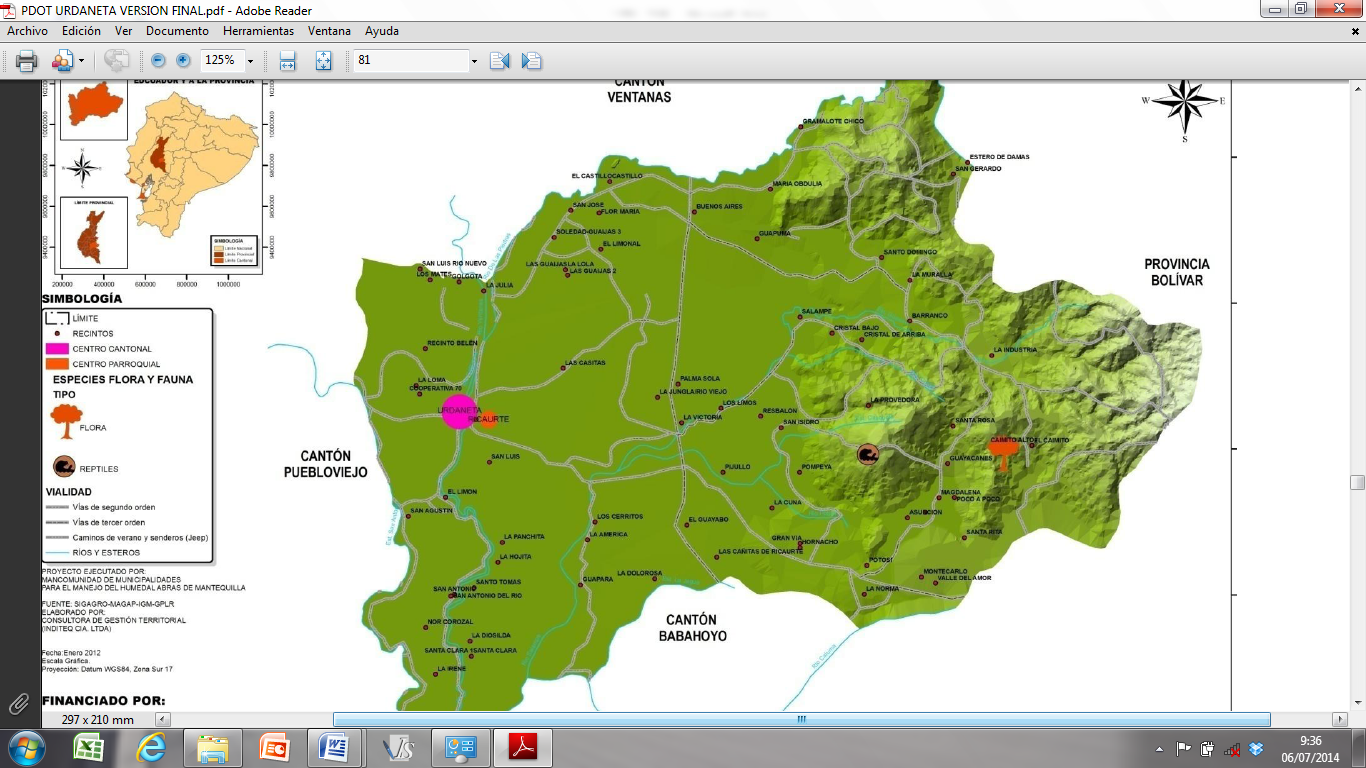 Anexo N° 2. Resultados del análisis químico del suelo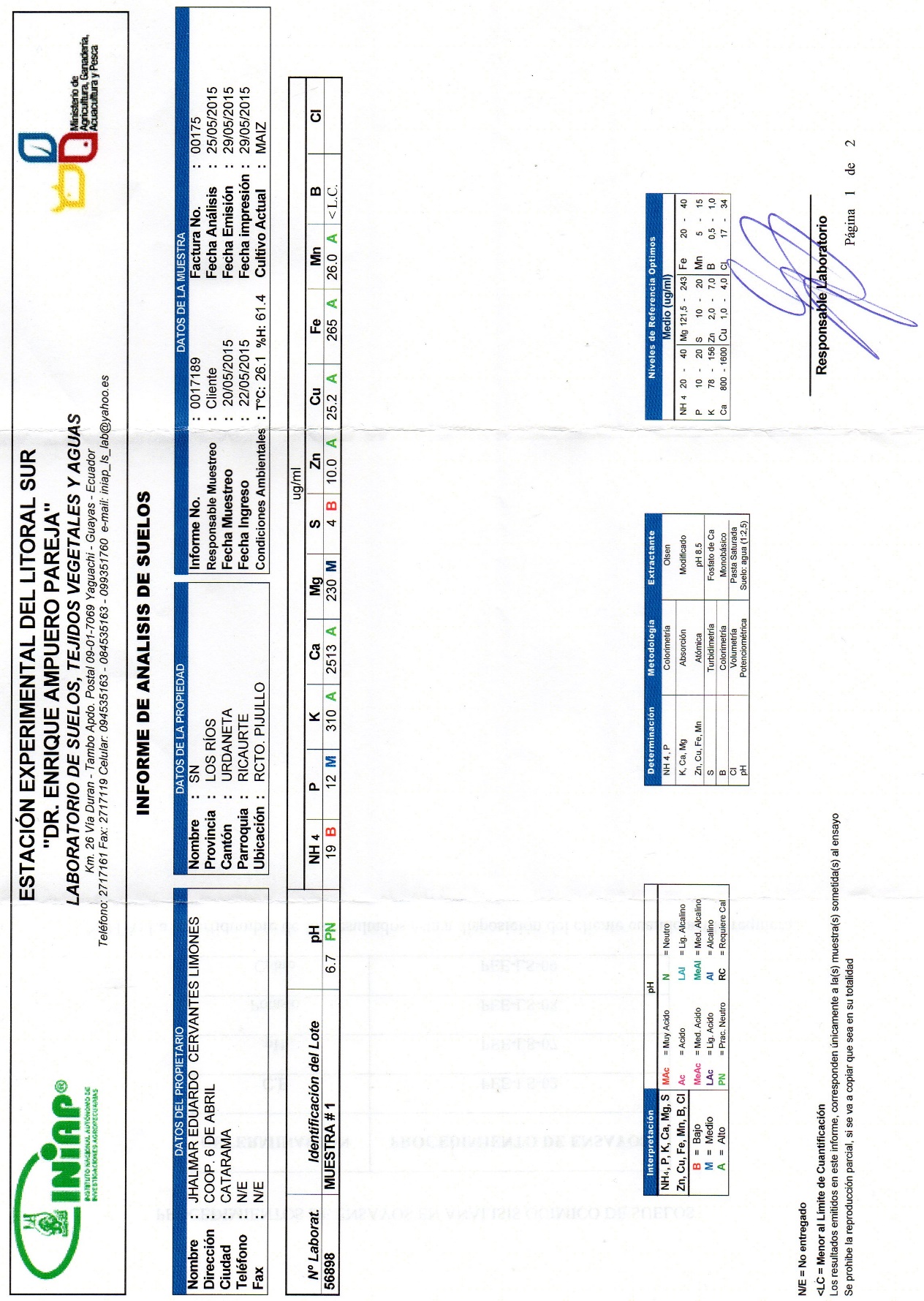 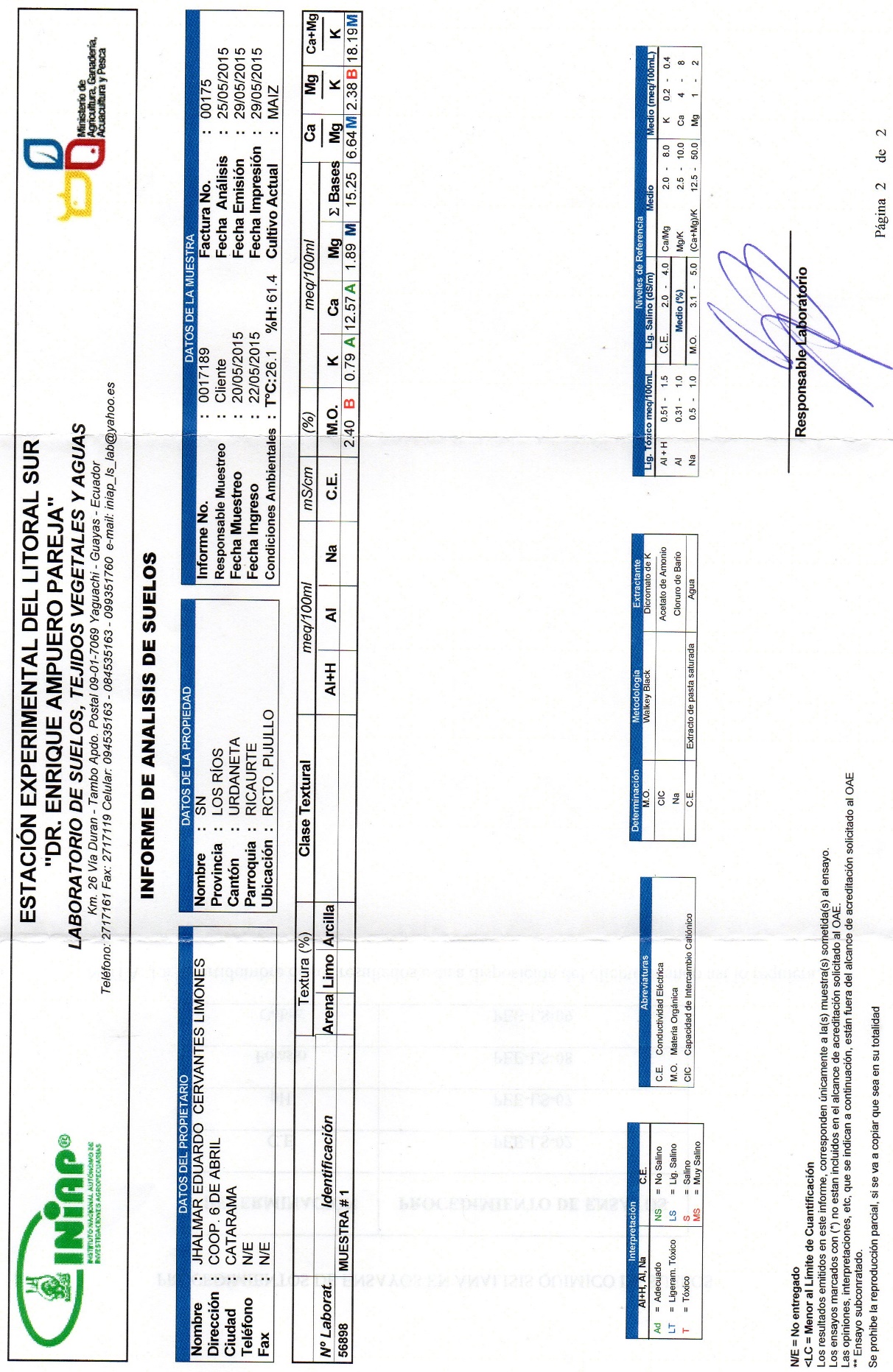 Anexo 3. Base de datosCódigo de variables de base de datos:REP: Repeticiones.FA: Variedades de maní. A1: INIAP.381. A2. INIAP-383.FB: Densidades de siembra. B1: 18; B2: 20; B3: 22 y B4: 24 plantas/m2.TRA: Tratamientos.DEP: Días a la emergencia de plántulas.PEC: Porcentaje de emergencia en el campo.DF: Días a la floración.AP: Altura de planta en cm.DC: Días a la cosecha.PSP: Porcentaje sobrevivencia de plantas a la cosecha.RP: Ramas por planta.VP: Vainas por planta.GV: Granos por vaina.GP: Granos por planta.DG: Diámetro del grano.LG: Longitud del grano.PS: Peso de 100 granos.PH: Porcentaje de humedad del grano.R-kg/p: Rendimiento por parcela.R-kg/ha: Rendimiento por hectárea.Anexo 4. Fotografías de la instalación, seguimiento y evaluación del ensayo.   (San José de Pijullo. 2015)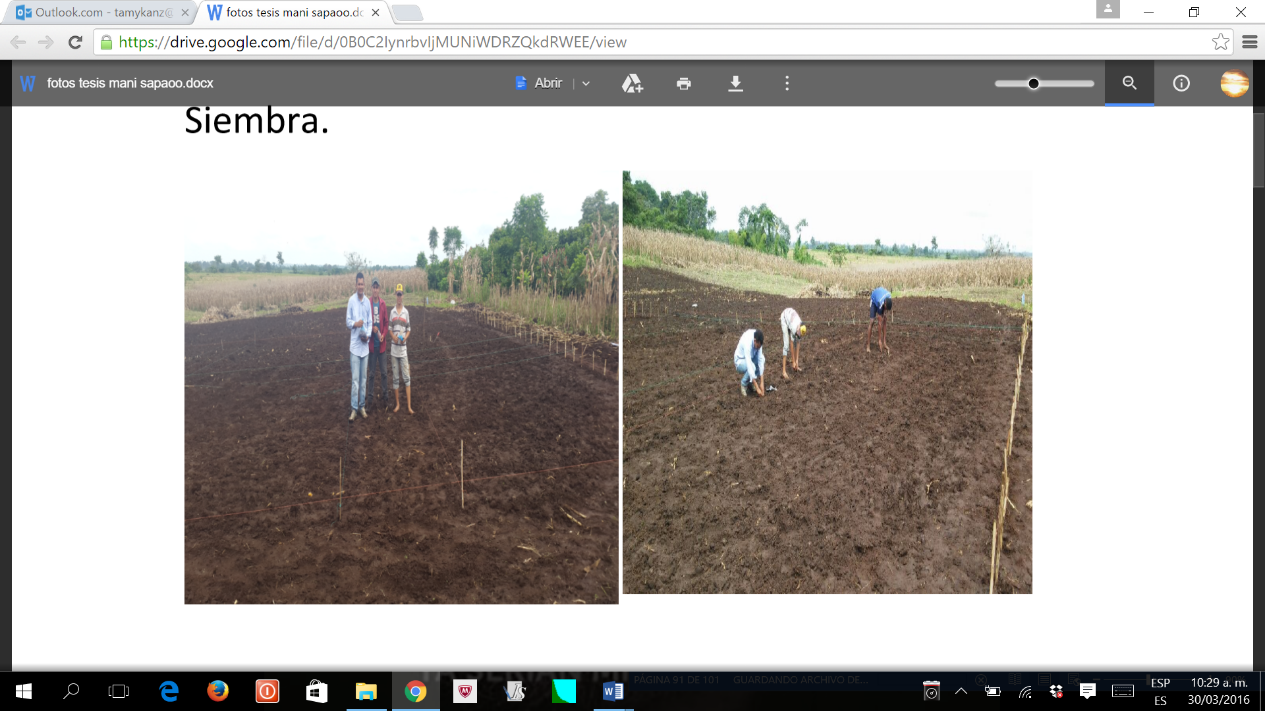 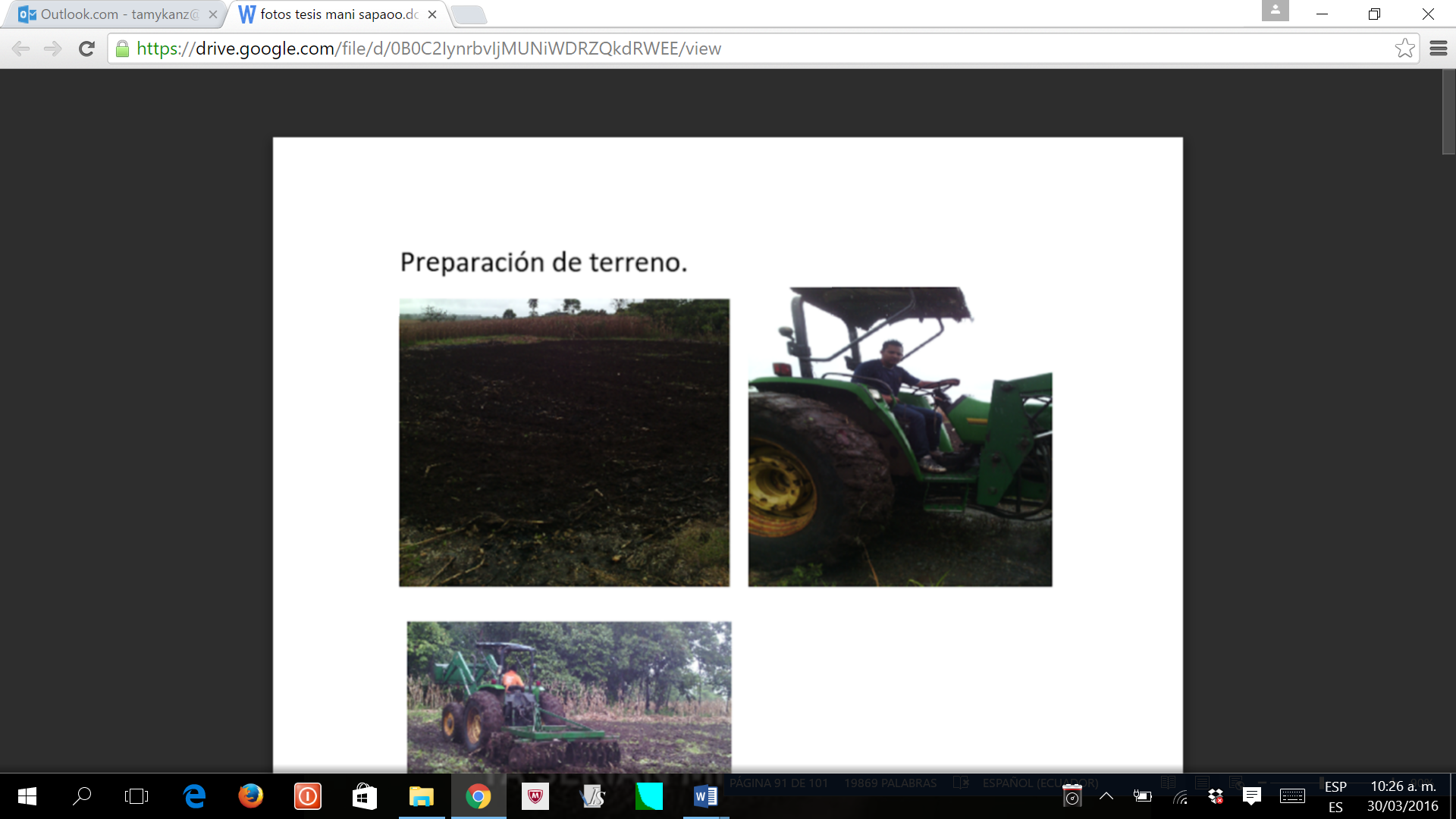 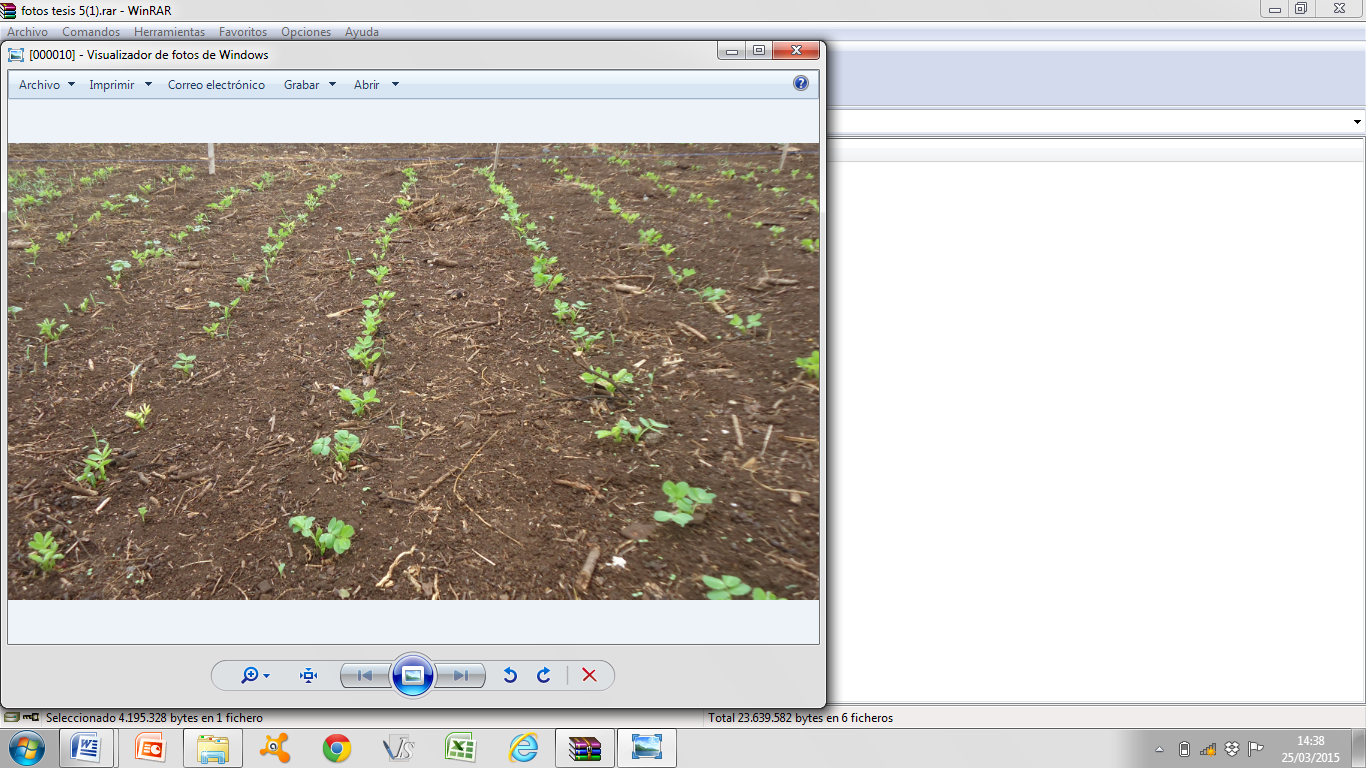 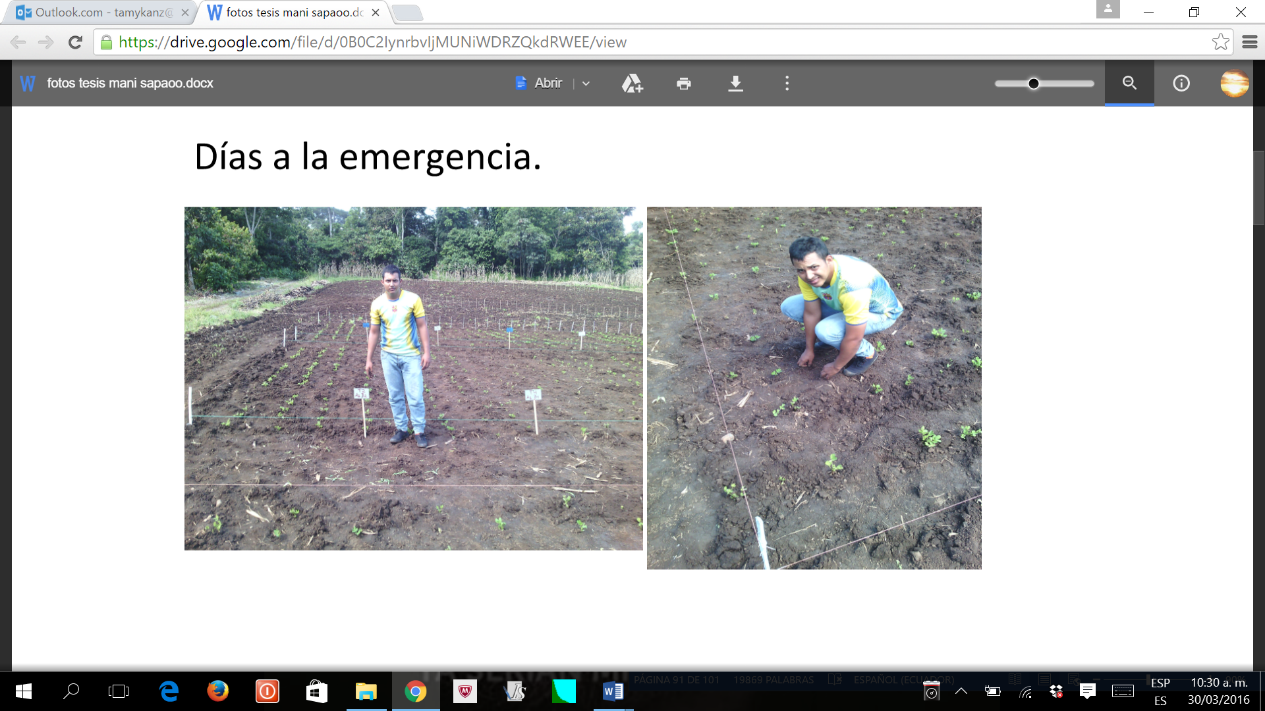 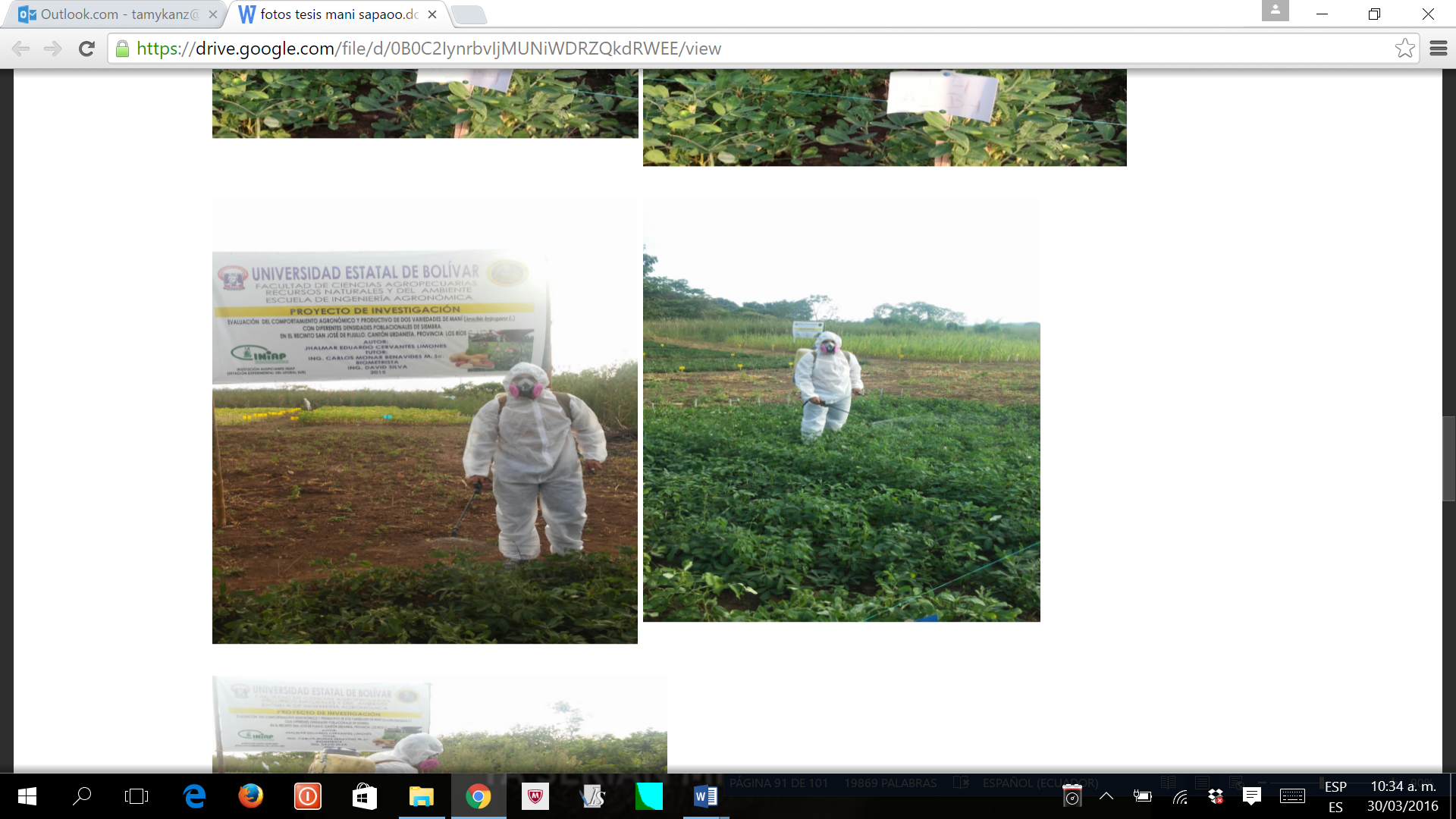 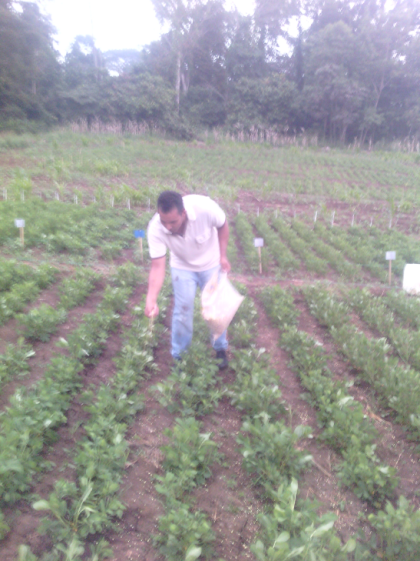 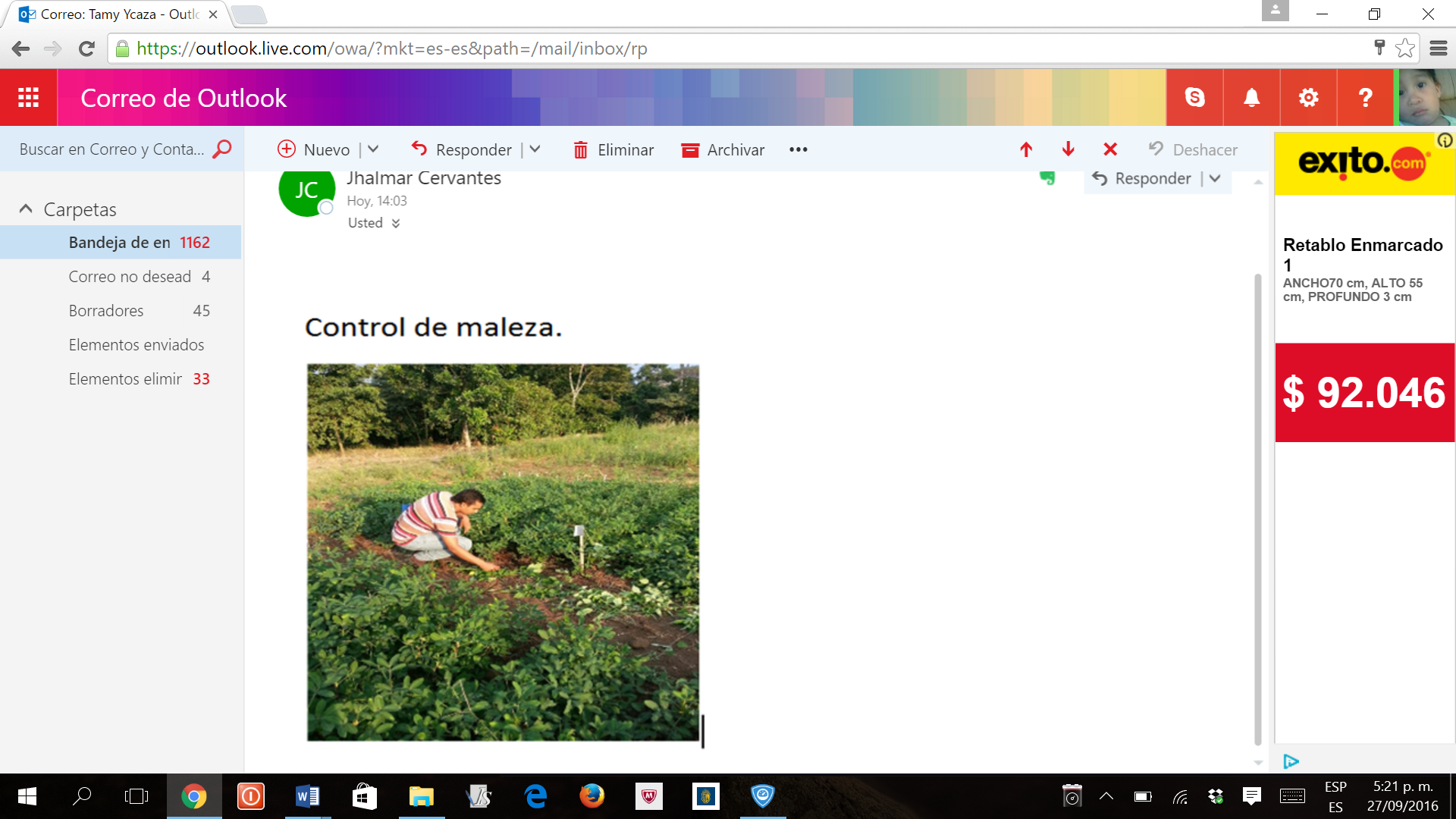 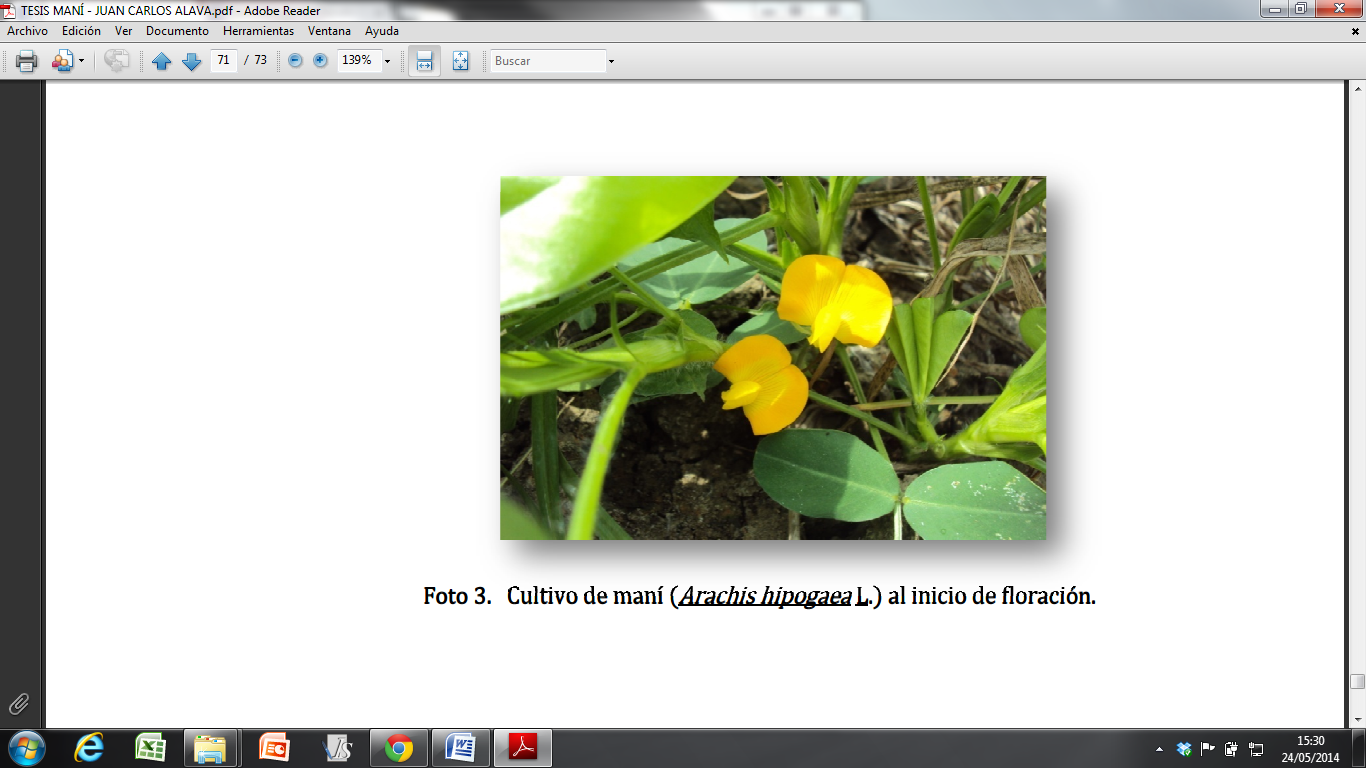 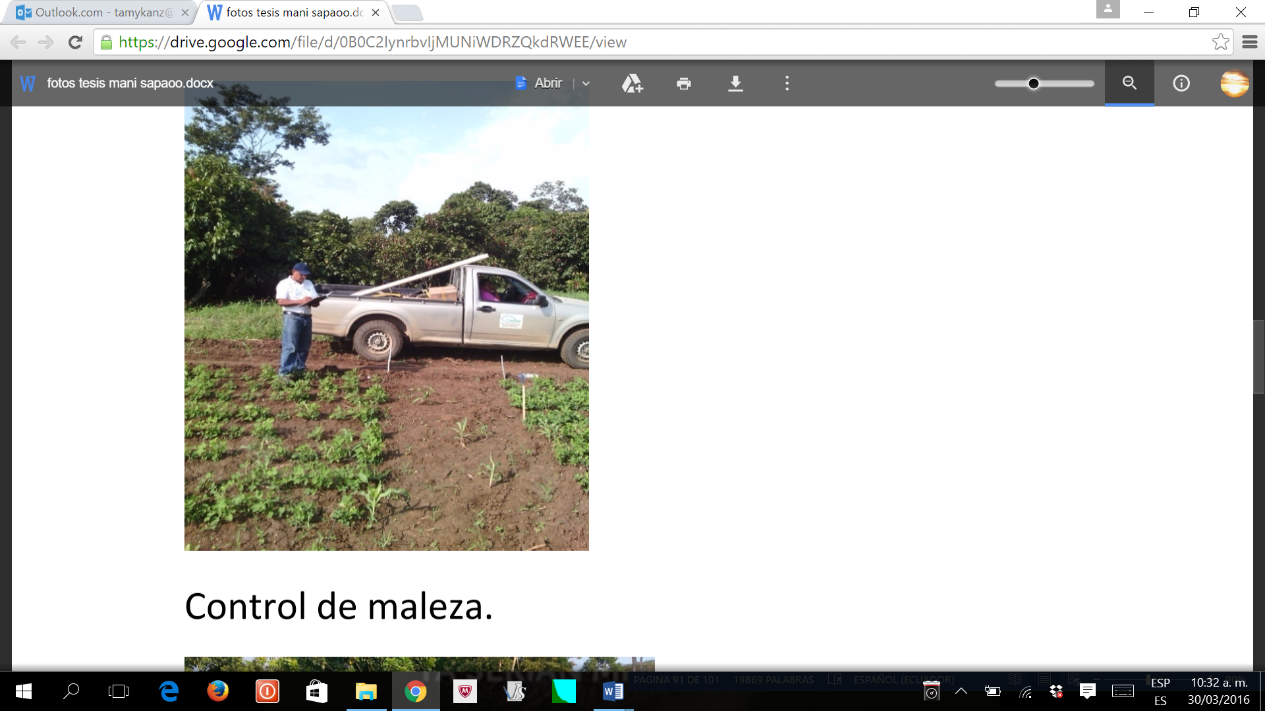 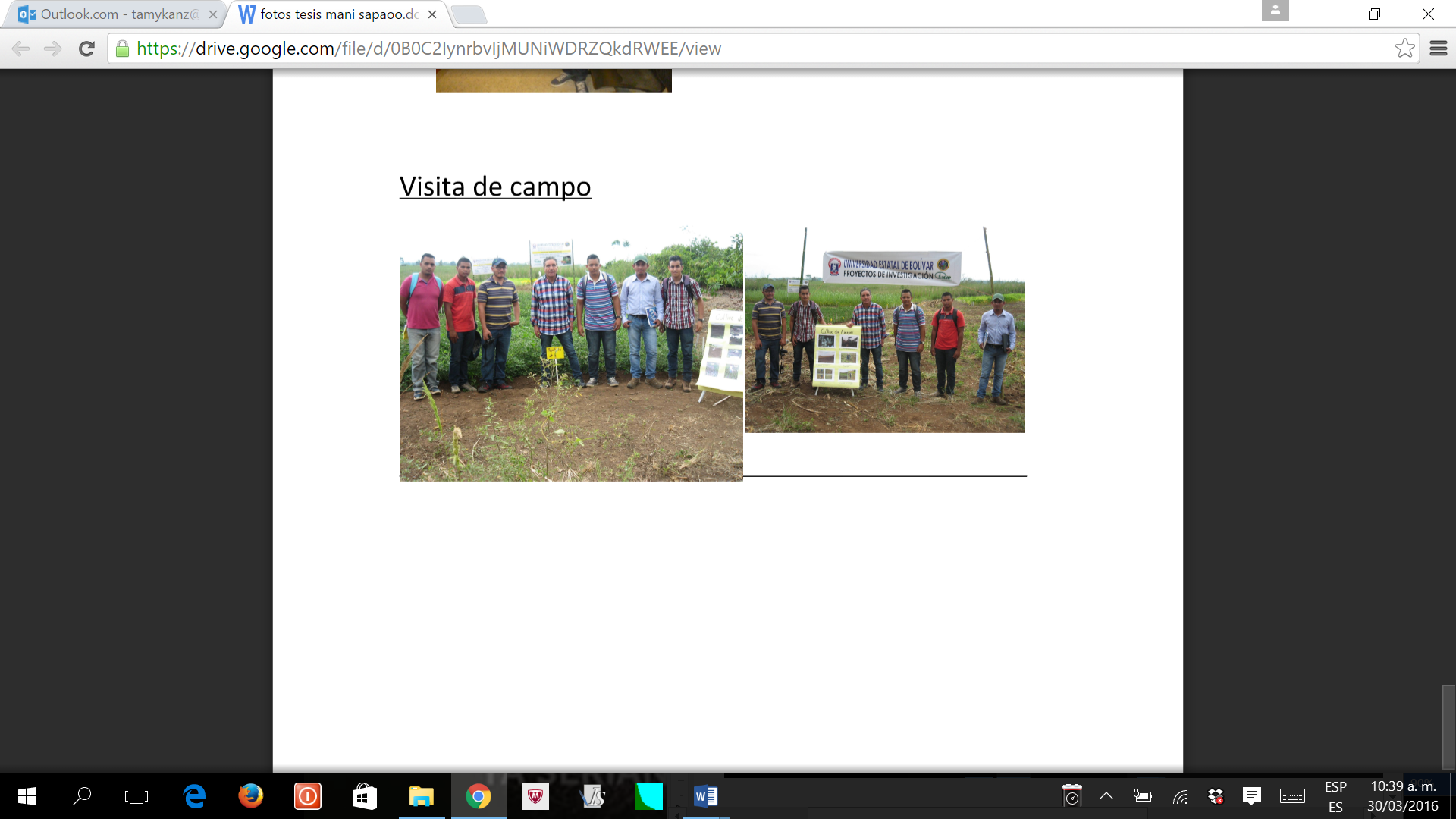 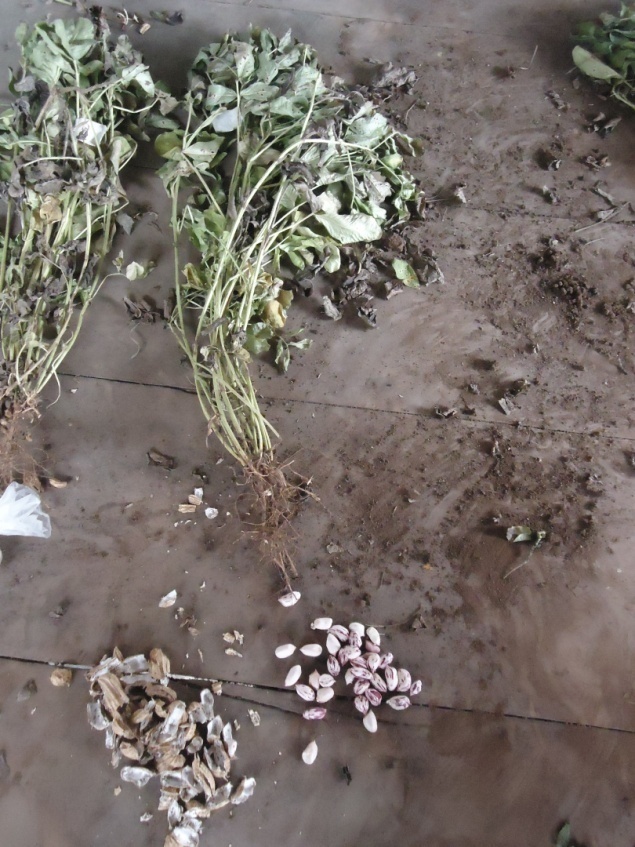 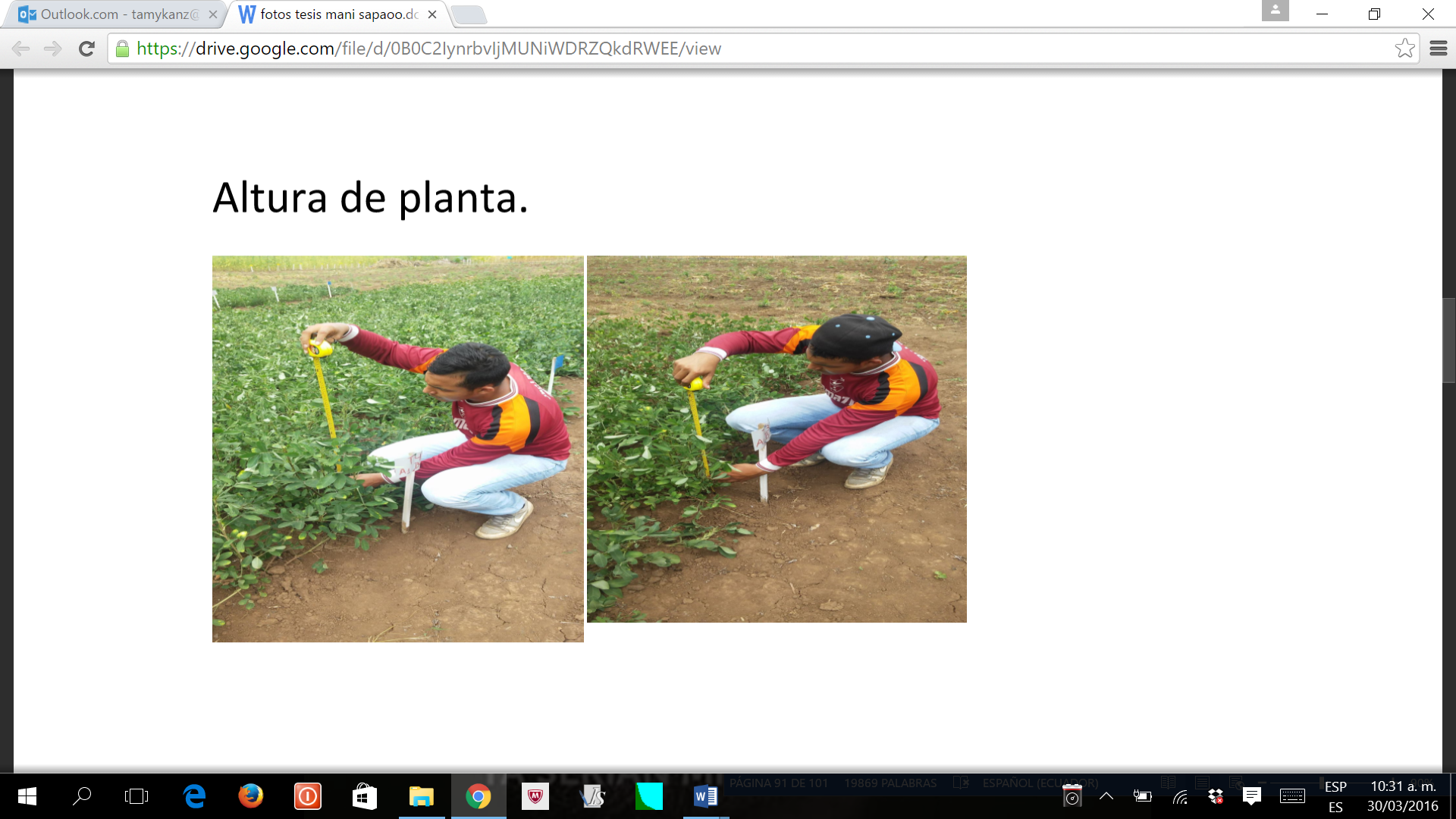 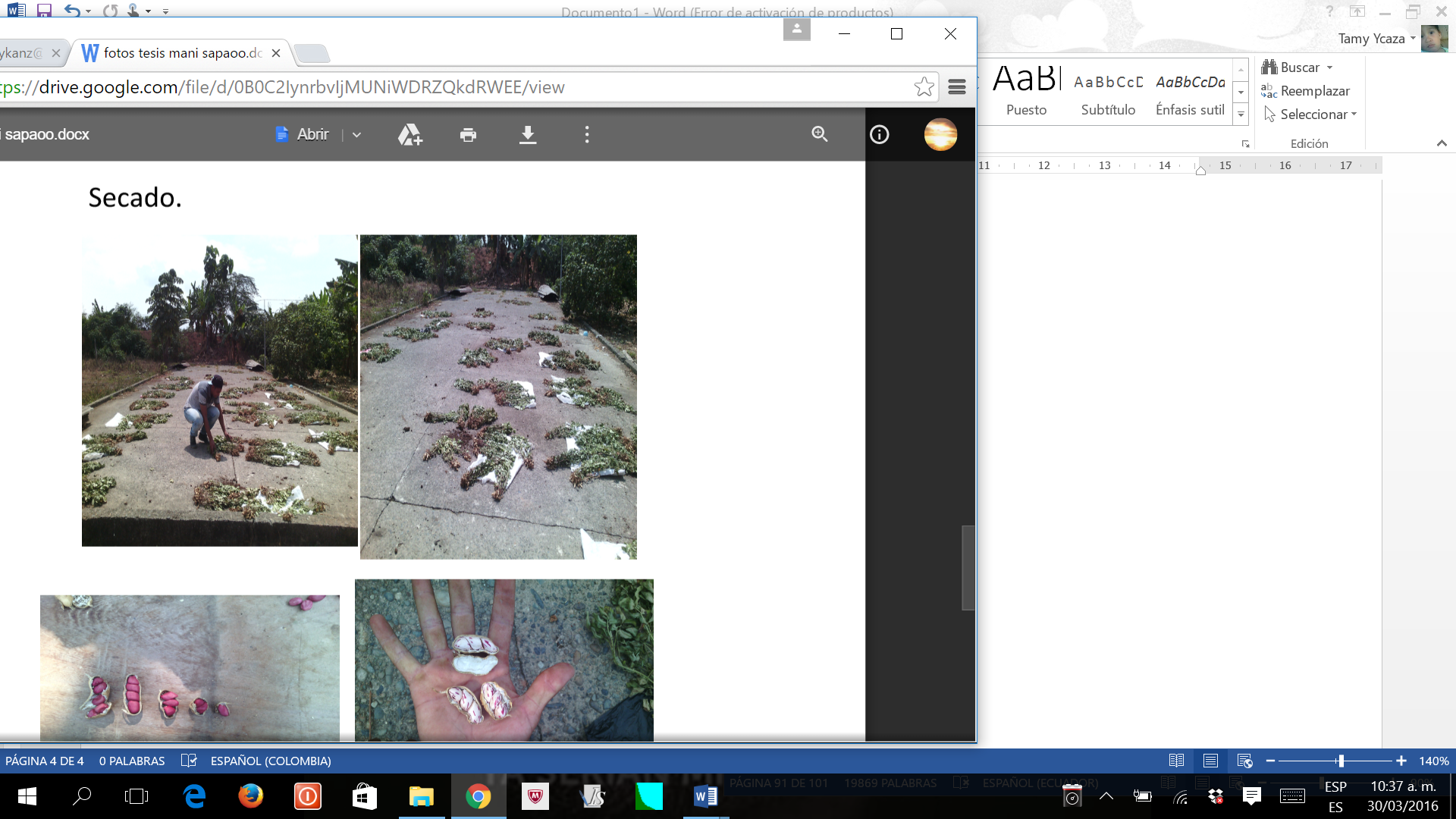 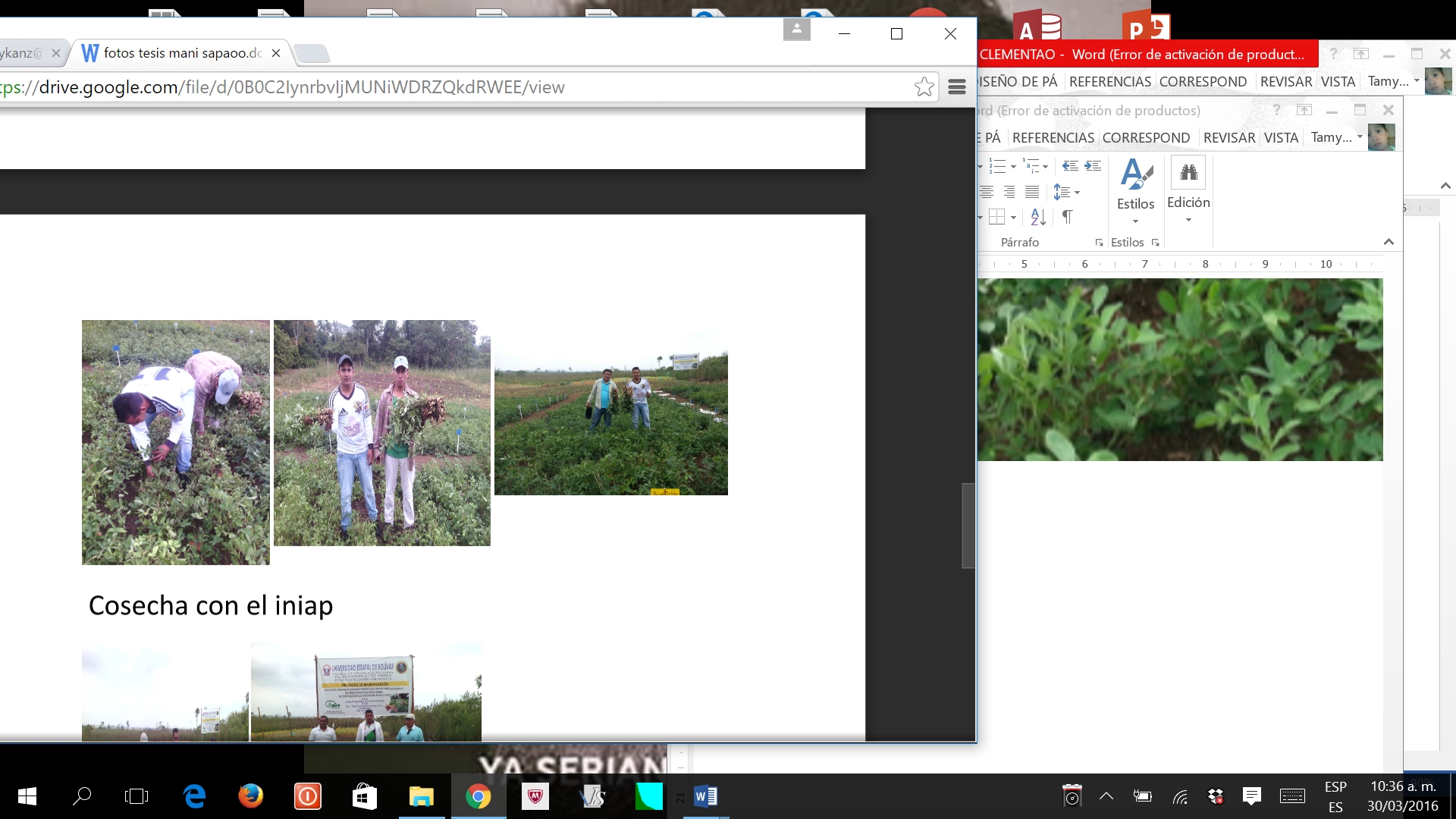 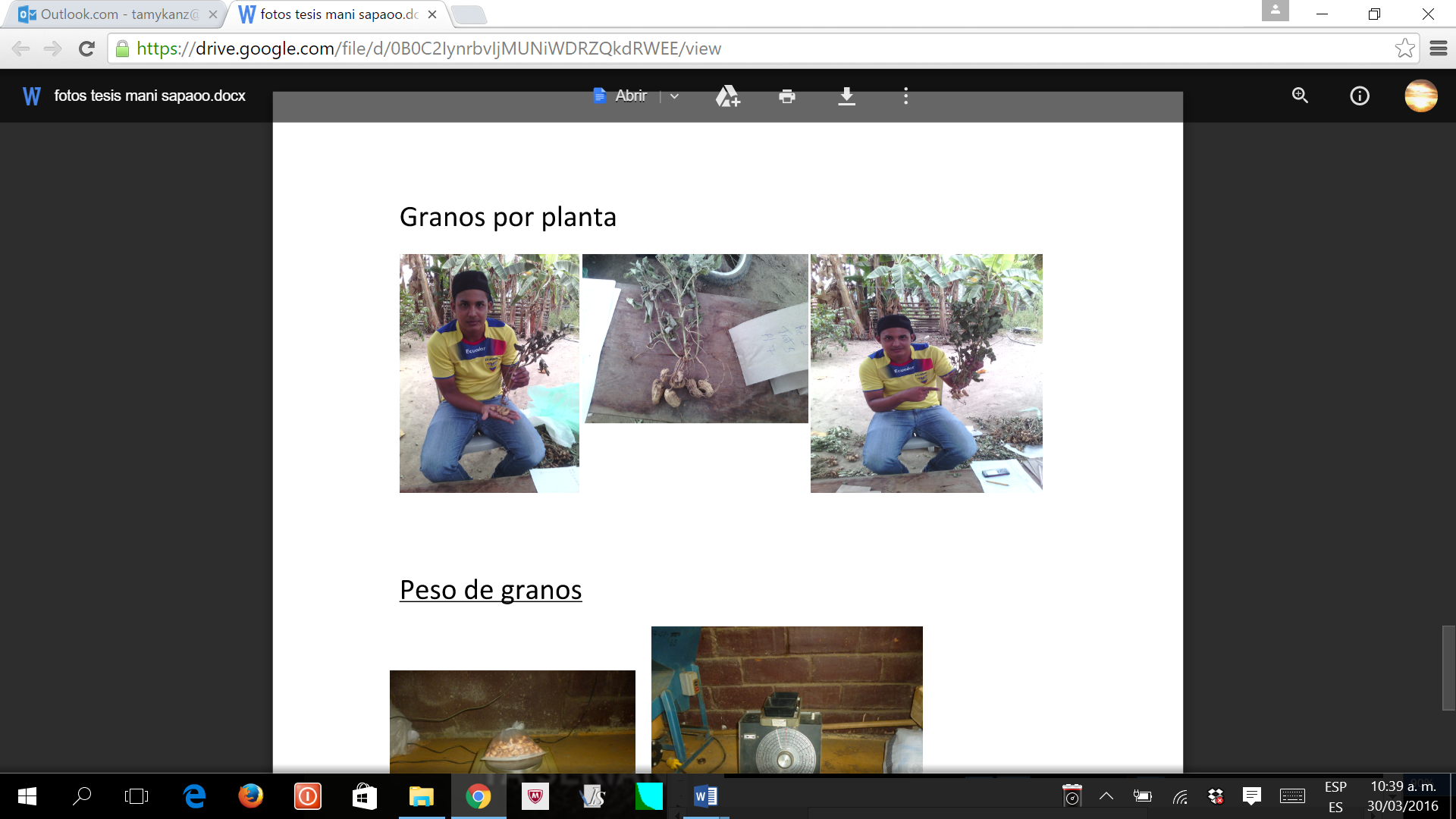 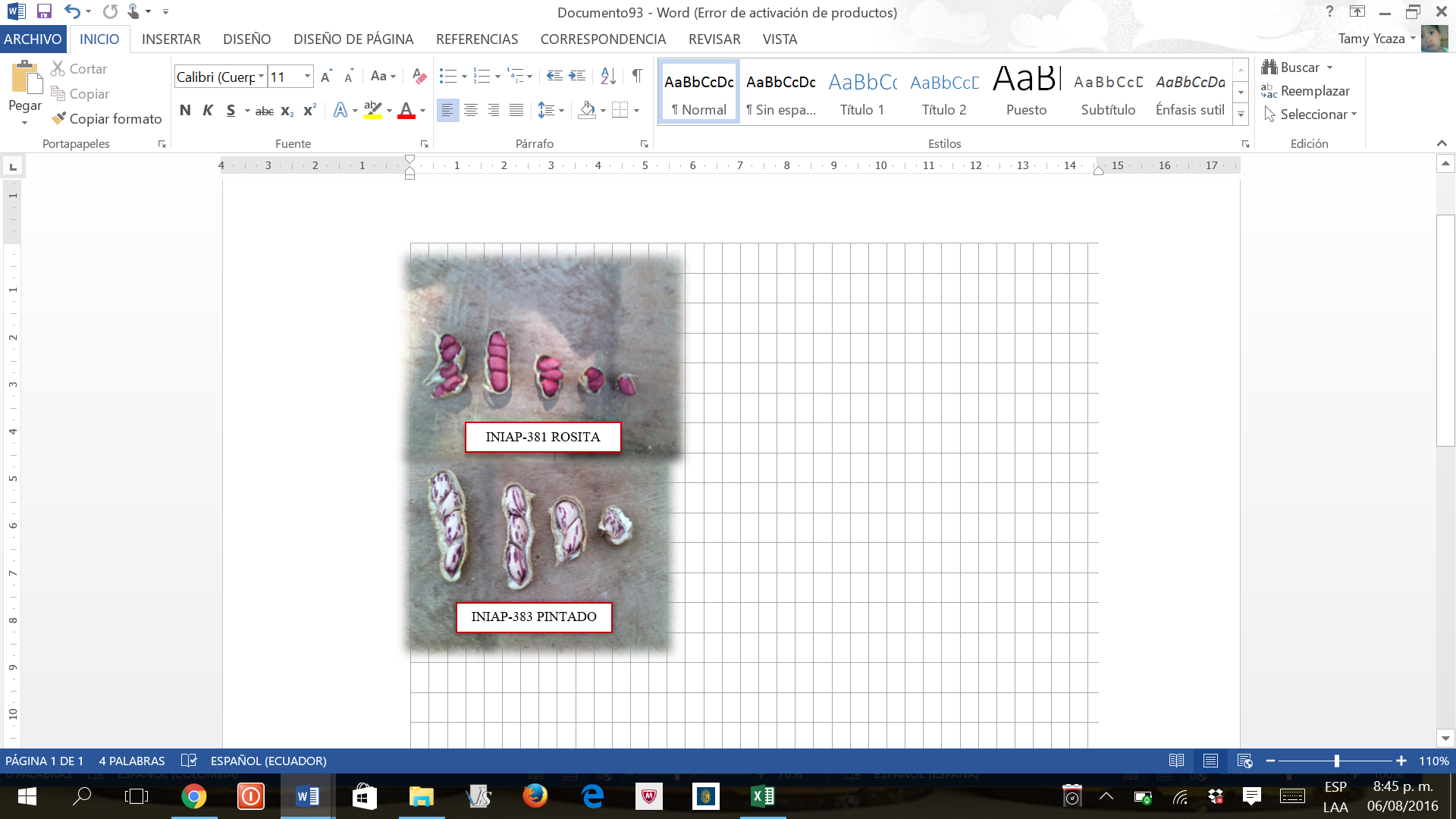 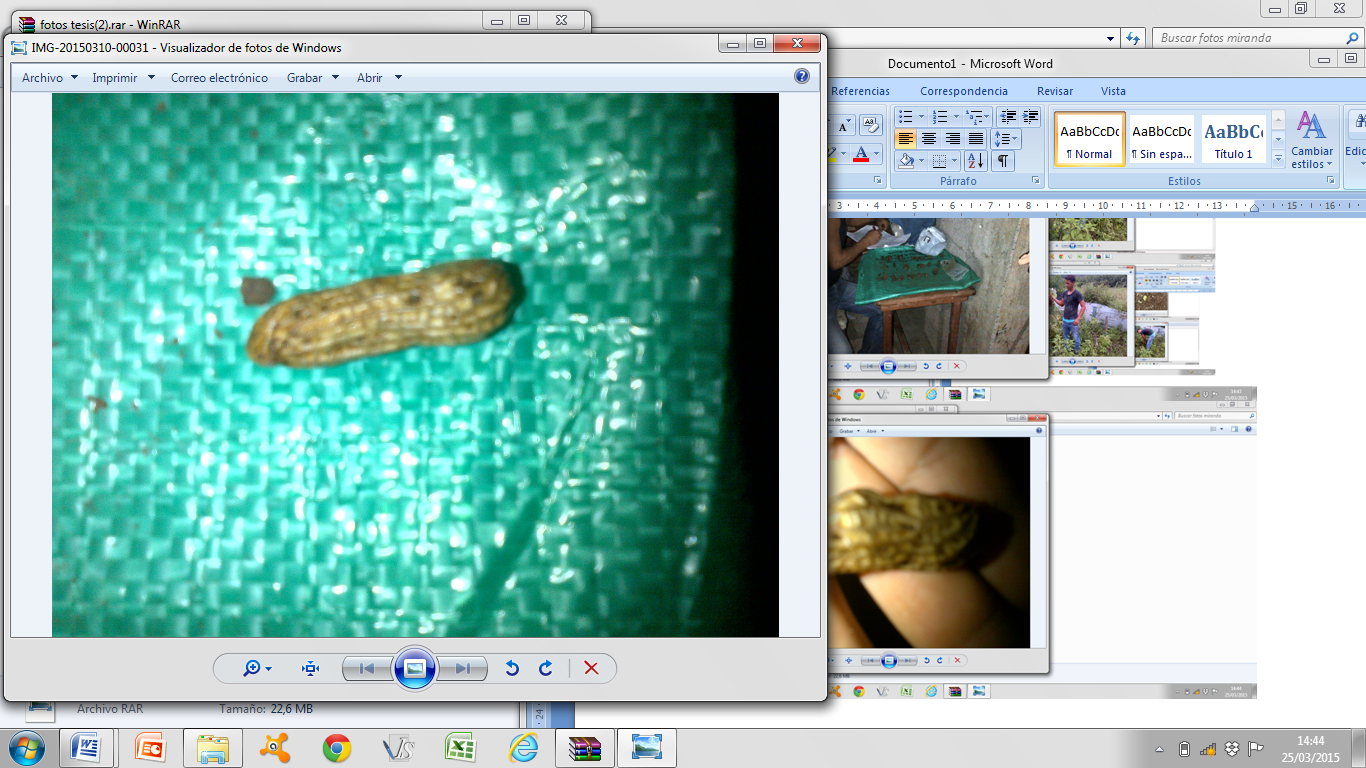 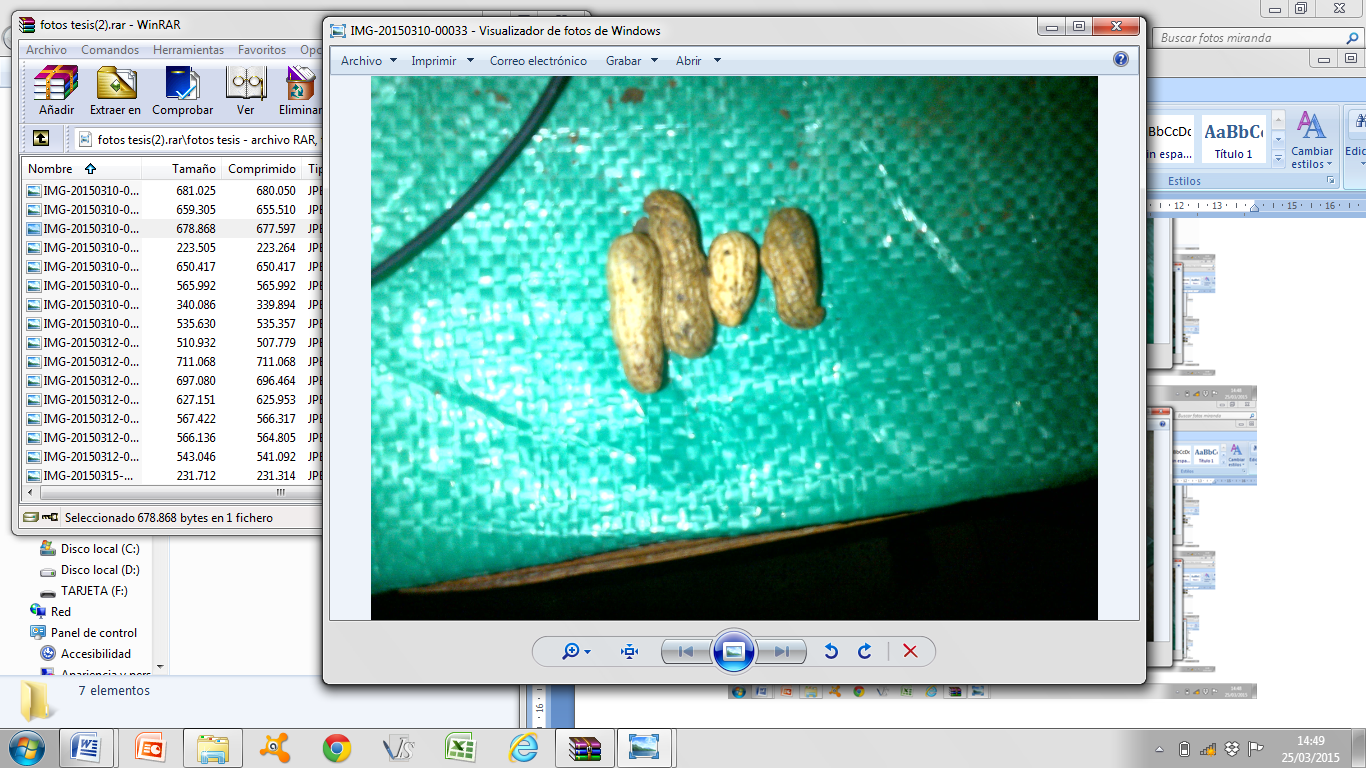 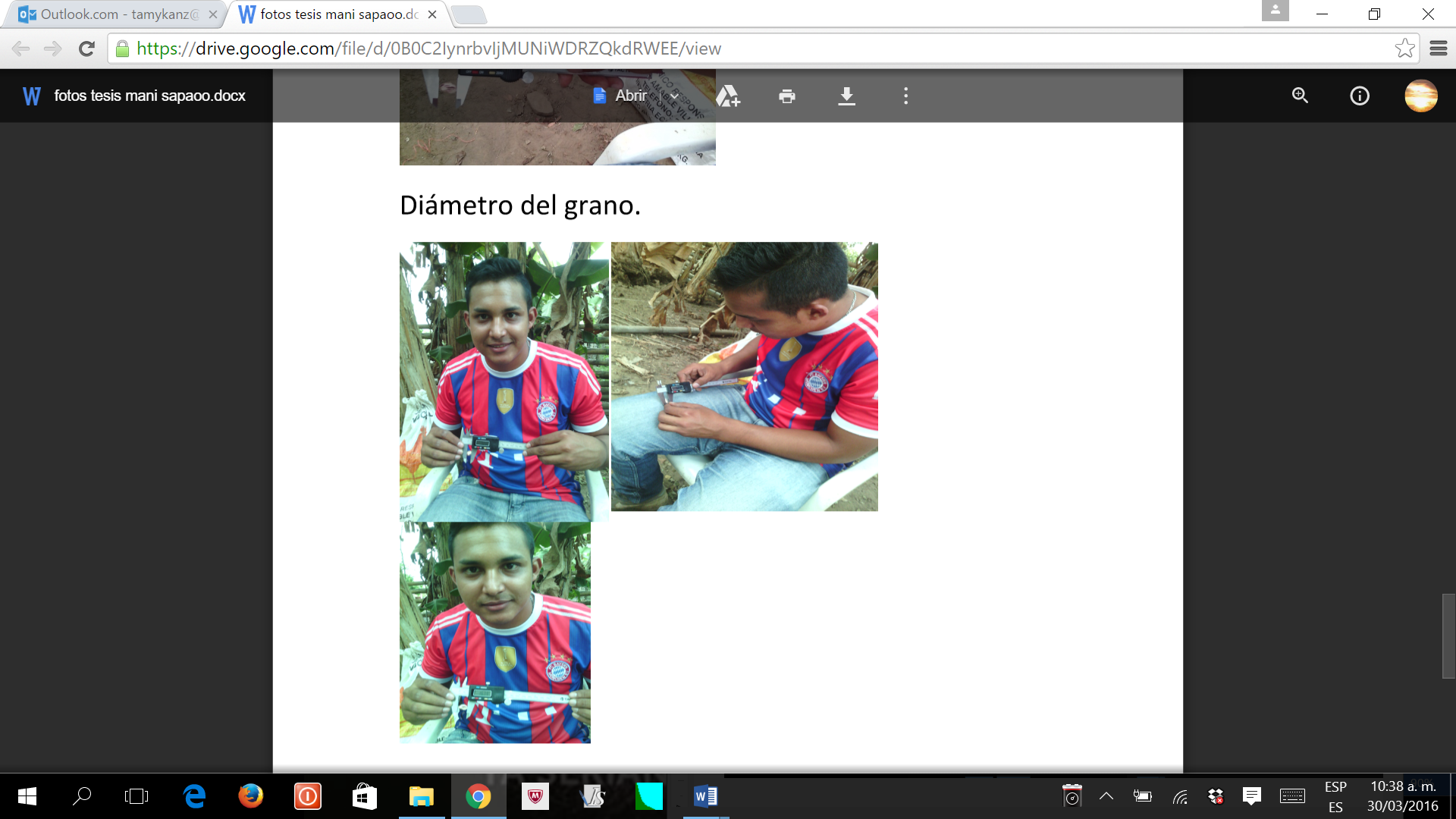 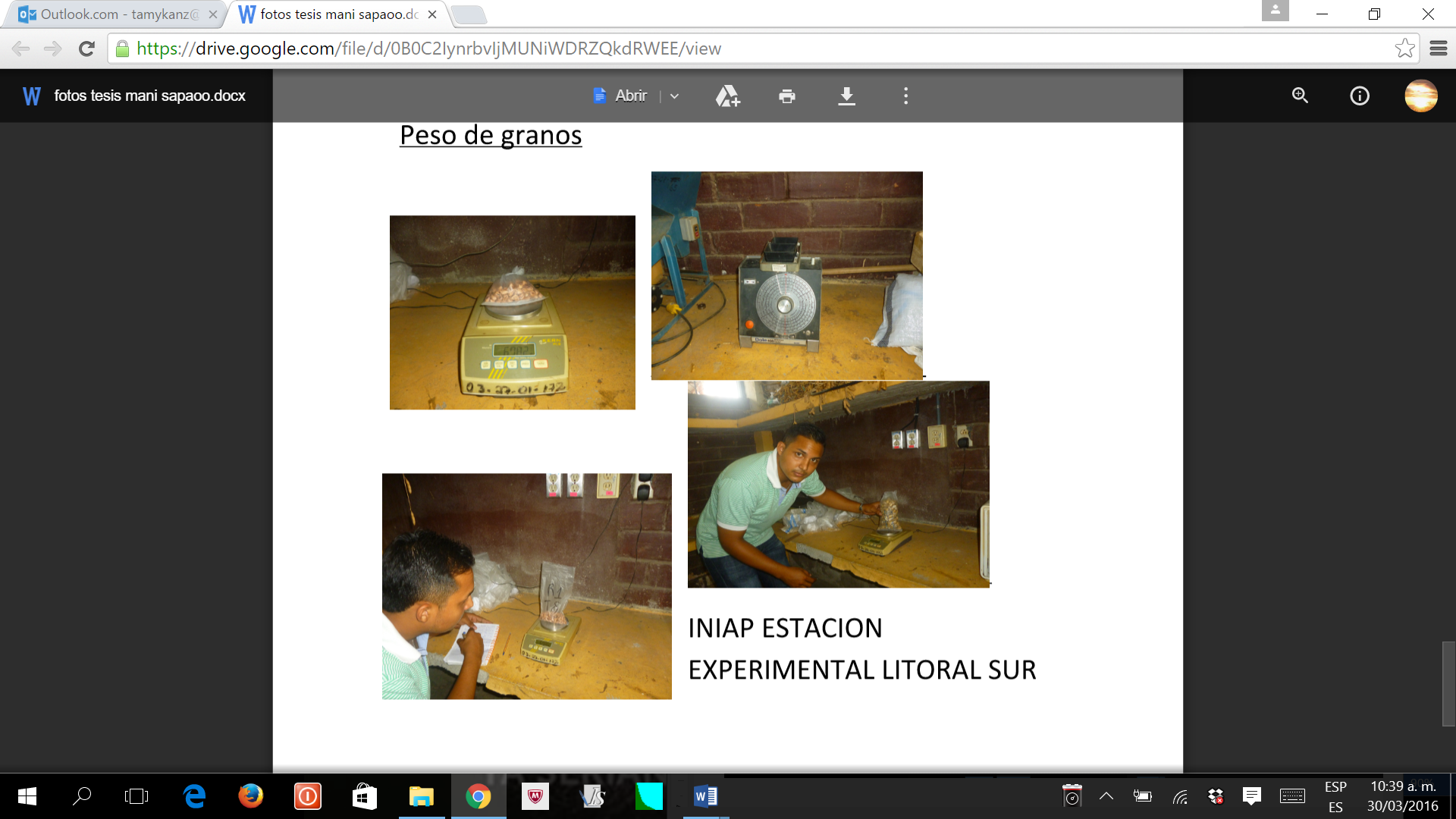 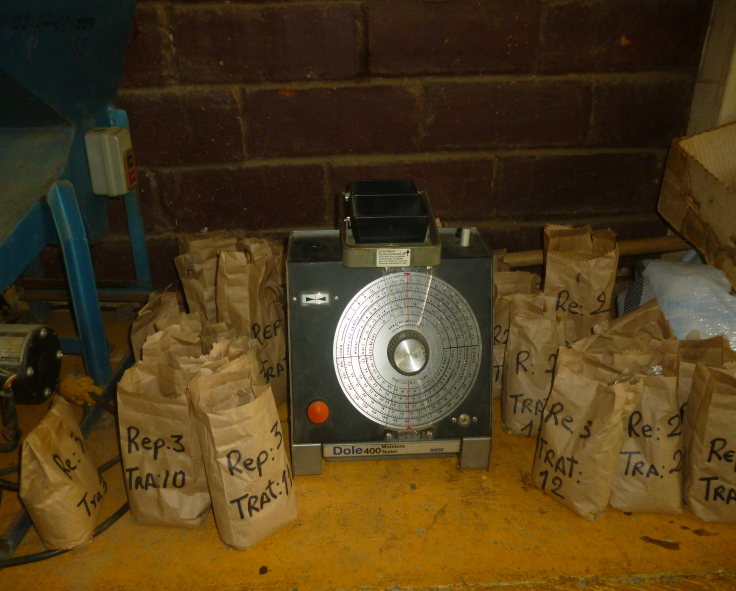 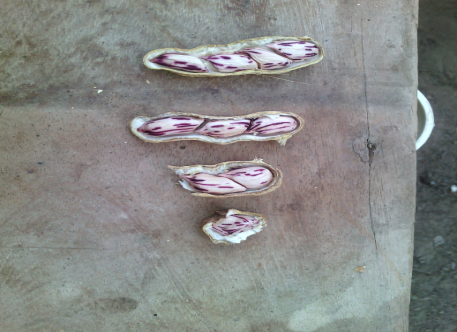 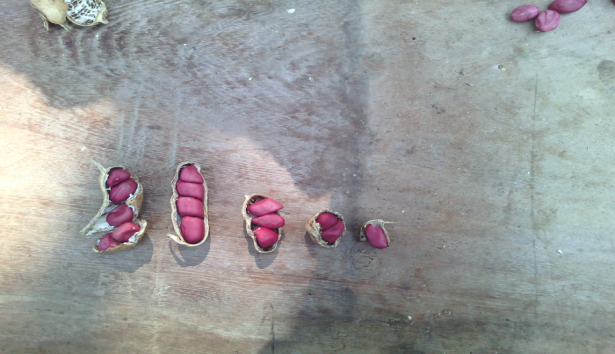 Anexo N° 5. Escalas utilizadas para la toma de variables según el Instituto Internacional de Recursos Fitogenéticos (IPGRI) y la Unión Internacional para la Protección de las Obtenciones Vegetales (UPOV)Instituto Internacional de Recursos Fitogenéticos (IPGRI)Color  del pétalo estandarte 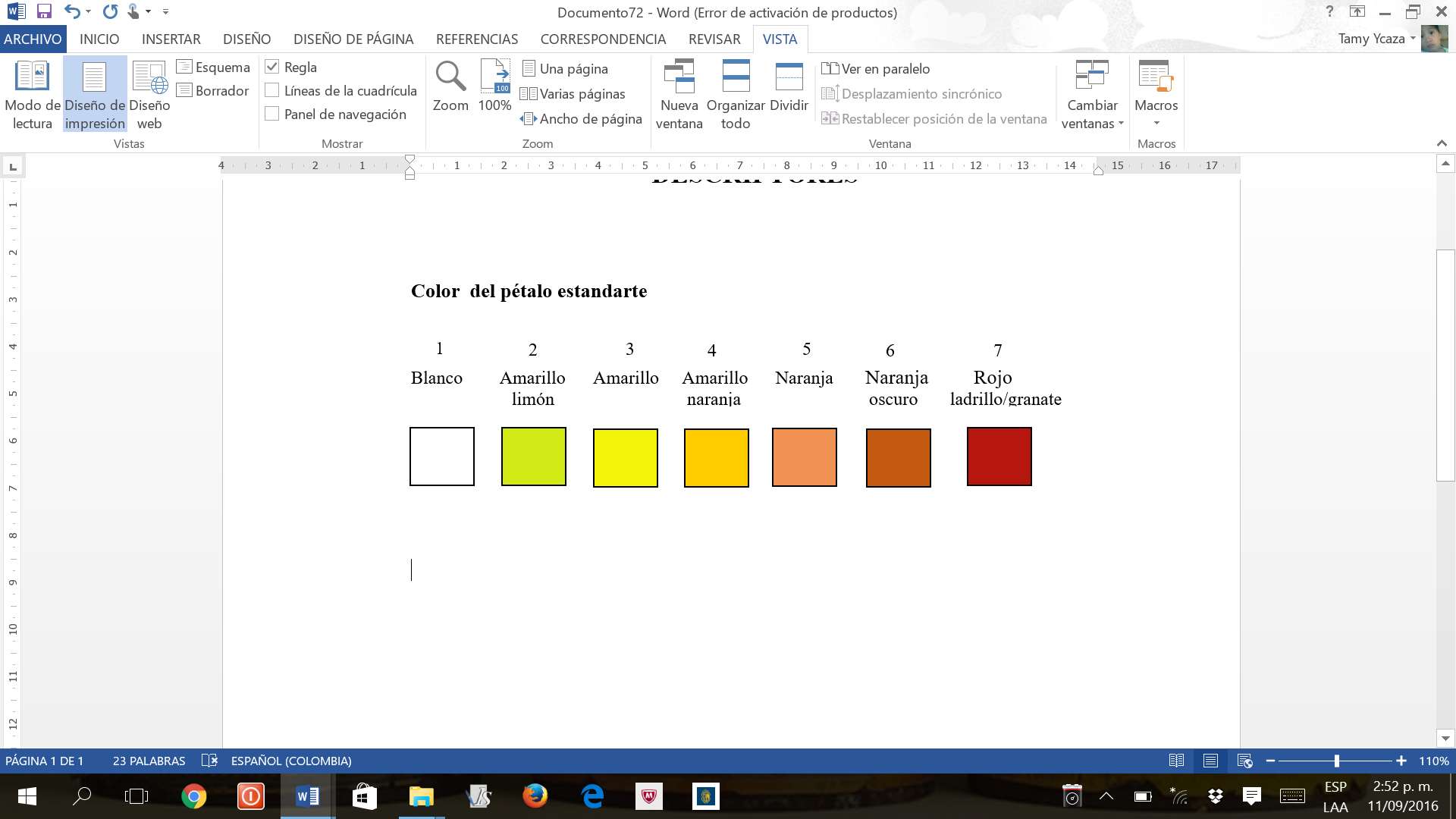 Unión Internacional para la Protección de las Obtenciones Vegetales (UPOV)Reticulación de las vainas (RV)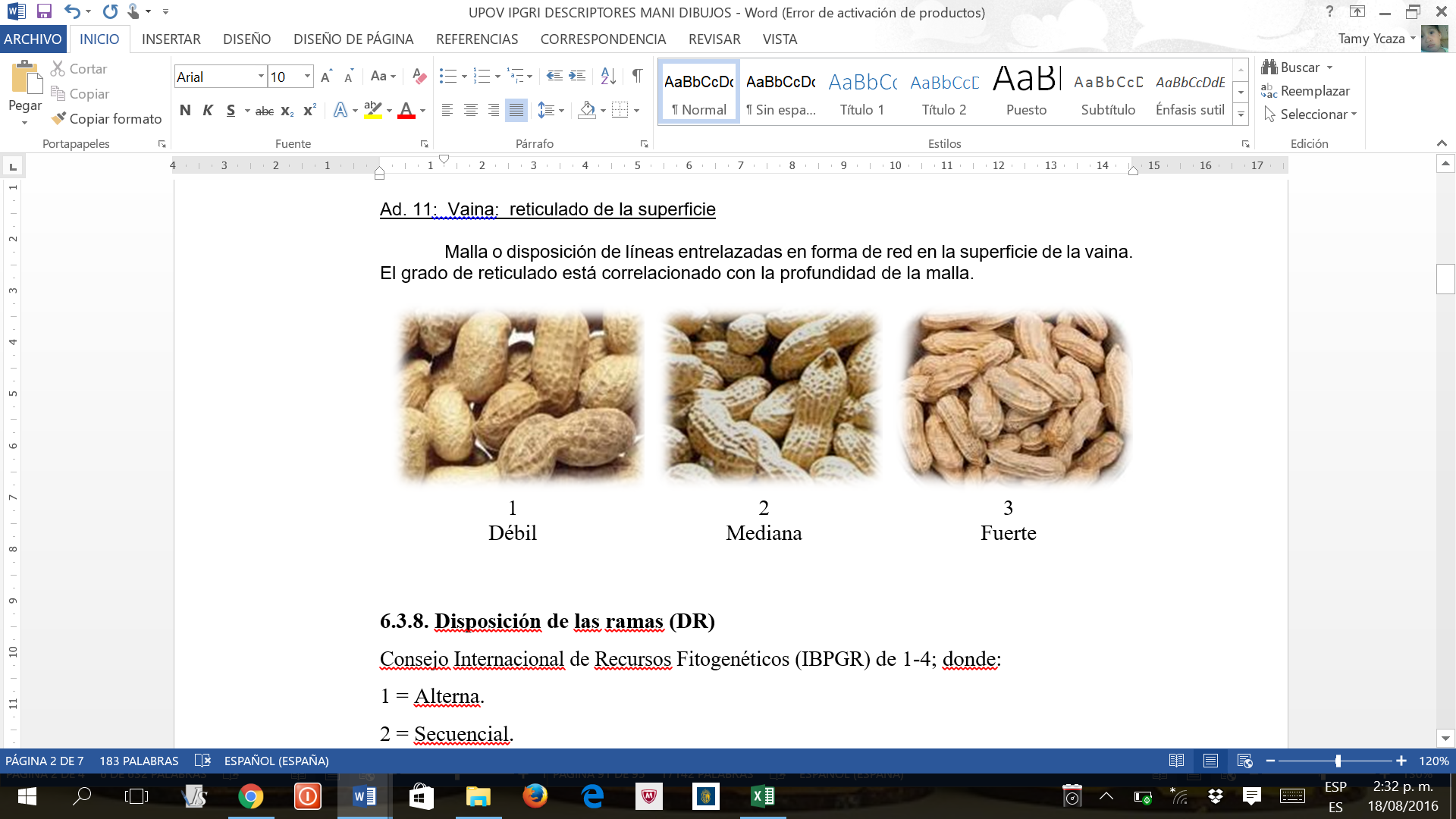 Estrangulamiento de las vainas (EV)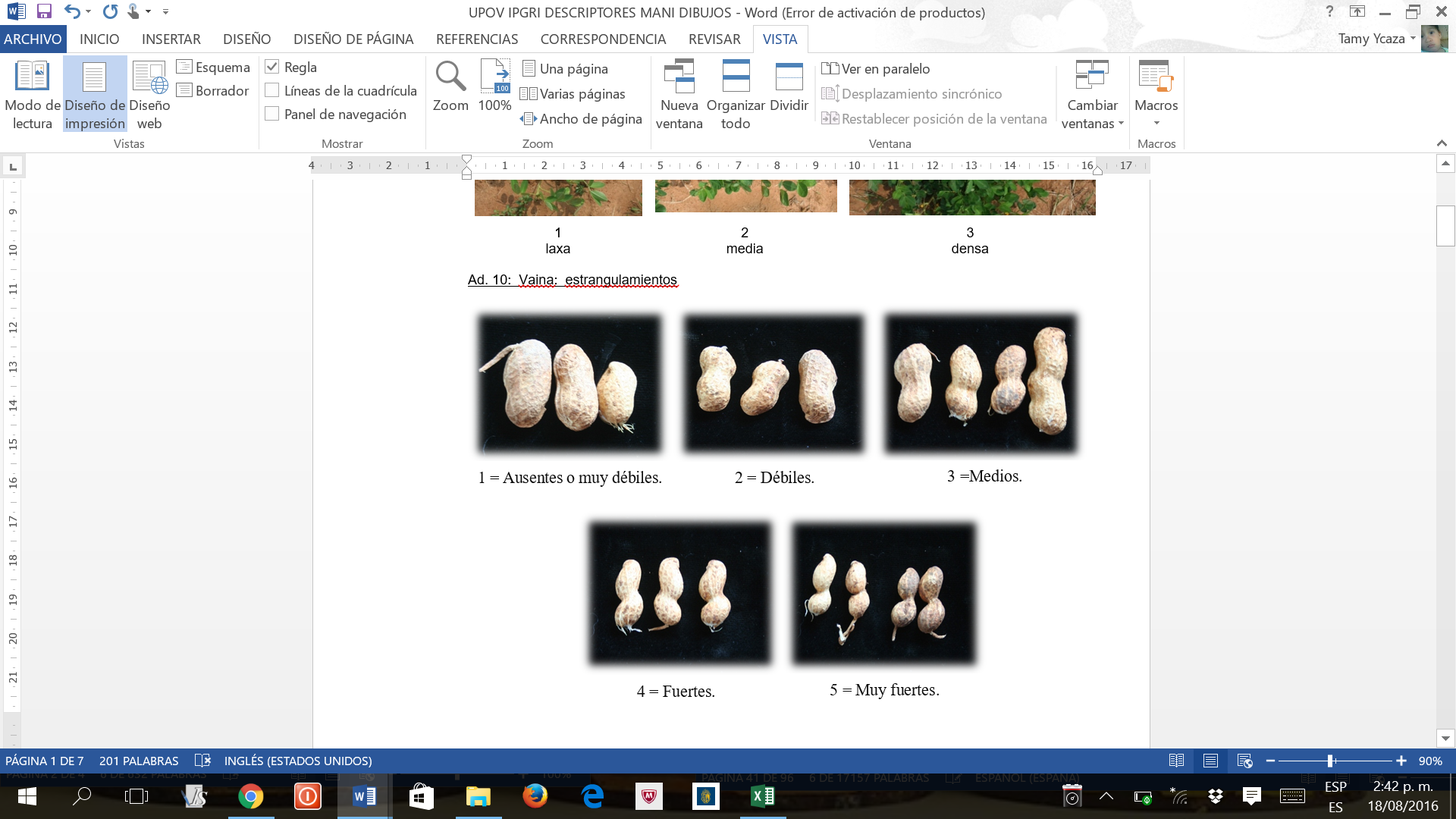 Anexo N° 6. Glosario de términos técnicosAccesión.- Se denomina así a la muestra viva de una planta, cepa o población mantenida en un banco de germoplasma para su conservación y/o uso. Aflatoxinas.- Son micotoxinas producidas en pequeñas concentraciones por hongos del género Aspergillus, es nociva tanto para las personas como para los animales. Prolifera en ambientes calientes y húmedos, sobretodo sobre los granos y los cereales (como los cacahuetes, nueces, pistachos), el café, el maíz, el trigo. Las aflatoxinas son conocidas por ser las sustancias de origen natural que tienen las propiedades cancerígenas más potentes. Su ingestión a altas dosis puede provocar problemas hepáticos graves (ictericia, cirrosis, necrosis y cáncer de hígado) renales y pulmonares, además de diarrea y anorexia que puede provocar la muerte. Androceo.- Es la estructura reproductora masculina que consta del conjunto de los estambres de una flor. En él se forman los gametos masculinos, que están incluidos en los granos de polen, éste envuelve a su equivalente femenino, el gineceo (formado por los carpelos) y se encuentra en el interior del perianto (formado por los pétalos y sépalos).Bancos de germoplasma.- Son sistemas de conservación ex situ de material vegetal vivo. Existen varios sistemas de conservación: Bancos de semillas, in vitro, criopreservación, genes, en jardín botánico, invernadero o campo (jardines de variedades).Carpóforo.- Parte de la flor donde concurren el androceo y el gineceo, muy prolongado con el fruto situado en su parte superior. Cuando en la parte superior aún está el ovario, se llama ginóforo.Descriptor.- Cualquier característica que se considere importante y/o útil para la descripción del material vegetal, no sólo por hacer referencia a características morfológicas o fisiológicas de la planta, sino que también deben considerarse como descriptores aquellos datos u observaciones que complementen la descripción o caracterización del material vegetal.Estambre.- Cada uno de los órganos florales masculinos portadores de sacos polínicos (microsporangios) que originan los granos de polen (micrósporas), el conjunto de todos los estambres se llama androceo.Esclerocios.- Es una masa compacta de micelio endurecido que contiene reservas alimenticias. Un papel de los esclerocios es sobrevivir en períodos ambientales extremos.Folíolo.- Cada una de las piezas separadas en que a veces se encuentra dividido el limbo de una hoja. Cuando el limbo foliar está formado por un solo folíolo, es decir no está dividido, se dice que la hoja es una hoja simple.Fotoperíodo.- Es el conjunto de procesos de las especies vegetales mediante los cuales regulan sus funciones biológicas (como por ejemplo su reproducción y crecimiento) usando como parámetros la alternancia de los días y las noches del año y su duración según las estaciones y el ciclo solar.Germoplasma.- Conjunto de genes que se transmite por la reproducción a la descendencia por medio de gametos o células reproductoras. El concepto de germoplasma se utiliza comúnmente para designar a la diversidad genética de las especies vegetales silvestres y cultivadas de interés para la agricultura.Geotropismo.- Se llama geotropismo al fenómeno por el cual las plantas orientan el crecimiento de sus órganos ejes en el sentido de la dirección de la gravedad, permaneciendo en esa posición. Puede ser positivo o negativo. En las raíces es positivo porque crecen en dirección de la gravedad y negativo en los tallos porque crecen en el sentido opuesto al de la gravedad. Gineceo.- Parte femenina de las flor en las plantas angiospermas; su equivalente masculino es el androceo. Es el cuarto verticilo en una flor completa, está formado por las hojas carpelares o carpelos, sobre los cuales se producirán los óvulos o primordios seminales que contendrán a los gametos femeninos. El gineceo puede estar formado por una o varias hojas carpelares libres entre sí (a lo que se denomina como gineceo dialicarpelar o apocárpico) o unidas entre sí (denominado como gineceo gamocarpelar o sincárpico y siendo lo más frecuente), y en el mismo se pueden reconocer diferentes regiones: Ovario, estilo y estigma.Hermafrodita.- Estructura reproductiva que posee tanto las partes equivalentes masculinas como femeninas (estambres y pistilos en las angiospermas; también conocida como una flor perfecta o completa).Híbrido.- Un híbrido es el organismo vivo animal o vegetal procedente del cruce de dos organismos de razas, especies o subespecies distintas, o de alguna o más cualidades diferentes. Muchos de los híbridos generados entre especies diferentes nacen estériles. La utilidad, al hombre, de este tipo de híbridos radica en que son más fuertes, productivos, etc. Indehiscente.-  Cualquier tipo de fruto que no es capaz de abrirse por sus propios medios para dejar salir sus semillas para que se dispersen, sino que depende de otras circunstancias para lograrlo.Micelio.- Es la masa de hifas que constituye el cuerpo vegetativo de un hongo. Dependiendo de su crecimiento se clasifican en reproductores (aéreos) o vegetativos. Los micelios reproductores crecen hacia la superficie externa del medio y son los encargados de formar los orgánulos reproductores (endosporios) para la formación de nuevos micelios, los micelios vegetativos se encargan de la absorción de nutrientes, crecen hacia abajo, para cumplir su función.Micotoxinas.- Son metabolitos secundarios tóxicos, de composición variada, producidos por organismos del reino fungi, que incluye setas, mohos y levaduras.pH.- Es una medida de la concentración del ión hidrógeno en el agua. Se expresa la concentración de este ión como pH, y se define como el logaritmo decimal cambiado de signo de la concentración de ión hidrógeno.Pústulas.- Protuberancias o abultamiento en una planta que en su interior poseen micelios de hongos patógenos ejemplo las royas.Quilla.- Conjunto de los dos pétalos inferiores o delanteros de la flor papilionada, que son los más internos.Tubo calicinal.- Es la cavidad delimitada por los sépalos y punto de inserción de los estilos y estambres. Generalmente su forma es cónica invertida pudiendo presentar una marcada estrangulación que le da forma de embudo. UPOV.- La Unión Internacional para la Protección de las Obtenciones Vegetales (UPOV) es una organización intergubernamental con sede en Ginebra (Suiza). La UPOV fue constituida en 1961 por el Convenio Internacional para la Protección de las Obtenciones Vegetales (“Convenio de la UPOV”). La misión de la UPOV es proporcionar y fomentar un sistema eficaz para la protección de las variedades vegetales con miras al desarrollo de obtenciones vegetales en beneficio de la sociedad.Variedad.- Conjunto de plantas o individuos cultivados que se distinguen de otros de la misma especie por una o más características morfológicas, fisiológicas, citológicas u otras de importancia económica y agrícola, que al ser multiplicadas mantienen las características iniciales.ÍNDICE DE CONTENIDOSÍNDICE DE CONTENIDOSÍNDICE DE CONTENIDOSÍNDICE DE CONTENIDOSÍNDICE DE CONTENIDOSÍNDICE DE CONTENIDOSÍNDICE DE CONTENIDOSÍNDICE DE CONTENIDOSCONTENIDOCONTENIDOCONTENIDOCONTENIDOCONTENIDOCONTENIDOCONTENIDOCONTENIDOPÁG.PÁG.PÁG.PÁG.PÁG.PÁG.PÁG.I.I.I.I.I.I.INTRODUCCIÓN INTRODUCCIÓN INTRODUCCIÓN INTRODUCCIÓN INTRODUCCIÓN 111II.II.II.II.II.II.PROBLEMAPROBLEMAPROBLEMAPROBLEMAPROBLEMA333III.III.III.III.III.III.MARCO TEÓRICOMARCO TEÓRICOMARCO TEÓRICOMARCO TEÓRICOMARCO TEÓRICO4443.1. 3.1. 3.1. 3.1. 3.1. 3.1. OrigenOrigenOrigenOrigenOrigen4443.2.3.2.3.2.3.2.3.2.3.2.Clasificación taxonómicaClasificación taxonómicaClasificación taxonómicaClasificación taxonómicaClasificación taxonómica4443.3.3.3.3.3.3.3.3.3.3.3.Descripción morfológica de la plantaDescripción morfológica de la plantaDescripción morfológica de la plantaDescripción morfológica de la plantaDescripción morfológica de la planta4443.3.1.3.3.1.3.3.1.3.3.1.3.3.1.3.3.1.RaícesRaícesRaícesRaícesRaíces4443.3.2.3.3.2.3.3.2.3.3.2.3.3.2.3.3.2.TalloTalloTalloTalloTallo5553.3.3.3.3.3.3.3.3.3.3.3.3.3.3.3.3.3.HojasHojasHojasHojasHojas5553.3.4.3.3.4.3.3.4.3.3.4.3.3.4.3.3.4.FloresFloresFloresFloresFlores5553.3.5. 3.3.5. 3.3.5. 3.3.5. 3.3.5. 3.3.5. FrutoFrutoFrutoFrutoFruto6663.4.3.4.3.4.3.4.3.4.3.4.Fases fenológicas del maníFases fenológicas del maníFases fenológicas del maníFases fenológicas del maníFases fenológicas del maní6663.5.3.5.3.5.3.5.3.5.3.5.Condiciones edafoclimáticasCondiciones edafoclimáticasCondiciones edafoclimáticasCondiciones edafoclimáticasCondiciones edafoclimáticas7773.5.1.3.5.1.3.5.1.3.5.1.3.5.1.3.5.1.SueloSueloSueloSueloSuelo7773.5.2.3.5.2.3.5.2.3.5.2.3.5.2.3.5.2.pHpHpHpHpH7773.5.3.3.5.3.3.5.3.3.5.3.3.5.3.3.5.3.TemperaturaTemperaturaTemperaturaTemperaturaTemperatura8883.5.4.3.5.4.3.5.4.3.5.4.3.5.4.3.5.4.AltitudAltitudAltitudAltitudAltitud9993.5.5.3.5.5.3.5.5.3.5.5.3.5.5.3.5.5.LatitudLatitudLatitudLatitudLatitud9993.5.6.3.5.6.3.5.6.3.5.6.3.5.6.3.5.6.HumedadHumedadHumedadHumedadHumedad9993.6. 3.6. 3.6. 3.6. 3.6. 3.6. Prácticas agronómicasPrácticas agronómicasPrácticas agronómicasPrácticas agronómicasPrácticas agronómicas9993.6.1. 3.6.1. 3.6.1. 3.6.1. 3.6.1. 3.6.1. Inoculación de la semillaInoculación de la semillaInoculación de la semillaInoculación de la semillaInoculación de la semilla9993.6.2. 3.6.2. 3.6.2. 3.6.2. 3.6.2. 3.6.2. Preparación del sueloPreparación del sueloPreparación del sueloPreparación del sueloPreparación del suelo1010103.6.3. 3.6.3. 3.6.3. 3.6.3. 3.6.3. 3.6.3. SiembraSiembraSiembraSiembraSiembra     11     11     113.6.4. 3.6.4. 3.6.4. 3.6.4. 3.6.4. 3.6.4. Densidad y profundidad de siembraDensidad y profundidad de siembraDensidad y profundidad de siembraDensidad y profundidad de siembraDensidad y profundidad de siembra1111113.6.5.3.6.5.3.6.5.3.6.5.3.6.5.3.6.5.RiegoRiegoRiegoRiegoRiego1313133.6.6.3.6.6.3.6.6.3.6.6.3.6.6.3.6.6.Control de malezasControl de malezasControl de malezasControl de malezasControl de malezas1313133.6.7.3.6.7.3.6.7.3.6.7.3.6.7.3.6.7.FertilizaciónFertilizaciónFertilizaciónFertilizaciónFertilización1414143.7.3.7.3.7.3.7.3.7.3.7.PlagasPlagasPlagasPlagasPlagas1616163.7.1.3.7.1.3.7.1.3.7.1.3.7.1.3.7.1.Trips (Frankliniella sp)Trips (Frankliniella sp)Trips (Frankliniella sp)Trips (Frankliniella sp)Trips (Frankliniella sp)     16     16     163.7.2.3.7.2.3.7.2.3.7.2.3.7.2.3.7.2.Gusano cogollero (Stegasta bosquella Ch.)Gusano cogollero (Stegasta bosquella Ch.)Gusano cogollero (Stegasta bosquella Ch.)Gusano cogollero (Stegasta bosquella Ch.)Gusano cogollero (Stegasta bosquella Ch.)1616163.7.3.3.7.3.3.7.3.3.7.3.3.7.3.3.7.3.Gallina ciega, Cutzo o Chiza (Phyllophaga sp)Gallina ciega, Cutzo o Chiza (Phyllophaga sp)Gallina ciega, Cutzo o Chiza (Phyllophaga sp)Gallina ciega, Cutzo o Chiza (Phyllophaga sp)Gallina ciega, Cutzo o Chiza (Phyllophaga sp)1717173.7.4.3.7.4.3.7.4.3.7.4.3.7.4.3.7.4.Barrenador del tallo o gusano saltarín (Peridroma saucia)Barrenador del tallo o gusano saltarín (Peridroma saucia)Barrenador del tallo o gusano saltarín (Peridroma saucia)Barrenador del tallo o gusano saltarín (Peridroma saucia)Barrenador del tallo o gusano saltarín (Peridroma saucia)1717173.8.3.8.3.8.3.8.3.8.3.8.EnfermedadesEnfermedadesEnfermedadesEnfermedadesEnfermedades1717173.8.1.3.8.1.3.8.1.3.8.1.3.8.1.3.8.1.Viruela del maní (Cercospora arachidicola/Cercospora personata) Viruela del maní (Cercospora arachidicola/Cercospora personata) Viruela del maní (Cercospora arachidicola/Cercospora personata) Viruela del maní (Cercospora arachidicola/Cercospora personata) Viruela del maní (Cercospora arachidicola/Cercospora personata) 1717173.8.2.3.8.2.3.8.2.3.8.2.3.8.2.3.8.2.Roya (Puccinia arachidis )Roya (Puccinia arachidis )Roya (Puccinia arachidis )Roya (Puccinia arachidis )Roya (Puccinia arachidis )1818183.8.3.3.8.3.3.8.3.3.8.3.3.8.3.3.8.3.Moho amarillo (Aspergillus flavus y Aspergillis parasiticus)Moho amarillo (Aspergillus flavus y Aspergillis parasiticus)Moho amarillo (Aspergillus flavus y Aspergillis parasiticus)Moho amarillo (Aspergillus flavus y Aspergillis parasiticus)Moho amarillo (Aspergillus flavus y Aspergillis parasiticus)1818183.8.4.3.8.4.3.8.4.3.8.4.3.8.4.3.8.4.Marchitez por Rhizotonia (Rhizotonia solani Kuehn)Marchitez por Rhizotonia (Rhizotonia solani Kuehn)Marchitez por Rhizotonia (Rhizotonia solani Kuehn)Marchitez por Rhizotonia (Rhizotonia solani Kuehn)Marchitez por Rhizotonia (Rhizotonia solani Kuehn)1919193.8.5.3.8.5.3.8.5.3.8.5.3.8.5.3.8.5.Marchitez por Asperguillus (Asperguillus niger )Marchitez por Asperguillus (Asperguillus niger )Marchitez por Asperguillus (Asperguillus niger )Marchitez por Asperguillus (Asperguillus niger )Marchitez por Asperguillus (Asperguillus niger )1919193.9.3.9.3.9.3.9.3.9.3.9.CosechaCosechaCosechaCosechaCosecha1919193.10.3.10.3.10.3.10.3.10.3.10.Usos del maníUsos del maníUsos del maníUsos del maníUsos del maní2020203.11.3.11.3.11.3.11.3.11.3.11.Grupos comerciales de maní cultivadoGrupos comerciales de maní cultivadoGrupos comerciales de maní cultivadoGrupos comerciales de maní cultivadoGrupos comerciales de maní cultivado2121213.12.3.12.3.12.3.12.3.12.3.12.Mejoramiento genéticoMejoramiento genéticoMejoramiento genéticoMejoramiento genéticoMejoramiento genético2222223.12.1.3.12.1.3.12.1.3.12.1.3.12.1.3.12.1.Características de maní: INIAP-381 Rosita e INIAP-383 PintadoCaracterísticas de maní: INIAP-381 Rosita e INIAP-383 PintadoCaracterísticas de maní: INIAP-381 Rosita e INIAP-383 PintadoCaracterísticas de maní: INIAP-381 Rosita e INIAP-383 PintadoCaracterísticas de maní: INIAP-381 Rosita e INIAP-383 Pintado232323IV.IV.IV.IV.IV.IV.MARCO METODOLÓGICOMARCO METODOLÓGICOMARCO METODOLÓGICOMARCO METODOLÓGICOMARCO METODOLÓGICO2424244.1. 4.1. 4.1. 4.1. 4.1. 4.1. MaterialesMaterialesMaterialesMaterialesMateriales2424244.1.1.4.1.1.4.1.1.4.1.1.4.1.1.4.1.1.Localización de la investigaciónLocalización de la investigaciónLocalización de la investigaciónLocalización de la investigaciónLocalización de la investigación2424244.1.2.4.1.2.4.1.2.4.1.2.4.1.2.4.1.2.Situación geográfica y climáticaSituación geográfica y climáticaSituación geográfica y climáticaSituación geográfica y climáticaSituación geográfica y climática2424244.1.3.4.1.3.4.1.3.4.1.3.4.1.3.4.1.3.Zona de vidaZona de vidaZona de vidaZona de vidaZona de vida2424244.1.4.4.1.4.4.1.4.4.1.4.4.1.4.4.1.4.Material experimentalMaterial experimentalMaterial experimentalMaterial experimentalMaterial experimental2525254.1.5.4.1.5.4.1.5.4.1.5.4.1.5.4.1.5.Materiales de campoMateriales de campoMateriales de campoMateriales de campoMateriales de campo2525254.1.6.4.1.6.4.1.6.4.1.6.4.1.6.4.1.6.Materiales de oficinaMateriales de oficinaMateriales de oficinaMateriales de oficinaMateriales de oficina2525254.2.4.2.4.2.4.2.4.2.4.2.MétodosMétodosMétodosMétodosMétodos2525254.2.1.4.2.1.4.2.1.4.2.1.4.2.1.4.2.1.Factores en estudioFactores en estudioFactores en estudioFactores en estudioFactores en estudio2525254.2.1.1.4.2.1.1.4.2.1.1.4.2.1.1.4.2.1.1.4.2.1.1.Factor A: Variedades de maníFactor A: Variedades de maníFactor A: Variedades de maníFactor A: Variedades de maníFactor A: Variedades de maní2525254.2.1.2.4.2.1.2.4.2.1.2.4.2.1.2.4.2.1.2.4.2.1.2.Factor B: Densidades de siembraFactor B: Densidades de siembraFactor B: Densidades de siembraFactor B: Densidades de siembraFactor B: Densidades de siembra2525254.2.2.4.2.2.4.2.2.4.2.2.4.2.2.4.2.2.TratamientosTratamientosTratamientosTratamientosTratamientos2626264.2.3.4.2.3.4.2.3.4.2.3.4.2.3.4.2.3.Procedimiento Procedimiento Procedimiento Procedimiento Procedimiento 2626264.2.4. 4.2.4. 4.2.4. 4.2.4. 4.2.4. 4.2.4. Tipos de análisisTipos de análisisTipos de análisisTipos de análisisTipos de análisis2727274.3.          Métodos de evaluación y datos tomados4.3.          Métodos de evaluación y datos tomados4.3.          Métodos de evaluación y datos tomados4.3.          Métodos de evaluación y datos tomados4.3.          Métodos de evaluación y datos tomados4.3.          Métodos de evaluación y datos tomados4.3.          Métodos de evaluación y datos tomados4.3.          Métodos de evaluación y datos tomados4.3.          Métodos de evaluación y datos tomados4.3.          Métodos de evaluación y datos tomados4.3.          Métodos de evaluación y datos tomados2727274.3.1.4.3.1.4.3.1.4.3.1.4.3.1.4.3.1.Días a la emergencia de plántulas (DEP)Días a la emergencia de plántulas (DEP)Días a la emergencia de plántulas (DEP)Días a la emergencia de plántulas (DEP)Días a la emergencia de plántulas (DEP)2727274.3.2.4.3.2.4.3.2.4.3.2.4.3.2.4.3.2.Porcentaje de emergencia en el campo (PEC)Porcentaje de emergencia en el campo (PEC)Porcentaje de emergencia en el campo (PEC)Porcentaje de emergencia en el campo (PEC)Porcentaje de emergencia en el campo (PEC)2727274.3.3.4.3.3.4.3.3.4.3.3.4.3.3.4.3.3.Días a la floración (DF)Días a la floración (DF)Días a la floración (DF)Días a la floración (DF)Días a la floración (DF)2828284.3.4.4.3.4.4.3.4.4.3.4.4.3.4.4.3.4.Color del pétalo estandarte (CPE)Color del pétalo estandarte (CPE)Color del pétalo estandarte (CPE)Color del pétalo estandarte (CPE)Color del pétalo estandarte (CPE)2828284.3.5.4.3.5.4.3.5.4.3.5.4.3.5.4.3.5.Altura de planta (AP)Altura de planta (AP)Altura de planta (AP)Altura de planta (AP)Altura de planta (AP)2828284.3.6.4.3.6.4.3.6.4.3.6.4.3.6.4.3.6.Días a la cosecha (DC)Días a la cosecha (DC)Días a la cosecha (DC)Días a la cosecha (DC)Días a la cosecha (DC)2828284.3.7.4.3.7.4.3.7.4.3.7.4.3.7.4.3.7.Porcentaje de sobrevivencia de plantas a la cosecha (PSP)Porcentaje de sobrevivencia de plantas a la cosecha (PSP)Porcentaje de sobrevivencia de plantas a la cosecha (PSP)Porcentaje de sobrevivencia de plantas a la cosecha (PSP)Porcentaje de sobrevivencia de plantas a la cosecha (PSP)2929294.3.8.4.3.8.4.3.8.4.3.8.4.3.8.4.3.8.Ramas por planta (RP)Ramas por planta (RP)Ramas por planta (RP)Ramas por planta (RP)Ramas por planta (RP)2929294.3.9.4.3.9.4.3.9.4.3.9.4.3.9.4.3.9.Vainas por planta (VP)Vainas por planta (VP)Vainas por planta (VP)Vainas por planta (VP)Vainas por planta (VP)2929294.3.10.4.3.10.4.3.10.4.3.10.4.3.10.4.3.10.Reticulación de las vainas (RV)Reticulación de las vainas (RV)Reticulación de las vainas (RV)Reticulación de las vainas (RV)Reticulación de las vainas (RV)2929294.3.11.4.3.11.4.3.11.4.3.11.4.3.11.4.3.11.Estrangulamiento de las vainas (EV)Estrangulamiento de las vainas (EV)Estrangulamiento de las vainas (EV)Estrangulamiento de las vainas (EV)Estrangulamiento de las vainas (EV)2929294.3.12.4.3.12.4.3.12.4.3.12.4.3.12.4.3.12.Color principal de la testa del grano (CTG)Color principal de la testa del grano (CTG)Color principal de la testa del grano (CTG)Color principal de la testa del grano (CTG)Color principal de la testa del grano (CTG)3030304.3.13.4.3.13.4.3.13.4.3.13.4.3.13.4.3.13.Granos por vaina (GV)Granos por vaina (GV)Granos por vaina (GV)Granos por vaina (GV)Granos por vaina (GV)3030304.3.14.4.3.14.4.3.14.4.3.14.4.3.14.4.3.14.Granos por planta (GP)Granos por planta (GP)Granos por planta (GP)Granos por planta (GP)Granos por planta (GP)3030304.3.15.4.3.15.4.3.15.4.3.15.4.3.15.4.3.15.Diámetro del grano (DG)Diámetro del grano (DG)Diámetro del grano (DG)Diámetro del grano (DG)Diámetro del grano (DG)3030304.3.16.4.3.16.4.3.16.4.3.16.4.3.16.4.3.16.Longitud del grano (LG)Longitud del grano (LG)Longitud del grano (LG)Longitud del grano (LG)Longitud del grano (LG)3131314.3.17.4.3.17.4.3.17.4.3.17.4.3.17.4.3.17.Peso de 100 granos (PG)Peso de 100 granos (PG)Peso de 100 granos (PG)Peso de 100 granos (PG)Peso de 100 granos (PG)3131314.3.18.4.3.18.4.3.18.4.3.18.4.3.18.4.3.18.Porcentaje de humedad del grano (PH)Porcentaje de humedad del grano (PH)Porcentaje de humedad del grano (PH)Porcentaje de humedad del grano (PH)Porcentaje de humedad del grano (PH)3131314.3.19.4.3.19.4.3.19.4.3.19.4.3.19.4.3.19.Rendimiento por  parcela  (R-kg/p)Rendimiento por  parcela  (R-kg/p)Rendimiento por  parcela  (R-kg/p)Rendimiento por  parcela  (R-kg/p)Rendimiento por  parcela  (R-kg/p)3131314.3.20.4.3.20.4.3.20.4.3.20.4.3.20.4.3.20.Rendimiento por hectárea (R-kg/ha)Rendimiento por hectárea (R-kg/ha)Rendimiento por hectárea (R-kg/ha)Rendimiento por hectárea (R-kg/ha)Rendimiento por hectárea (R-kg/ha)3131314.4. 4.4. 4.4. 4.4. 4.4. 4.4. Manejo  del experimento Manejo  del experimento Manejo  del experimento Manejo  del experimento Manejo  del experimento 3232324.4.1.4.4.1.4.4.1.4.4.1.4.4.1.4.4.1.Toma de muestra del suelo Toma de muestra del suelo Toma de muestra del suelo Toma de muestra del suelo Toma de muestra del suelo 3232324.4.2.4.4.2.4.4.2.4.4.2.4.4.2.4.4.2.Distribución de unidades experimentalesDistribución de unidades experimentalesDistribución de unidades experimentalesDistribución de unidades experimentalesDistribución de unidades experimentales3232324.4.3.4.4.3.4.4.3.4.4.3.4.4.3.4.4.3.Desinfección de semillaDesinfección de semillaDesinfección de semillaDesinfección de semillaDesinfección de semilla3232324.4.4.4.4.4.4.4.4.4.4.4.4.4.4.4.4.4.SiembraSiembraSiembraSiembraSiembra3333334.4.5.4.4.5.4.4.5.4.4.5.4.4.5.4.4.5.RiegoRiegoRiegoRiegoRiego3333334.4.6.4.4.6.4.4.6.4.4.6.4.4.6.4.4.6.FertilizaciónFertilizaciónFertilizaciónFertilizaciónFertilización3333334.4.7.4.4.7.4.4.7.4.4.7.4.4.7.4.4.7.Control de malezasControl de malezasControl de malezasControl de malezasControl de malezas3333334.4.8.4.4.8.4.4.8.4.4.8.4.4.8.4.4.8.Control de plagasControl de plagasControl de plagasControl de plagasControl de plagas3434344.4.9.4.4.9.4.4.9.4.4.9.4.4.9.4.4.9.Control de enfermedadesControl de enfermedadesControl de enfermedadesControl de enfermedadesControl de enfermedades3434344.4.10.4.4.10.4.4.10.4.4.10.4.4.10.4.4.10.CosechaCosechaCosechaCosechaCosecha3434344.4.11.4.4.11.4.4.11.4.4.11.4.4.11.4.4.11.SecadoSecadoSecadoSecadoSecado3434344.4.12.4.4.12.4.4.12.4.4.12.4.4.12.4.4.12.TrilladoTrilladoTrilladoTrilladoTrillado3434344.4.13.4.4.13.4.4.13.4.4.13.4.4.13.4.4.13.AlmacenamientoAlmacenamientoAlmacenamientoAlmacenamientoAlmacenamiento3535354.5.4.5.4.5.4.5.4.5.4.5.Registro de costosRegistro de costosRegistro de costosRegistro de costosRegistro de costos353535V.V.V.V.V.V.RESULTADOS Y DISCUSIÓNRESULTADOS Y DISCUSIÓNRESULTADOS Y DISCUSIÓNRESULTADOS Y DISCUSIÓNRESULTADOS Y DISCUSIÓN363636 5.1. 5.1. 5.1. 5.1. 5.1. 5.1.Variables cuantitativas Variables cuantitativas Variables cuantitativas Variables cuantitativas Variables cuantitativas 363636 5.2.  5.2.  5.2.  5.2.  5.2.  5.2. Factor A (Variedades de maní)Factor A (Variedades de maní)Factor A (Variedades de maní)Factor A (Variedades de maní)Factor A (Variedades de maní)3737375.2.1.5.2.1.5.2.1.5.2.1.5.2.1.5.2.1.Días a la floración (DF)Días a la floración (DF)Días a la floración (DF)Días a la floración (DF)Días a la floración (DF)3838385.2.2.5.2.2.5.2.2.5.2.2.5.2.2.5.2.2.Altura de planta (AP)Altura de planta (AP)Altura de planta (AP)Altura de planta (AP)Altura de planta (AP)3939395.2.3.5.2.3.5.2.3.5.2.3.5.2.3.5.2.3.Días a la cosecha (DC)Días a la cosecha (DC)Días a la cosecha (DC)Días a la cosecha (DC)Días a la cosecha (DC)4040405.2.4.5.2.4.5.2.4.5.2.4.5.2.4.5.2.4.Granos por planta (GP)Granos por planta (GP)Granos por planta (GP)Granos por planta (GP)Granos por planta (GP)4141415.2.5.5.2.5.5.2.5.5.2.5.5.2.5.5.2.5.Rendimiento por hectárea (R-kg/ha)Rendimiento por hectárea (R-kg/ha)Rendimiento por hectárea (R-kg/ha)Rendimiento por hectárea (R-kg/ha)Rendimiento por hectárea (R-kg/ha)4141415.3. 5.3. 5.3. 5.3. 5.3. 5.3. Factor B (Densidades de siembra)Factor B (Densidades de siembra)Factor B (Densidades de siembra)Factor B (Densidades de siembra)Factor B (Densidades de siembra)4545455.3.1.5.3.1.5.3.1.5.3.1.5.3.1.5.3.1.Granos por planta (GP)Granos por planta (GP)Granos por planta (GP)Granos por planta (GP)Granos por planta (GP)4646465.3.2.5.3.2.5.3.2.5.3.2.5.3.2.5.3.2.Rendimiento por hectárea (R-kg/ha)Rendimiento por hectárea (R-kg/ha)Rendimiento por hectárea (R-kg/ha)Rendimiento por hectárea (R-kg/ha)Rendimiento por hectárea (R-kg/ha)4747475.4. 5.4. 5.4. 5.4. 5.4. 5.4. Interacción de factor A x B Interacción de factor A x B Interacción de factor A x B Interacción de factor A x B Interacción de factor A x B 5050505.4.1.5.4.1.5.4.1.5.4.1.5.4.1.5.4.1.Rendimiento por hectárea (R-kg/ha)Rendimiento por hectárea (R-kg/ha)Rendimiento por hectárea (R-kg/ha)Rendimiento por hectárea (R-kg/ha)Rendimiento por hectárea (R-kg/ha)5151515.5.5.5.5.5.5.5.5.5.5.5.Variables  cualitativasVariables  cualitativasVariables  cualitativasVariables  cualitativasVariables  cualitativas5151515.5.1.5.5.1.5.5.1.5.5.1.5.5.1.5.5.1.Color del pétalo estandarte (CPE)Color del pétalo estandarte (CPE)Color del pétalo estandarte (CPE)Color del pétalo estandarte (CPE)Color del pétalo estandarte (CPE)5252525.5.3.5.5.3.5.5.3.5.5.3.5.5.3.5.5.3.Estrangulamiento de las vainas (EV)Estrangulamiento de las vainas (EV)Estrangulamiento de las vainas (EV)Estrangulamiento de las vainas (EV)Estrangulamiento de las vainas (EV)5252525.5.4.5.5.4.5.5.4.5.5.4.5.5.4.5.5.4.Reticulación de las vainas (RV)Reticulación de las vainas (RV)Reticulación de las vainas (RV)Reticulación de las vainas (RV)Reticulación de las vainas (RV)5252525.5.5.5.5.5.5.5.5.5.5.5.5.5.5.5.5.5.Color principal de la testa del grano (CPTG)Color principal de la testa del grano (CPTG)Color principal de la testa del grano (CPTG)Color principal de la testa del grano (CPTG)Color principal de la testa del grano (CPTG)5252525.6.5.6.5.6.5.6.5.6.5.6.Coeficiente de variación (CV)Coeficiente de variación (CV)Coeficiente de variación (CV)Coeficiente de variación (CV)Coeficiente de variación (CV)5252525.7.5.7.5.7.5.7.5.7.5.7.Análisis de Correlación y Regresión linealAnálisis de Correlación y Regresión linealAnálisis de Correlación y Regresión linealAnálisis de Correlación y Regresión linealAnálisis de Correlación y Regresión lineal5353535.7.1.5.7.1.5.7.1.5.7.1.5.7.1.5.7.1.Coeficiente de correlación “r”Coeficiente de correlación “r”Coeficiente de correlación “r”Coeficiente de correlación “r”Coeficiente de correlación “r”5353535.7.2.5.7.2.5.7.2.5.7.2.5.7.2.5.7.2.Coeficiente de regresión “b”Coeficiente de regresión “b”Coeficiente de regresión “b”Coeficiente de regresión “b”Coeficiente de regresión “b”5353535.7.3.5.7.3.5.7.3.5.7.3.5.7.3.5.7.3.Coeficiente de determinación (R2 %)Coeficiente de determinación (R2 %)Coeficiente de determinación (R2 %)Coeficiente de determinación (R2 %)Coeficiente de determinación (R2 %)5454545.8.5.8.5.8.5.8.5.8.5.8.Registro de costos Registro de costos Registro de costos Registro de costos Registro de costos 5555555.8.1. 5.8.1. 5.8.1. 5.8.1. 5.8.1. 5.8.1. Análisis Económico de Presupuesto Parcial (AEPP) Análisis Económico de Presupuesto Parcial (AEPP) Análisis Económico de Presupuesto Parcial (AEPP) Análisis Económico de Presupuesto Parcial (AEPP) Análisis Económico de Presupuesto Parcial (AEPP) 5656565.8.2. 5.8.2. 5.8.2. 5.8.2. 5.8.2. 5.8.2. Análisis de DominanciaAnálisis de DominanciaAnálisis de DominanciaAnálisis de DominanciaAnálisis de Dominancia5656565.8.3. 5.8.3. 5.8.3. 5.8.3. 5.8.3. 5.8.3. Tasa Marginal de Retorno (TMR %)Tasa Marginal de Retorno (TMR %)Tasa Marginal de Retorno (TMR %)Tasa Marginal de Retorno (TMR %)Tasa Marginal de Retorno (TMR %)575757VI.VI.VI.VI.VI.VI.COMPROBACIÓN DE LA HIPÓTESISCOMPROBACIÓN DE LA HIPÓTESISCOMPROBACIÓN DE LA HIPÓTESISCOMPROBACIÓN DE LA HIPÓTESISCOMPROBACIÓN DE LA HIPÓTESIS585858VII.VII.VII.VII.VII.VII.CONCLUSIONES Y RECOMENDACIONESCONCLUSIONES Y RECOMENDACIONESCONCLUSIONES Y RECOMENDACIONESCONCLUSIONES Y RECOMENDACIONESCONCLUSIONES Y RECOMENDACIONES5959597.1. 7.1. 7.1. 7.1. 7.1. 7.1. ConclusionesConclusionesConclusionesConclusionesConclusiones5959597.2.7.2.7.2.7.2.7.2.7.2.RecomendacionesRecomendacionesRecomendacionesRecomendacionesRecomendaciones606060BIBLIOGRAFÍABIBLIOGRAFÍABIBLIOGRAFÍABIBLIOGRAFÍABIBLIOGRAFÍA616161ANEXOS                   ÍNDICE DE CUADROSANEXOS                   ÍNDICE DE CUADROSANEXOS                   ÍNDICE DE CUADROSANEXOS                   ÍNDICE DE CUADROSANEXOS                   ÍNDICE DE CUADROSDENOMINACIÓNDENOMINACIÓNDENOMINACIÓNDENOMINACIÓNDENOMINACIÓNDENOMINACIÓNDENOMINACIÓNDENOMINACIÓNPÁG.PÁG.PÁG.PÁG.PÁG.PÁG.PÁG.1     11     11     11     11     1Resultados del análisis del efecto principal del Factor A: Variedades de maní: A1: INIAP-381 Rosita y A2: INIAP-383 Pintado, en relación a las variables: Días a la emergencia de plántulas (DEP), Porcentaje de emergencia en el campo (PEC), Días a la floración (DF), Altura de planta (AP), Días a la cosecha (DC), Porcentaje de sobrevivencia de plantas a la cosecha (PSP), Ramas por planta (RP), Vainas por planta (VP), Granos por vaina (GV), Granos por planta (GP), Diámetro del grano (DG), Longitud del grano (LG), Peso de 100 granos (PG) y Rendimiento por hectárea (R-kg/ha), (Pijullo. 2015)………………………………….…….Resultados del análisis del efecto principal del Factor A: Variedades de maní: A1: INIAP-381 Rosita y A2: INIAP-383 Pintado, en relación a las variables: Días a la emergencia de plántulas (DEP), Porcentaje de emergencia en el campo (PEC), Días a la floración (DF), Altura de planta (AP), Días a la cosecha (DC), Porcentaje de sobrevivencia de plantas a la cosecha (PSP), Ramas por planta (RP), Vainas por planta (VP), Granos por vaina (GV), Granos por planta (GP), Diámetro del grano (DG), Longitud del grano (LG), Peso de 100 granos (PG) y Rendimiento por hectárea (R-kg/ha), (Pijullo. 2015)………………………………….…….Resultados del análisis del efecto principal del Factor A: Variedades de maní: A1: INIAP-381 Rosita y A2: INIAP-383 Pintado, en relación a las variables: Días a la emergencia de plántulas (DEP), Porcentaje de emergencia en el campo (PEC), Días a la floración (DF), Altura de planta (AP), Días a la cosecha (DC), Porcentaje de sobrevivencia de plantas a la cosecha (PSP), Ramas por planta (RP), Vainas por planta (VP), Granos por vaina (GV), Granos por planta (GP), Diámetro del grano (DG), Longitud del grano (LG), Peso de 100 granos (PG) y Rendimiento por hectárea (R-kg/ha), (Pijullo. 2015)………………………………….…….Resultados del análisis del efecto principal del Factor A: Variedades de maní: A1: INIAP-381 Rosita y A2: INIAP-383 Pintado, en relación a las variables: Días a la emergencia de plántulas (DEP), Porcentaje de emergencia en el campo (PEC), Días a la floración (DF), Altura de planta (AP), Días a la cosecha (DC), Porcentaje de sobrevivencia de plantas a la cosecha (PSP), Ramas por planta (RP), Vainas por planta (VP), Granos por vaina (GV), Granos por planta (GP), Diámetro del grano (DG), Longitud del grano (LG), Peso de 100 granos (PG) y Rendimiento por hectárea (R-kg/ha), (Pijullo. 2015)………………………………….…….Resultados del análisis del efecto principal del Factor A: Variedades de maní: A1: INIAP-381 Rosita y A2: INIAP-383 Pintado, en relación a las variables: Días a la emergencia de plántulas (DEP), Porcentaje de emergencia en el campo (PEC), Días a la floración (DF), Altura de planta (AP), Días a la cosecha (DC), Porcentaje de sobrevivencia de plantas a la cosecha (PSP), Ramas por planta (RP), Vainas por planta (VP), Granos por vaina (GV), Granos por planta (GP), Diámetro del grano (DG), Longitud del grano (LG), Peso de 100 granos (PG) y Rendimiento por hectárea (R-kg/ha), (Pijullo. 2015)………………………………….…….Resultados del análisis del efecto principal del Factor A: Variedades de maní: A1: INIAP-381 Rosita y A2: INIAP-383 Pintado, en relación a las variables: Días a la emergencia de plántulas (DEP), Porcentaje de emergencia en el campo (PEC), Días a la floración (DF), Altura de planta (AP), Días a la cosecha (DC), Porcentaje de sobrevivencia de plantas a la cosecha (PSP), Ramas por planta (RP), Vainas por planta (VP), Granos por vaina (GV), Granos por planta (GP), Diámetro del grano (DG), Longitud del grano (LG), Peso de 100 granos (PG) y Rendimiento por hectárea (R-kg/ha), (Pijullo. 2015)………………………………….…….Resultados del análisis del efecto principal del Factor A: Variedades de maní: A1: INIAP-381 Rosita y A2: INIAP-383 Pintado, en relación a las variables: Días a la emergencia de plántulas (DEP), Porcentaje de emergencia en el campo (PEC), Días a la floración (DF), Altura de planta (AP), Días a la cosecha (DC), Porcentaje de sobrevivencia de plantas a la cosecha (PSP), Ramas por planta (RP), Vainas por planta (VP), Granos por vaina (GV), Granos por planta (GP), Diámetro del grano (DG), Longitud del grano (LG), Peso de 100 granos (PG) y Rendimiento por hectárea (R-kg/ha), (Pijullo. 2015)………………………………….…….Resultados del análisis del efecto principal del Factor A: Variedades de maní: A1: INIAP-381 Rosita y A2: INIAP-383 Pintado, en relación a las variables: Días a la emergencia de plántulas (DEP), Porcentaje de emergencia en el campo (PEC), Días a la floración (DF), Altura de planta (AP), Días a la cosecha (DC), Porcentaje de sobrevivencia de plantas a la cosecha (PSP), Ramas por planta (RP), Vainas por planta (VP), Granos por vaina (GV), Granos por planta (GP), Diámetro del grano (DG), Longitud del grano (LG), Peso de 100 granos (PG) y Rendimiento por hectárea (R-kg/ha), (Pijullo. 2015)………………………………….…….363636363622222Resultados promedios del Factor B: Densidades de siembra: B1: 18 plantas/m2, B2: 20 plantas/m2, B3: 22 plantas/m2, B4: 24 plantas/m2, para comparar los promedios de las variables: Días a la emergencia de plántulas (DEP), Porcentaje de emergencia en el campo (PEC), Días a la floración (DF), Altura de planta (AP), Días a la cosecha (DC), Porcentaje de sobrevivencia de plantas a la cosecha (PSP), Ramas por planta (RP), Vainas por planta (VP), Granos por vaina (GV), Granos por planta (GP), Diámetro del grano (DG), Longitud del grano (LG), Peso de 100 granos (PG) y Rendimiento por hectárea (R-kg/ha), (Pijullo. 2015).……………Resultados promedios del Factor B: Densidades de siembra: B1: 18 plantas/m2, B2: 20 plantas/m2, B3: 22 plantas/m2, B4: 24 plantas/m2, para comparar los promedios de las variables: Días a la emergencia de plántulas (DEP), Porcentaje de emergencia en el campo (PEC), Días a la floración (DF), Altura de planta (AP), Días a la cosecha (DC), Porcentaje de sobrevivencia de plantas a la cosecha (PSP), Ramas por planta (RP), Vainas por planta (VP), Granos por vaina (GV), Granos por planta (GP), Diámetro del grano (DG), Longitud del grano (LG), Peso de 100 granos (PG) y Rendimiento por hectárea (R-kg/ha), (Pijullo. 2015).……………Resultados promedios del Factor B: Densidades de siembra: B1: 18 plantas/m2, B2: 20 plantas/m2, B3: 22 plantas/m2, B4: 24 plantas/m2, para comparar los promedios de las variables: Días a la emergencia de plántulas (DEP), Porcentaje de emergencia en el campo (PEC), Días a la floración (DF), Altura de planta (AP), Días a la cosecha (DC), Porcentaje de sobrevivencia de plantas a la cosecha (PSP), Ramas por planta (RP), Vainas por planta (VP), Granos por vaina (GV), Granos por planta (GP), Diámetro del grano (DG), Longitud del grano (LG), Peso de 100 granos (PG) y Rendimiento por hectárea (R-kg/ha), (Pijullo. 2015).……………Resultados promedios del Factor B: Densidades de siembra: B1: 18 plantas/m2, B2: 20 plantas/m2, B3: 22 plantas/m2, B4: 24 plantas/m2, para comparar los promedios de las variables: Días a la emergencia de plántulas (DEP), Porcentaje de emergencia en el campo (PEC), Días a la floración (DF), Altura de planta (AP), Días a la cosecha (DC), Porcentaje de sobrevivencia de plantas a la cosecha (PSP), Ramas por planta (RP), Vainas por planta (VP), Granos por vaina (GV), Granos por planta (GP), Diámetro del grano (DG), Longitud del grano (LG), Peso de 100 granos (PG) y Rendimiento por hectárea (R-kg/ha), (Pijullo. 2015).……………Resultados promedios del Factor B: Densidades de siembra: B1: 18 plantas/m2, B2: 20 plantas/m2, B3: 22 plantas/m2, B4: 24 plantas/m2, para comparar los promedios de las variables: Días a la emergencia de plántulas (DEP), Porcentaje de emergencia en el campo (PEC), Días a la floración (DF), Altura de planta (AP), Días a la cosecha (DC), Porcentaje de sobrevivencia de plantas a la cosecha (PSP), Ramas por planta (RP), Vainas por planta (VP), Granos por vaina (GV), Granos por planta (GP), Diámetro del grano (DG), Longitud del grano (LG), Peso de 100 granos (PG) y Rendimiento por hectárea (R-kg/ha), (Pijullo. 2015).……………Resultados promedios del Factor B: Densidades de siembra: B1: 18 plantas/m2, B2: 20 plantas/m2, B3: 22 plantas/m2, B4: 24 plantas/m2, para comparar los promedios de las variables: Días a la emergencia de plántulas (DEP), Porcentaje de emergencia en el campo (PEC), Días a la floración (DF), Altura de planta (AP), Días a la cosecha (DC), Porcentaje de sobrevivencia de plantas a la cosecha (PSP), Ramas por planta (RP), Vainas por planta (VP), Granos por vaina (GV), Granos por planta (GP), Diámetro del grano (DG), Longitud del grano (LG), Peso de 100 granos (PG) y Rendimiento por hectárea (R-kg/ha), (Pijullo. 2015).……………Resultados promedios del Factor B: Densidades de siembra: B1: 18 plantas/m2, B2: 20 plantas/m2, B3: 22 plantas/m2, B4: 24 plantas/m2, para comparar los promedios de las variables: Días a la emergencia de plántulas (DEP), Porcentaje de emergencia en el campo (PEC), Días a la floración (DF), Altura de planta (AP), Días a la cosecha (DC), Porcentaje de sobrevivencia de plantas a la cosecha (PSP), Ramas por planta (RP), Vainas por planta (VP), Granos por vaina (GV), Granos por planta (GP), Diámetro del grano (DG), Longitud del grano (LG), Peso de 100 granos (PG) y Rendimiento por hectárea (R-kg/ha), (Pijullo. 2015).……………Resultados promedios del Factor B: Densidades de siembra: B1: 18 plantas/m2, B2: 20 plantas/m2, B3: 22 plantas/m2, B4: 24 plantas/m2, para comparar los promedios de las variables: Días a la emergencia de plántulas (DEP), Porcentaje de emergencia en el campo (PEC), Días a la floración (DF), Altura de planta (AP), Días a la cosecha (DC), Porcentaje de sobrevivencia de plantas a la cosecha (PSP), Ramas por planta (RP), Vainas por planta (VP), Granos por vaina (GV), Granos por planta (GP), Diámetro del grano (DG), Longitud del grano (LG), Peso de 100 granos (PG) y Rendimiento por hectárea (R-kg/ha), (Pijullo. 2015).……………434343434333333Resultados para comparar los promedios de tratamientos A x B: Variedades de maní x Densidades de siembra en las variables: Días a la emergencia de plántulas (DEP), Porcentaje de emergencia en el campo (PEC), Días a la floración (DF), Altura de planta (AP), Días a la cosecha (DC), Porcentaje de sobrevivencia de plantas a la cosecha (PSP), Ramas por planta (RP), Vainas por planta (VP), Granos por vaina (GV), Granos por planta (GP), Diámetro del grano (DG), Longitud del grano (LG), Peso de 100 granos (PG) y Rendimiento por hectárea (R-kg/ha), (Pijullo. 2015).Resultados para comparar los promedios de tratamientos A x B: Variedades de maní x Densidades de siembra en las variables: Días a la emergencia de plántulas (DEP), Porcentaje de emergencia en el campo (PEC), Días a la floración (DF), Altura de planta (AP), Días a la cosecha (DC), Porcentaje de sobrevivencia de plantas a la cosecha (PSP), Ramas por planta (RP), Vainas por planta (VP), Granos por vaina (GV), Granos por planta (GP), Diámetro del grano (DG), Longitud del grano (LG), Peso de 100 granos (PG) y Rendimiento por hectárea (R-kg/ha), (Pijullo. 2015).Resultados para comparar los promedios de tratamientos A x B: Variedades de maní x Densidades de siembra en las variables: Días a la emergencia de plántulas (DEP), Porcentaje de emergencia en el campo (PEC), Días a la floración (DF), Altura de planta (AP), Días a la cosecha (DC), Porcentaje de sobrevivencia de plantas a la cosecha (PSP), Ramas por planta (RP), Vainas por planta (VP), Granos por vaina (GV), Granos por planta (GP), Diámetro del grano (DG), Longitud del grano (LG), Peso de 100 granos (PG) y Rendimiento por hectárea (R-kg/ha), (Pijullo. 2015).Resultados para comparar los promedios de tratamientos A x B: Variedades de maní x Densidades de siembra en las variables: Días a la emergencia de plántulas (DEP), Porcentaje de emergencia en el campo (PEC), Días a la floración (DF), Altura de planta (AP), Días a la cosecha (DC), Porcentaje de sobrevivencia de plantas a la cosecha (PSP), Ramas por planta (RP), Vainas por planta (VP), Granos por vaina (GV), Granos por planta (GP), Diámetro del grano (DG), Longitud del grano (LG), Peso de 100 granos (PG) y Rendimiento por hectárea (R-kg/ha), (Pijullo. 2015).Resultados para comparar los promedios de tratamientos A x B: Variedades de maní x Densidades de siembra en las variables: Días a la emergencia de plántulas (DEP), Porcentaje de emergencia en el campo (PEC), Días a la floración (DF), Altura de planta (AP), Días a la cosecha (DC), Porcentaje de sobrevivencia de plantas a la cosecha (PSP), Ramas por planta (RP), Vainas por planta (VP), Granos por vaina (GV), Granos por planta (GP), Diámetro del grano (DG), Longitud del grano (LG), Peso de 100 granos (PG) y Rendimiento por hectárea (R-kg/ha), (Pijullo. 2015).Resultados para comparar los promedios de tratamientos A x B: Variedades de maní x Densidades de siembra en las variables: Días a la emergencia de plántulas (DEP), Porcentaje de emergencia en el campo (PEC), Días a la floración (DF), Altura de planta (AP), Días a la cosecha (DC), Porcentaje de sobrevivencia de plantas a la cosecha (PSP), Ramas por planta (RP), Vainas por planta (VP), Granos por vaina (GV), Granos por planta (GP), Diámetro del grano (DG), Longitud del grano (LG), Peso de 100 granos (PG) y Rendimiento por hectárea (R-kg/ha), (Pijullo. 2015).Resultados para comparar los promedios de tratamientos A x B: Variedades de maní x Densidades de siembra en las variables: Días a la emergencia de plántulas (DEP), Porcentaje de emergencia en el campo (PEC), Días a la floración (DF), Altura de planta (AP), Días a la cosecha (DC), Porcentaje de sobrevivencia de plantas a la cosecha (PSP), Ramas por planta (RP), Vainas por planta (VP), Granos por vaina (GV), Granos por planta (GP), Diámetro del grano (DG), Longitud del grano (LG), Peso de 100 granos (PG) y Rendimiento por hectárea (R-kg/ha), (Pijullo. 2015).Resultados para comparar los promedios de tratamientos A x B: Variedades de maní x Densidades de siembra en las variables: Días a la emergencia de plántulas (DEP), Porcentaje de emergencia en el campo (PEC), Días a la floración (DF), Altura de planta (AP), Días a la cosecha (DC), Porcentaje de sobrevivencia de plantas a la cosecha (PSP), Ramas por planta (RP), Vainas por planta (VP), Granos por vaina (GV), Granos por planta (GP), Diámetro del grano (DG), Longitud del grano (LG), Peso de 100 granos (PG) y Rendimiento por hectárea (R-kg/ha), (Pijullo. 2015).464646464644444Registro de los descriptores: Color del pétalo estandarte (CPE), según la escala propuesta por el Instituto Internacional de Recursos Fitogenéticos (IPGRI); Estrangulamiento de las vainas (EV), Reticulación de las vainas (RV) y Color principal de la testa del grano (CPTG), según la escala propuesta por la Unión Internacional para la Protección de las Obtenciones Vegetales (UPOV), determinados en dos variedades de maní, evaluados en el recinto San José de Pijullo, cantón Urdaneta, provincia Los Ríos. 2015………….………………………………………Registro de los descriptores: Color del pétalo estandarte (CPE), según la escala propuesta por el Instituto Internacional de Recursos Fitogenéticos (IPGRI); Estrangulamiento de las vainas (EV), Reticulación de las vainas (RV) y Color principal de la testa del grano (CPTG), según la escala propuesta por la Unión Internacional para la Protección de las Obtenciones Vegetales (UPOV), determinados en dos variedades de maní, evaluados en el recinto San José de Pijullo, cantón Urdaneta, provincia Los Ríos. 2015………….………………………………………Registro de los descriptores: Color del pétalo estandarte (CPE), según la escala propuesta por el Instituto Internacional de Recursos Fitogenéticos (IPGRI); Estrangulamiento de las vainas (EV), Reticulación de las vainas (RV) y Color principal de la testa del grano (CPTG), según la escala propuesta por la Unión Internacional para la Protección de las Obtenciones Vegetales (UPOV), determinados en dos variedades de maní, evaluados en el recinto San José de Pijullo, cantón Urdaneta, provincia Los Ríos. 2015………….………………………………………Registro de los descriptores: Color del pétalo estandarte (CPE), según la escala propuesta por el Instituto Internacional de Recursos Fitogenéticos (IPGRI); Estrangulamiento de las vainas (EV), Reticulación de las vainas (RV) y Color principal de la testa del grano (CPTG), según la escala propuesta por la Unión Internacional para la Protección de las Obtenciones Vegetales (UPOV), determinados en dos variedades de maní, evaluados en el recinto San José de Pijullo, cantón Urdaneta, provincia Los Ríos. 2015………….………………………………………Registro de los descriptores: Color del pétalo estandarte (CPE), según la escala propuesta por el Instituto Internacional de Recursos Fitogenéticos (IPGRI); Estrangulamiento de las vainas (EV), Reticulación de las vainas (RV) y Color principal de la testa del grano (CPTG), según la escala propuesta por la Unión Internacional para la Protección de las Obtenciones Vegetales (UPOV), determinados en dos variedades de maní, evaluados en el recinto San José de Pijullo, cantón Urdaneta, provincia Los Ríos. 2015………….………………………………………Registro de los descriptores: Color del pétalo estandarte (CPE), según la escala propuesta por el Instituto Internacional de Recursos Fitogenéticos (IPGRI); Estrangulamiento de las vainas (EV), Reticulación de las vainas (RV) y Color principal de la testa del grano (CPTG), según la escala propuesta por la Unión Internacional para la Protección de las Obtenciones Vegetales (UPOV), determinados en dos variedades de maní, evaluados en el recinto San José de Pijullo, cantón Urdaneta, provincia Los Ríos. 2015………….………………………………………Registro de los descriptores: Color del pétalo estandarte (CPE), según la escala propuesta por el Instituto Internacional de Recursos Fitogenéticos (IPGRI); Estrangulamiento de las vainas (EV), Reticulación de las vainas (RV) y Color principal de la testa del grano (CPTG), según la escala propuesta por la Unión Internacional para la Protección de las Obtenciones Vegetales (UPOV), determinados en dos variedades de maní, evaluados en el recinto San José de Pijullo, cantón Urdaneta, provincia Los Ríos. 2015………….………………………………………Registro de los descriptores: Color del pétalo estandarte (CPE), según la escala propuesta por el Instituto Internacional de Recursos Fitogenéticos (IPGRI); Estrangulamiento de las vainas (EV), Reticulación de las vainas (RV) y Color principal de la testa del grano (CPTG), según la escala propuesta por la Unión Internacional para la Protección de las Obtenciones Vegetales (UPOV), determinados en dos variedades de maní, evaluados en el recinto San José de Pijullo, cantón Urdaneta, provincia Los Ríos. 2015………….………………………………………515151515155555Resultado del análisis de correlación y regresión lineal de las variables independientes (Xs), que tuvieron una estrechez significativa sobre el Rendimiento por hectárea (Variable dependiente Y) en el cultivo de maní, (Pijullo, 2015)…………………………………………………………….Resultado del análisis de correlación y regresión lineal de las variables independientes (Xs), que tuvieron una estrechez significativa sobre el Rendimiento por hectárea (Variable dependiente Y) en el cultivo de maní, (Pijullo, 2015)…………………………………………………………….Resultado del análisis de correlación y regresión lineal de las variables independientes (Xs), que tuvieron una estrechez significativa sobre el Rendimiento por hectárea (Variable dependiente Y) en el cultivo de maní, (Pijullo, 2015)…………………………………………………………….Resultado del análisis de correlación y regresión lineal de las variables independientes (Xs), que tuvieron una estrechez significativa sobre el Rendimiento por hectárea (Variable dependiente Y) en el cultivo de maní, (Pijullo, 2015)…………………………………………………………….Resultado del análisis de correlación y regresión lineal de las variables independientes (Xs), que tuvieron una estrechez significativa sobre el Rendimiento por hectárea (Variable dependiente Y) en el cultivo de maní, (Pijullo, 2015)…………………………………………………………….Resultado del análisis de correlación y regresión lineal de las variables independientes (Xs), que tuvieron una estrechez significativa sobre el Rendimiento por hectárea (Variable dependiente Y) en el cultivo de maní, (Pijullo, 2015)…………………………………………………………….Resultado del análisis de correlación y regresión lineal de las variables independientes (Xs), que tuvieron una estrechez significativa sobre el Rendimiento por hectárea (Variable dependiente Y) en el cultivo de maní, (Pijullo, 2015)…………………………………………………………….Resultado del análisis de correlación y regresión lineal de las variables independientes (Xs), que tuvieron una estrechez significativa sobre el Rendimiento por hectárea (Variable dependiente Y) en el cultivo de maní, (Pijullo, 2015)…………………………………………………………….535353535366666Análisis Económico de Presupuesto Parcial (AEPP), cultivo de maní. Pijullo. 2015………………………………………………………………Análisis Económico de Presupuesto Parcial (AEPP), cultivo de maní. Pijullo. 2015………………………………………………………………Análisis Económico de Presupuesto Parcial (AEPP), cultivo de maní. Pijullo. 2015………………………………………………………………Análisis Económico de Presupuesto Parcial (AEPP), cultivo de maní. Pijullo. 2015………………………………………………………………Análisis Económico de Presupuesto Parcial (AEPP), cultivo de maní. Pijullo. 2015………………………………………………………………Análisis Económico de Presupuesto Parcial (AEPP), cultivo de maní. Pijullo. 2015………………………………………………………………Análisis Económico de Presupuesto Parcial (AEPP), cultivo de maní. Pijullo. 2015………………………………………………………………Análisis Económico de Presupuesto Parcial (AEPP), cultivo de maní. Pijullo. 2015………………………………………………………………555555555577777Análisis de Dominancia………………………………..………………… Análisis de Dominancia………………………………..………………… Análisis de Dominancia………………………………..………………… Análisis de Dominancia………………………………..………………… Análisis de Dominancia………………………………..………………… Análisis de Dominancia………………………………..………………… Análisis de Dominancia………………………………..………………… Análisis de Dominancia………………………………..………………… 565656565688888Cálculo de la Tasa Marginal de Retorno (TMR %).………………...…….. Cálculo de la Tasa Marginal de Retorno (TMR %).………………...…….. Cálculo de la Tasa Marginal de Retorno (TMR %).………………...…….. Cálculo de la Tasa Marginal de Retorno (TMR %).………………...…….. Cálculo de la Tasa Marginal de Retorno (TMR %).………………...…….. Cálculo de la Tasa Marginal de Retorno (TMR %).………………...…….. Cálculo de la Tasa Marginal de Retorno (TMR %).………………...…….. Cálculo de la Tasa Marginal de Retorno (TMR %).………………...…….. 5656565656ÍNDICE DE GRÁFICOSÍNDICE DE GRÁFICOSÍNDICE DE GRÁFICOSÍNDICE DE GRÁFICOSÍNDICE DE GRÁFICOSÍNDICE DE GRÁFICOSÍNDICE DE GRÁFICOSÍNDICE DE GRÁFICOSÍNDICE DE GRÁFICOSÍNDICE DE GRÁFICOSDENOMINACIÓNDENOMINACIÓNDENOMINACIÓNDENOMINACIÓNDENOMINACIÓNDENOMINACIÓNDENOMINACIÓNPÁG.PÁG.PÁG.PÁG.PÁG.PÁG.PÁG.1111Resultados promedios del factor A (Variedades de maní), en la variable Días a la floración (DF). Pijullo. 2015……………….………………….Resultados promedios del factor A (Variedades de maní), en la variable Días a la floración (DF). Pijullo. 2015……………….………………….Resultados promedios del factor A (Variedades de maní), en la variable Días a la floración (DF). Pijullo. 2015……………….………………….Resultados promedios del factor A (Variedades de maní), en la variable Días a la floración (DF). Pijullo. 2015……………….………………….Resultados promedios del factor A (Variedades de maní), en la variable Días a la floración (DF). Pijullo. 2015……………….………………….Resultados promedios del factor A (Variedades de maní), en la variable Días a la floración (DF). Pijullo. 2015……………….………………….Resultados promedios del factor A (Variedades de maní), en la variable Días a la floración (DF). Pijullo. 2015……………….………………….Resultados promedios del factor A (Variedades de maní), en la variable Días a la floración (DF). Pijullo. 2015……………….………………….383838382222Resultados promedios del factor A (Variedades de maní), en la variable Altura de planta (AP). Pijullo. 2015.……….……….……………………..Resultados promedios del factor A (Variedades de maní), en la variable Altura de planta (AP). Pijullo. 2015.……….……….……………………..Resultados promedios del factor A (Variedades de maní), en la variable Altura de planta (AP). Pijullo. 2015.……….……….……………………..Resultados promedios del factor A (Variedades de maní), en la variable Altura de planta (AP). Pijullo. 2015.……….……….……………………..Resultados promedios del factor A (Variedades de maní), en la variable Altura de planta (AP). Pijullo. 2015.……….……….……………………..Resultados promedios del factor A (Variedades de maní), en la variable Altura de planta (AP). Pijullo. 2015.……….……….……………………..Resultados promedios del factor A (Variedades de maní), en la variable Altura de planta (AP). Pijullo. 2015.……….……….……………………..Resultados promedios del factor A (Variedades de maní), en la variable Altura de planta (AP). Pijullo. 2015.……….……….……………………..393939393333Resultados promedios del factor A (Variedades de maní), en la variable Días a la cosecha (DC). Pijullo. 2015..…………………..……………...Resultados promedios del factor A (Variedades de maní), en la variable Días a la cosecha (DC). Pijullo. 2015..…………………..……………...Resultados promedios del factor A (Variedades de maní), en la variable Días a la cosecha (DC). Pijullo. 2015..…………………..……………...Resultados promedios del factor A (Variedades de maní), en la variable Días a la cosecha (DC). Pijullo. 2015..…………………..……………...Resultados promedios del factor A (Variedades de maní), en la variable Días a la cosecha (DC). Pijullo. 2015..…………………..……………...Resultados promedios del factor A (Variedades de maní), en la variable Días a la cosecha (DC). Pijullo. 2015..…………………..……………...Resultados promedios del factor A (Variedades de maní), en la variable Días a la cosecha (DC). Pijullo. 2015..…………………..……………...Resultados promedios del factor A (Variedades de maní), en la variable Días a la cosecha (DC). Pijullo. 2015..…………………..……………...404040404 4 4 4 Resultados promedios del factor A (Variedades de maní), en la variable Granos por planta (GP). Pijullo. 2015…………………………………...Resultados promedios del factor A (Variedades de maní), en la variable Granos por planta (GP). Pijullo. 2015…………………………………...Resultados promedios del factor A (Variedades de maní), en la variable Granos por planta (GP). Pijullo. 2015…………………………………...Resultados promedios del factor A (Variedades de maní), en la variable Granos por planta (GP). Pijullo. 2015…………………………………...Resultados promedios del factor A (Variedades de maní), en la variable Granos por planta (GP). Pijullo. 2015…………………………………...Resultados promedios del factor A (Variedades de maní), en la variable Granos por planta (GP). Pijullo. 2015…………………………………...Resultados promedios del factor A (Variedades de maní), en la variable Granos por planta (GP). Pijullo. 2015…………………………………...Resultados promedios del factor A (Variedades de maní), en la variable Granos por planta (GP). Pijullo. 2015…………………………………...414141415555Rendimientos promedios del factor A (Variedades de maní), en la variable Rendimiento por hectárea (R-kg/ha). Pijullo. 2015.…………………….Rendimientos promedios del factor A (Variedades de maní), en la variable Rendimiento por hectárea (R-kg/ha). Pijullo. 2015.…………………….Rendimientos promedios del factor A (Variedades de maní), en la variable Rendimiento por hectárea (R-kg/ha). Pijullo. 2015.…………………….Rendimientos promedios del factor A (Variedades de maní), en la variable Rendimiento por hectárea (R-kg/ha). Pijullo. 2015.…………………….Rendimientos promedios del factor A (Variedades de maní), en la variable Rendimiento por hectárea (R-kg/ha). Pijullo. 2015.…………………….Rendimientos promedios del factor A (Variedades de maní), en la variable Rendimiento por hectárea (R-kg/ha). Pijullo. 2015.…………………….Rendimientos promedios del factor A (Variedades de maní), en la variable Rendimiento por hectárea (R-kg/ha). Pijullo. 2015.…………………….Rendimientos promedios del factor A (Variedades de maní), en la variable Rendimiento por hectárea (R-kg/ha). Pijullo. 2015.…………………….414141416666Respuesta de las densidades de siembra en la variable Granos por planta (GP). Pijullo. 2015…...……………………………………………………Respuesta de las densidades de siembra en la variable Granos por planta (GP). Pijullo. 2015…...……………………………………………………Respuesta de las densidades de siembra en la variable Granos por planta (GP). Pijullo. 2015…...……………………………………………………Respuesta de las densidades de siembra en la variable Granos por planta (GP). Pijullo. 2015…...……………………………………………………Respuesta de las densidades de siembra en la variable Granos por planta (GP). Pijullo. 2015…...……………………………………………………Respuesta de las densidades de siembra en la variable Granos por planta (GP). Pijullo. 2015…...……………………………………………………Respuesta de las densidades de siembra en la variable Granos por planta (GP). Pijullo. 2015…...……………………………………………………Respuesta de las densidades de siembra en la variable Granos por planta (GP). Pijullo. 2015…...……………………………………………………454545457777Respuesta de las densidades de siembra en la variable Rendimiento por hectárea (R-kg/ha). Pijullo. 2015………………………………………..Respuesta de las densidades de siembra en la variable Rendimiento por hectárea (R-kg/ha). Pijullo. 2015………………………………………..Respuesta de las densidades de siembra en la variable Rendimiento por hectárea (R-kg/ha). Pijullo. 2015………………………………………..Respuesta de las densidades de siembra en la variable Rendimiento por hectárea (R-kg/ha). Pijullo. 2015………………………………………..Respuesta de las densidades de siembra en la variable Rendimiento por hectárea (R-kg/ha). Pijullo. 2015………………………………………..Respuesta de las densidades de siembra en la variable Rendimiento por hectárea (R-kg/ha). Pijullo. 2015………………………………………..Respuesta de las densidades de siembra en la variable Rendimiento por hectárea (R-kg/ha). Pijullo. 2015………………………………………..Respuesta de las densidades de siembra en la variable Rendimiento por hectárea (R-kg/ha). Pijullo. 2015………………………………………..464646468888Interacción del factor A (Variedades de maní) por el factor B, (densidades de siembra) en la variable Rendimiento (kg/ha). Pijullo. 2015……………Interacción del factor A (Variedades de maní) por el factor B, (densidades de siembra) en la variable Rendimiento (kg/ha). Pijullo. 2015……………Interacción del factor A (Variedades de maní) por el factor B, (densidades de siembra) en la variable Rendimiento (kg/ha). Pijullo. 2015……………Interacción del factor A (Variedades de maní) por el factor B, (densidades de siembra) en la variable Rendimiento (kg/ha). Pijullo. 2015……………Interacción del factor A (Variedades de maní) por el factor B, (densidades de siembra) en la variable Rendimiento (kg/ha). Pijullo. 2015……………Interacción del factor A (Variedades de maní) por el factor B, (densidades de siembra) en la variable Rendimiento (kg/ha). Pijullo. 2015……………Interacción del factor A (Variedades de maní) por el factor B, (densidades de siembra) en la variable Rendimiento (kg/ha). Pijullo. 2015……………Interacción del factor A (Variedades de maní) por el factor B, (densidades de siembra) en la variable Rendimiento (kg/ha). Pijullo. 2015……………50505050                                         DENOMINACIÓN1Mapa de la ubicación del ensayoMapa de la ubicación del ensayoMapa de la ubicación del ensayo2Resultado del análisis químico del sueloResultado del análisis químico del sueloResultado del análisis químico del suelo3Base de datosBase de datosBase de datos4Fotografías de la instalación, seguimiento y evaluación del ensayo (San José de Pijullo, Urdaneta. 2015)Fotografías de la instalación, seguimiento y evaluación del ensayo (San José de Pijullo, Urdaneta. 2015)Fotografías de la instalación, seguimiento y evaluación del ensayo (San José de Pijullo, Urdaneta. 2015)5Escalas utilizadas para la toma de variablesEscalas utilizadas para la toma de variablesEscalas utilizadas para la toma de variables6Glosario de términos técnicosGlosario de términos técnicosGlosario de términos técnicos6Recetas caseras a base de maníRecetas caseras a base de maníRecetas caseras a base de maníInterpretaciónde análisis de suelo(kg/ha)(kg/ha)(kg/ha)(kg/ha)Interpretaciónde análisis de sueloNP2O5K2OSBajo (B)115462.036Medio (M)  92231.018Alto (A)  46  00.0  0CaracterísticasINIAP-381RositaINIAP-383PintadoCrecimientoSemierectoSemierectoDías a la floración40 a 4628 a 35Días a la cosecha90 a 100115 a 125Altura de la planta (cm)4335 a 45Ramas por planta3 a 53 a 5Vainas por planta15 a 2512 a 18Granos por planta19 a 2525 a 35Granos por vaina3 a 43Peso por 100 granos (g)3960 a 70Concentración de aceite (%)4545Concentración de proteínas (%)3425Rendimiento por kg/ha al 13 %26003878Provincia:Los RíosCantón:UrdanetaParroquia:RicaurteLocalidad:San José de PijulloAltitud:60 msnmLatitud:01º 56’ 66’’SLongitud:79º 41’ 56’’WTemperatura máxima:29.6 ºCTemperatura mínima:20.2 ºCTemperatura media anual:24.9 ºCPrecipitación media anual:2120 mmHeliofania promedio anual:1991.5 horas/ luz/añoHumedad relativa promedio anual:85.6 %Evaporación anual:1574.8 mmTRATAMIENTON°CÓDIGODESCRIPCIÓNDESCRIPCIÓNTRATAMIENTON°CÓDIGOVariedades de ManíDensidades de siembrapor m2T1A1 B1INIAP-381 Rosita18 plantas/m2 (45 x 28 cm)T2A1 B2INIAP-381 Rosita20  plantas/m2 (45 x 26 cm)T3A1 B3INIAP-381 Rosita22 plantas/m2 (45 x 24 cm)T4A1 B4INIAP-381 Rosita24 plantas/m2 (45 x 22 cm)T5A2 B1INIAP-383 Pintado18  plantas/m2 (45 x 28 cm)T6A2 B2INIAP-383 Pintado20 plantas/m2 (45 x 26 cm)T7A2 B3INIAP-383 Pintado22 plantas/m2 (45 x 24 cm)T8A2 B4INIAP-383 Pintado24 plantas/m2 (45 x 22 cm)N° de localidades:1N° de tratamientos:8N° de repeticiones:3N° de unidades experimentales:24Distancia entre repeticiones:1.5 mN° de hileras por parcela:4Hileras útiles por parcela:2Longitud de hileras:5 mDistancia entre hileras:0.45 mDistancia entre plantas:(0.28, 0.26, 0.24 y 0.22 m)Área total de la unidad experimental:(1.8 m x 5 m)  = 9 m2Área total del ensayo con caminos:(21 m x 39 m) = 819 m2Área neta  de la unidad experimental:( 9 m2  x 24 ue) = 216 m2 N° de plantas por hilera:(18; 20; 22 y 24)Fuentes  de  variaciónGrados de libertadC.M.E*Bloques (r-1)2ƒ2 e + 8 ƒ2 bloquesFactor A (a-1)1ƒ2 e + 12 Ө2  AFactor B (b-1)3ƒ2 e +  6 Ө2 BAxB  (a-1) (b-1)3ƒ2 e +  3 Ө2 A x BError Experimental (t-1)(r-1)14ƒ2 eTOTAL  (axbxr)-123PROMEDIOSFactor A: Variedades de maníPROMEDIOSFactor A: Variedades de maníPROMEDIOSFactor A: Variedades de maníPROMEDIOSFactor A: Variedades de maníPROMEDIOSFactor A: Variedades de maníPROMEDIOSFactor A: Variedades de maníVariablesA1: INIAP-381 RositaA2: INIAP-383 PintadoA1: INIAP-381 RositaA2: INIAP-383 PintadoEfecto PrincipalMedia GeneralCV%DEP (NS)A1A205 Días11.48DEP (NS)55 05 Días11.48PEC (NS)A2A10.2597.54 %0.55PEC (NS)97.6797.420.2597.54 %0.55DF (**)A1A2235 Días2.70DF (**)36 A34 B235 Días2.70AP (**)A1A29.5135.48 cm15.36AP (**)40.23 A30.72 B9.5135.48 cm15.36DC (**)A2A12105 Días1.22DC (**)106 A104 B2105 Días1.22PSP (NS)A1A20.2589.88 %2.05PSP (NS)9089.750.2589.88 %2.05RP (NS)A1A204 Ramas10.31RP (NS)4 4 04 Ramas10.31VP (*)A1A2110 Vainas16.57VP (*)10 A9 B110 Vainas16.57GV (NS)A1A203 Granos 6.90GV (NS)3303 Granos 6.90GP (**)A1A2229 Granos2.09GP (**)3028 229 Granos2.09DG (NS)A1A20.018.47 mm3.53DG (NS)8.48 8.47 0.018.47 mm3.53LG (NS)A2A10.0414.36 mm2.16LG (NS)14.38 14.340.0414.36 mm2.16PG (NS)A2A10.3552.90 g2.30PG (NS)53.08 52.73 0.3552.90 g2.30R-kg/ha (**)A2A145.3  1628.1 kg1.32R-kg/ha (**)1650.7 A1605.4 B45.3  1628.1 kg1.32DENSIDADES DE SIEMBRA(Factor B)DENSIDADES DE SIEMBRA(Factor B)DENSIDADES DE SIEMBRA(Factor B)DENSIDADES DE SIEMBRA(Factor B)DENSIDADES DE SIEMBRA(Factor B)DENSIDADES DE SIEMBRA(Factor B)DENSIDADES DE SIEMBRA(Factor B)DENSIDADES DE SIEMBRA(Factor B)DENSIDADES DE SIEMBRA(Factor B)DENSIDADES DE SIEMBRA(Factor B)VariablesDensidadesDensidadesDensidadesDensidadesMedia generalCV %RespuestaRespuestaRespuestaVariablesDensidadesDensidadesDensidadesDensidadesMedia generalCV %LinealCuadráticaCúbicaDEP (NS)B4B3B2B15 Días11.48NSNSNSDEP (NS)55555 Días11.48NSNSNSPEC (NS)B4B3B1B297.54 %0.55NSNSNSPEC (NS)97.6797.6797.5097.3397.54 %0.55NSNSNSDF (NS)B4B1B2B335 Días2.70NSNSNSDF (NS)3635353535 Días2.70NSNSNSAP (NS)B4B2B1B335.48 mm15.36NSNSNSAP (NS)3836.0334.9332.9335.48 mm15.36NSNSNSDC (NS)B3B4B1B2105 Días1.22NSNSNSDC (NS)106105105104105 Días1.22NSNSNSPSP (NS)B4B2B1B389.88 %2.05NSNSNSPSP (NS)90.1789.8389.8389.6789.88 %2.05NSNSNSRP (NS)B1B2B3B44 Ramas10.31NSNSNSRP (NS)44444 Ramas10.31NSNSNSVP (NS)B1B2B3B410 Vainas16.57NSNSNSVP (NS)11109810 Vainas16.57NSNSNSGV (NS)B1B2B4B33 Granos6.90NSNSNSGV (NS)33333 Granos6.90NSNSNSGP (**)B1B2B3B430 Granos2.09******GP (**)34 A32 B27 C24 D30 Granos2.09******DG (NS)B2B3B1B48.47 mm3.53NSNSNSDG (NS)8.588.478.458.388.47 mm3.53NSNSNSLG (NS)B2B3B1B414.36 mm2.16NSNSNSLG (NS)14.5014.3214.3214.3014.36 mm2.16NSNSNSPG (NS)B4B2B3B152.90 Gramos2.30NSNSNSPG (NS)53.4152.9652.6952.5652.90 Gramos2.30NSNSNSR-kg/ha (**)B2B4B1B3    1628.1 kg1.32******R-kg/ha (**)1869.8 A1690.4 B1529.8 C1422.2 D    1628.1 kg1.32******VariablesTratamientos Tratamientos Tratamientos Tratamientos Tratamientos Tratamientos Tratamientos Tratamientos MediaGeneralCV%DEP(NS)T1T2T3T4T5T6T7T8511.48DEP(NS)5 A5 A5 A5 A5 A5 A5 A5 A511.48PEC(NS)T7T4T5T8T2T1T3T697.540.55PEC(NS)98 A97.67 A97.67 A97.67 A97.33 A97.33 A97.33 A97.33 A97.540.55DF (NS)T2T3T4T1T8T5T6T7352.70DF (NS)36 A36 A36 A36 A35 A35 A34 A34 A352.70AP(NS)T2T4T1T3T8T5T6T735.4815.36AP(NS)42.50 A41.60 A39.33 A37.50 A34.40 A30.53 A29.57 A28.37 A35.4815.36DC (NS)T7T5T6T8T4T3T2T11051.22DC (NS)108 A107 A105 A105 A105 A104 A103 A103 A1051.22PSP(NS)T1T2T7T8T4T6T3T589.882.05PSP(NS)90.67 A90.33 A90.33 A90.33 A90 A89.33 A89 A89 A89.882.05RP(NS)T4T3T1T2T7T8T6T5410.31RP(NS)4 A4 A4 A4 A4 A4 A4 A4 A410.31VP(NS)T1T2T3T6T5T8T4T71016.57VP(NS)12 A11 A10 A9 A9 A9 A8 A8 A1016.57GV(NS)T1T2T3T4T5T6T7T836.90GV(NS)3 V3 A3 A3 A3 A3 A3 A3 A36.90GP(NS)T2T6T1T5T3T7T4T8302.09GP(NS)35 A33 A33 A31 A29 A26 A25 A23 A302.09DG(NS)T2T3T5T6T8T7T1T48.473.53DG(NS)8.67 A8.57 V8.53 A8.5 A8.47 A8.37 A8.37 A8.30 A8.473.53LG(NS)T2T5T8T3T6T7T1T414.362.16LG(NS)14.68 A14.47 A14.43 A14.37 A14.33 A14.27 A14.17 A14.17 A14.362.16PG(NS)T4T6T8T5T3T7T2T152.902.30PG(NS)53.56 A53.49 A53.26 A52.96 A52.77 A52.62 V52.42 A52.16 A52.902.30R-kg/ha (**)T6: A2B2T2: A1B2T5: A2B1T1: A1B1T3: A1B3T7: A2B3T8: A2B4T4: A1B41628.11.32R-kg/ha (**)1881.1 A1858.5 A1764.0 B1616.7 C1529.8 D1529.8 D1427.9 E1416.5 E1628.11.32VariedadesColor pétalo estandarte 1/(E: 1-8)Estrangulamientode vainas 2/(E: 1-5)Reticulaciónde vainas 3/(E: 1-3)Color principal testa del grano 4/(E: 1-4)A1INIAP-381 Rosita4212A1INIAP-381 Rosita4212A1INIAP-381 Rosita4212A1INIAP-381 Rosita4212A2INIAP-383 Pintado4321A2INIAP-383 Pintado4321A2INIAP-383 Pintado4321A2INIAP-383 Pintado4321Componentes del Rendimiento(Variable independiente X)Coeficientede Correlación(r)Coeficientede Regresión(b)Coeficiente deDeterminación(R2 %)Granos por planta 0.8762 **37.0906 **77 %Análisis Económico de Presupuesto ParcialAnálisis Económico de Presupuesto ParcialAnálisis Económico de Presupuesto ParcialAnálisis Económico de Presupuesto ParcialAnálisis Económico de Presupuesto ParcialAnálisis Económico de Presupuesto ParcialAnálisis Económico de Presupuesto ParcialAnálisis Económico de Presupuesto ParcialAnálisis Económico de Presupuesto ParcialVariablesTratamientosTratamientosTratamientosTratamientosTratamientosTratamientosTratamientosTratamientosVariablesT1T2T3T4T5T6T7T8Rendimiento promedio kg/ha1616.71858.51529.81416.51764.51881.11529.81427.9Rendimiento ajustado al 10 % kg/ha  1455.031672.71376.81274.91588.11693.01376.81285.1Ingreso Bruto $/ha  2182.552508.982065.231912.282382.082539.492065.231927.67Costos por tratamientosSemilla $/ha9010011012090100110120Jornales $/ha     108124145164108124145164Trilla $/ha   58.763.653.256.965.160.754.464.9Envases $/Sacos   29.5322728.53330.527.532.5Total de costos que variaron $/ha286.2319.6335.2369.4296.1315.2336.9381.4Ingreso Neto $/ha  1896.352189.381730.031542.882085.982224.291728.331546.27Tratamiento NºTotal de costos que variaron % haTotal beneficios % haT1 286.201896.35  VT5 296.102085.98  VT6 315.202224.29  VT2 319.602189.38  DT3 335.201730.03  DT7 336.901728.33  DT4 369.401542.88  DT8 381.401546.27  DTratamiento NºTotal Costos que variaron haTotal Beneficios haTotal Beneficios haTMR %TMR %T1 (A1 B1)T5 (A2 B1)T6 (A2 B2)286.20296.1315.21896.352085.982224.2919157241915724REPFAFBDEPPECDFAPDCPSPRPVPGVGPDGLGPGPHR-kg/pR-kg/ha1115973740.4105944113338.41450.512.541,411597,84021125983645102894113348.51450.912.351,681903,80961136973741.1105905113288.813.953.7412.521,341518,51481145983538.11049148325814.253.4912.431,251416,5251215973430.610787483308.914.252.2712.561,561767,82321226973527.410590493338.714.252.7712.481,651869,8131235983431.710891482258.513.852.6412.471,341518,51481246973628.810689493238.714.153.3712.541,251416,5252116973532.3102905113328.614.251.4112.51,441631,83682125973646.7102904133368.915.452.7412.431,61813,1522135973635.4102894123298.814.953.1912.371,361541,17922146983740.810589593268.21454.9712.641,261427,85722215983628.610692493328.614.353.7612.391,541745,15882225973426.910788493348.514.553.9712.271,661881,14522236983326.910790493268.314.353.3512.361,361541,17922245983427.310492493248.114.652.7312.591,261427,85723115983645.3102884153338.114.354.5712.541,431620,50463126973735.8105925103358.614.653.6212.531,641858,4808313598363610588473298.114.351.3712.381,351529,8473145973745.910590473258.714.352.2112.651,241405,19283216983432.4107884103318.114.952.8512.481,571779,15543225983334.4104904103338.314.353.7312.591,671892,47743235983426.510890463268.314.751.8612.431,351529,8473245983547.110590483228.614.653.6712.471,271439,1894